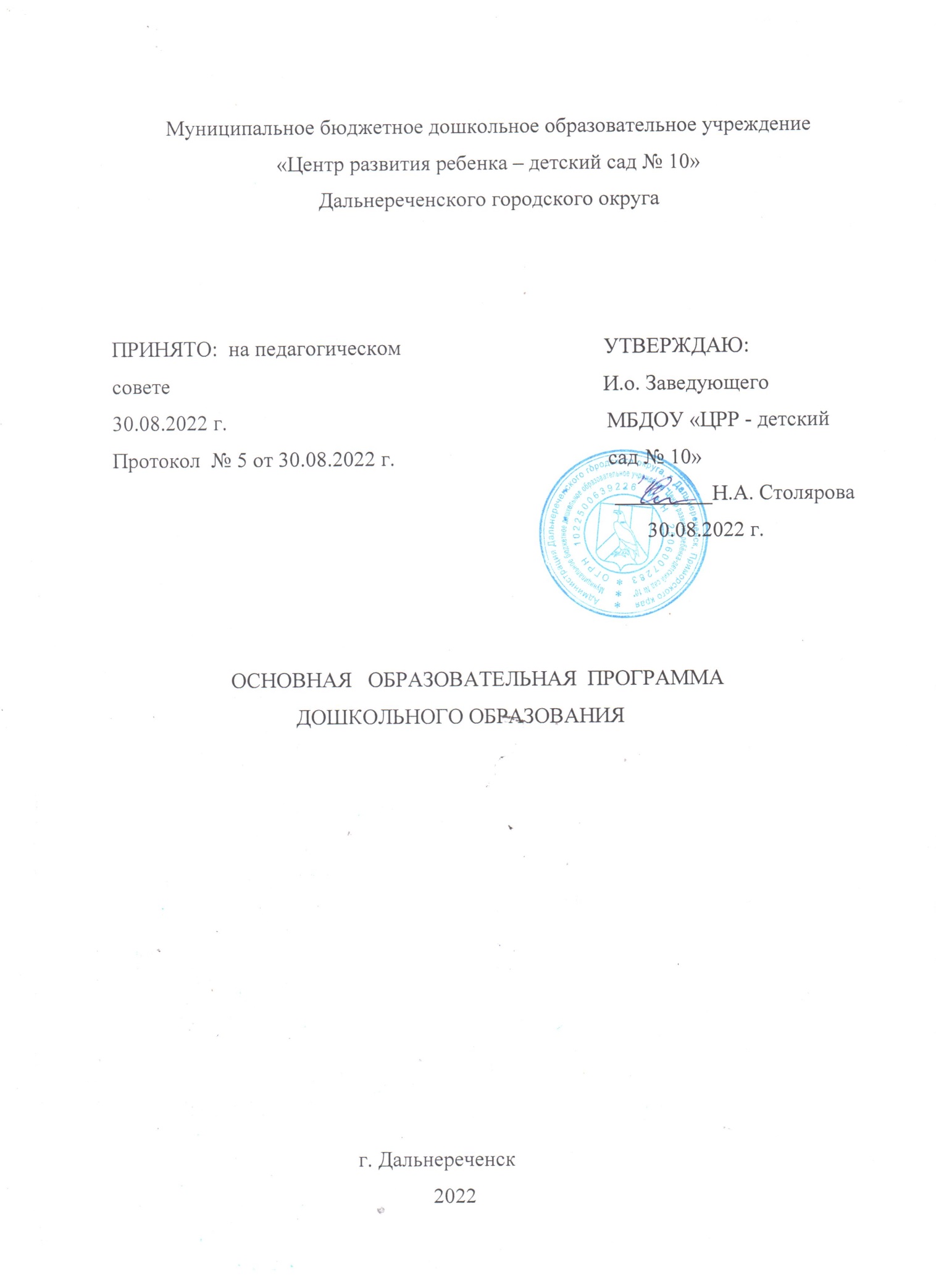                                                            20221. Целевой раздел1.1. Пояснительная запискаНастоящая образовательная программа разработана в соответствии со следующими документами и нормативными актами:- Конвенция о Правах ребенка- Закон РФ «Об основных гарантиях прав ребенка»- Федеральным государственным образовательным стандартом дошкольногообразования(утвержден Приказом Министерства образования и науки РФ от 17.10.2013г№1155 (ред.от 21.01.2019)- Федеральный закон «Об образовании в Российской Федерации» от 29.12.2012г. №273-ФЗ- Санитарно-эпидемиологическими требованиями воспитания и обучения, отдыха и оздоровления детей и молодёжи СП 2.4.3648-20 Постановление Главного государственного санитарного врача РФ от 28 сентября 2020 г. № 28- Постановление Главного государственного санитарного врача РФ  «Об утверждении санитарных правил и норм СанПин 1.2.3685 -21 «Гигиенические нормативы и требования к обеспечению безопасности и (или)безвредности для человека факторов среды обитания»   - Приказом Минобрнауки РФ от 31 июля 2020 «Об утверждении Порядка организации и осуществления образовательной деятельности по основным общеобразовательным программам- образовательным программам дошкольного образования зарегистрирован в Минюсте России 31августа2020 №59599)- Устав МБДОУ «ЦРР – детский сад № 10»- Программа развития ДОУ на 2021-2026 гг.Настоящая Программа разработана и утверждена организацией в соответствии с ФГОС ДО.Обязательная часть программы разработана на основе Инновационной программы дошкольного образования «От рождения до школы» под ред. Н.Е. Вераксы, Т.С. Комаровой, Э.М. Дорофеевой 2020год – Издание шестое (инновационное) и  Основной образовательной программой дошкольного образования «От рождения до школы». Под ред. Н.Е. Вераксы, Т.С. Комаровой, М.А. Васильевой 2016 год (так как инновационное издательство программы не отрицает и не заменяет предыдущие варианты Программы, а дополняет и расширяет их.) с включением парциальных программ: Образовательная область «Художественно - эстетическое развитие» раздел «Музыкальная деятельность» для детей с 1.6  до 7 лет реализуется по программе музыкального воспитания детей дошкольного возраста «Ладушки», авторы: И.М. Каплунова, И.А. Новоскольцева. Часть Программы, формируемой участниками образовательных отношений.Все части Программы являются взаимодополняющими и целесообразными с точки зрения реализации требований ФГОС ДО. Программа реализуется в течение пяти лет пребывания детей в ДОО. Программа может корректироваться в связи с изменениями:- нормативно-правовой базы ДОО,- образовательного запроса родителей,- видовой структуры групп,- выходом примерных основных образовательных программ. Образовательная деятельность в ДОО осуществляется на государственном языке Российской Федерации – русском.1.1.1 Цель реализации основной образовательной программы дошкольного образования в соответствии с ФГОС дошкольного образования. Создание благоприятных условий для полноценного проживания ребенком дошкольного детства, формирование основ базовой культуры личности, всестороннее развитие психических и физических качеств в соответствии возрастными и индивидуальными особенностями, подготовка к жизни в современном обществе, формирование предпосылок к учебной деятельности, обеспечение безопасности жизнедеятельности дошкольника.Главная цель российского образования была сформулирована в майском Указе Президента Российской Федерации «О национальных целях и стратегических задачах развития Российской Федерации на период до 2024 года»«Воспитание гармонично развитой и социально ответственной личности на основе духовно-нравственных ценностей народов Российской Федерации, исторических и национально - культурных традиций».Эта цель является главной целью программы «От рождения до школы». Реализация Программы направлена на:- создание ПДР (пространство детской реализации)-поддержку детской инициативы, творчества, развитие личности ребенка;- создание условий для самореализации ребенка;- создание каждому ребенку условий для наиболее полного раскрытия возрастных возможностей и способностей, так как задача дошкольного воспитания состоит не в максимальном ускорении развития дошкольника, и не в форсировании сроков и темпов перевода его на «рельсы» школьного возраста; - обеспечение разнообразия детской деятельности – близкой и естественной для ребенка: игры, общения со взрослыми и сверстниками, экспериментирования, предметной, изобразительной, музыкальной. Чем полнее и разнообразнее детская деятельность, тем больше она значима для ребенка и отвечает его природе;- ориентацию всех условий реализации программы на ребенка, создание эмоционально - комфортной обстановки и благоприятной среды его позитивного развития. Достижение поставленной цели предусматривает решение следующих задач:- обеспечение оптимального сочетания классического дошкольного образования и современных образовательных технологий;- охрану и укрепление физического и психического здоровья детей, в том числе их эмоционального благополучия;- обеспечение равных возможностей для полноценного развития каждого ребёнка в период дошкольного детства независимо от места проживания, пола, нации, языка, социального статуса, психофизиологических и других особенностей (в том числе ограниченных возможностей здоровья);- обеспечение преемственности целей, задач и содержания образования, реализуемых в рамках образовательных программ дошкольного и начального общего образования;- создание благоприятных условий развития детей в соответствии с их возрастными и индивидуальными особенностями и склонностями, развития способностей и творческого потенциала каждого ребёнка как субъекта отношений с самим собой, другими детьми, взрослыми и миром;- объединение обучения и воспитания в целостный образовательный процесс на основе духовно-нравственных и социокультурных ценностей и принятых в обществе правил и норм поведения в интересах человека, семьи, общества;- формирование общей культуры личности детей, развитие их социальных, нравственных, эстетических, интеллектуальных, физических качеств, инициативности, самостоятельности и ответственности ребёнка, формирование предпосылок учебной деятельности;- обеспечение вариативности и разнообразия содержания Программ и организационных форм дошкольного образования, возможности формирования Программ различной направленности с учётом образовательных потребностей и способностей детей;- формирование социокультурной среды, соответствующей возрастным, индивидуальным, психологическим и физиологическим особенностям детей;- обеспечение психолого-педагогической поддержки семьи и повышения компетентности родителей (законных представителей) в вопросах развития и образования, охраны и укрепления здоровья детей.Главное нововведение – это нацеленность на создание пространства детской реализации – поддержку детской инициативы, творчества, развитие личности ребенка, создание условий для самореализации.1.1.2. Принципы и подходы к формированию программыВ соответствии с ФГОС ДО Программа построена на следующих принципах:1. Поддержка разнообразия детства. Возрастающая мобильность в обществе, экономике, образовании, культуре требует от людей умения ориентироваться в этом мире разнообразия, способности сохранять свою идентичность и в то же время гибко, позитивно и конструктивно взаимодействовать с другими людьми, способности выбирать и уважать право выбора других ценностей и убеждений, мнений и способов их выражения.2. Сохранение уникальности и самоценности детства как важного этапа в общем развитии человека. Самоценность детства – понимание детства как периода жизни значимого самого по себе, без всяких условий; значимого тем, что происходит с ребенком сейчас, а не тем, что этот период есть период подготовки к следующему периоду.3. Позитивная социализация ребенка дошкольного детства, амплификации (обогащения) развития ребенка в специфических детских видах деятельности. Полноценное развитие и саморазвитие ребенка связаны с созданием условий для волеизъявления каждого ребенка (выбор деятельности, темы, средств, способов, партнеров и т.п.). Это позволяет развивать и поддерживать индивидуальность ребенка, его самодостаточность.4. Создание благоприятной социальной ситуации развития каждого ребёнка в соответствии с его возрастными и индивидуальными особенностями и склонностями. Такой тип взаимодействия предполагает базовую ценностную ориентацию на достоинство каждого участника взаимодействия, уважение и безусловное принятие личности ребенка, доброжелательность, внимание к ребенку, его состоянию, настроению, потребностям, интересам.5. Содействие и сотрудничество детей и взрослых, признание ребенка полноценным участником (субъектом) образовательных отношений. Этот принцип предполагает активное участие всех субъектов образовательных отношений – как детей, так и взрослых – в реализации программы. Каждый участник имеет возможность внести свой индивидуальный вклад в ход игры, занятия, проекта, обсуждения, в планирование образовательного процесса, может проявить инициативу.6. Формирование познавательных интересов и познавательных действий ребёнка через его включение в различные виды деятельности. Реализация Программы в формах, специфических для детей данной возрастной группы, прежде всего в форме игры, познавательной и исследовательской деятельности, в форме творческой активности, обеспечивающей художественно- эстетическое развитие ребенка.7. Приобщение детей к социокультурным нормам, традициям семьи, общества и государства. Освоение ребенком культурных норм, средств и способов деятельности, культурных образцов поведения и общения с другими людьми, приобщение к традициям семьи, общества, государства происходят в процессе сотрудничества со взрослыми и другими детьми, направленного на создание предпосылок к полноценной деятельности ребенка в изменяющемся мире.8. Учѐт этнокультурной и социальной ситуации развития детей. Отличительной особенностью Программы является интеграция содержания всех образовательных областей с включением регионального компонента как важного элемента в процессе приобщения детей к социокультурным нормам, традициям семьи, общества и государства. Инновационная Программа «От рождения до школы» строится на принципе единства развития, воспитания и образования. Развитие ребенка, его воспитание и образование не могут рассматриваться как изолированные друг от друга процессы. Образование является всеобщей формой детского развития.Программа «ОТ РОЖДЕНИЕЯ ДО ШКОЛЫ» базируется на семи основополагающих принципах дошкольной психологии и педагогики.«Семь золотых принципах дошкольной педагогики»1. Зона ближайшего развития (ЗБР) (Л.С, Выготский). Развивающее обучение в зоне ближайшего развития ребенка определяется содержанием предлагаемых взрослым задач, которые ребенок не может решить самостоятельно, но способен выполнить в совместной со взрослыми деятельности.2. Принцип культуросообразности (К.Д.Ушинский). Воспитание и обучение ребенка должно строиться на основе духовных ценностей народов России, исторических и национально - культурных традиций.3. Деятельностный подход (А, Н. Леонтьев). Обучение должно строиться на базе характерных для дошкольного возраста видах деятельности. Ребенок развивается тогда, когда он является активным участником, субъектом процесса обучения, занимается важным и интересным для него делом.4. Периодизация развития (Д.Б. Эльконин). Программа дошкольного образования должна строиться с учетом возрастных возможностей детей с опорой на ведущий вид деятельности.5. Амплификация детского развития (А. В. Запорожец). Признание уникальности дошкольного детства, как важнейшего этапа в общем развитии человека, ориентируемого на обеспечения предельно полного проживания детьми дошкольного детства как самоценного, значимого по себе этапа жизни каждого ребенка.6. Развивающее обучение (В.В.Давыдов). Ориентировано на понимание ребенком обобщенных отношений и причинно - следственных связей между фактами.7. Пространство детской реализации(ПДР) Создание необходимых условий развития индивидуальности и формирования личности ребенка. Поддержание инициативы ребенка на всех этапах, во всех видах деятельности.Опираясь на вышеперечисленные научные концепции, программа «ОТ РОЖДЕНИЯ ДО ШКОЛЫ» реализует следующие основные принципы и положения- Обеспечивает всестороннее развитие каждого ребенка, в том числе развитие социальных, нравственных, эстетических, интеллектуальных, физических качеств, инициативности, самостоятельности и ответственности ребенка;- Реализует принцип возрастного соответствия – предлагает содержания и методы дошкольного образования в соответствии с психическими законами развития и возрастными особенностями;- Сочетает принципы научной обоснованности и практической применимости – соответствует основным положениям возрастной психологии и дошкольной педагогики и может быть успешно реализована в массовой практике дошкольного образования;- Соответствует критериям полноты, необходимости и достаточности - решает поставленные цели и задачи на необходимом и достаточном материале, максимально приближаясь к разумному «минимуму»;- Объединяет обучение и воспитание в целостный образовательный процесс на основе традиционных российских духовно-нравственных и социокультурных ценностей;- Построена на принципах позитивной социализации детей на основе принятых в обществе правил и норм поведения в интересах человека, семьи, общества и государства;- Обеспечивает преемственность между всеми возрастными дошкольными группами и между детским садом и начальной школой;- Реализует принцип индивидуализации дошкольного образования, что означает построение образовательного процесса с учетом индивидуальных особенностей, возможностей и интересов детей;- Базируется на личностно-ориентированном взаимодействии взрослого с ребенком, что означает понимание (признание) уникальности, неповторимости каждого ребенка; поддержку и развитие инициативы детей в различных видах деятельности;- Предусматривает учет региональной специфики и варьирование образовательного процесса в зависимости от региональных особенностей;- Реализуется принцип открытости дошкольного образования;- Предусматривает эффектное взаимодействие с семьями воспитанников; Использует преимущества сетевого взаимодействия с местным сообществом;- Предусматривает создание современной информационно-образовательной среды организации1.1.3.Значимые для разработки и реализации Программы характеристики, в том числе характеристики особенностей развития детей раннего и дошкольного возрастаРежим работы ДОУ представляет годовой цикл: с сентября по май –воспитательно - образовательная работа; с июня по август – летняя оздоровительная работа.Пятидневная рабочая неделя с 10,5 часовым пребыванием детей с 7.45 до 18.15  часов.Выходные дни – суббота, воскресенье, праздничные дни.Разделение детей на возрастные группы осуществляется в соответствии с закономерностями психического развития ребенка и позволяет более эффективно решать задачи по реализации Программы дошкольного образования с детьми, имеющими, в целом, сходные возрастные характеристики.В ДОУ функционируют следующие возрастные группы:- для детей от 1 до 2 лет (первая группа раннего возраста)    - для детей от 2 до 3 лет (вторая группа раннего возраста)- для детей от 3 до 4 лет (младшая группа);- для детей от 4 до 5 лет (средняя группа);- для детей от 5 до 6 лет (старшая группа);- для детей от 6 до 7 лет (подготовительная к школе группа). Содержание Программы и организация образовательного процесса учитывает возрастные и индивидуальные особенности контингента детей, воспитывающихся в МБДОУ «ЦРР-детский сад№10» Образовательный процесс в ДОУ строится с учетом возрастных и индивидуальных особенностей воспитанников.Воспитание и обучение воспитанников осуществляется на государственном языке РФ – русском. ДОУ могут посещать дети дошкольного возраста с ОВЗ.Срок реализации образовательной программы: 6 лет.Программу реализуют педагогические работники (по штатному расписанию)Заведующий – 1Заместитель заведующего по ВМР – 1Воспитатели – 18Музыкальный руководитель – 1Особенности осуществления образовательной деятельности (национальнокультурные, демографические, климатические и др.)Возрастные особенности детей подробно сформулированы в Инновационной программе дошкольного образования «От рождения до школы» Под ред. Н.Е. Вераксы, Т.С. Комаровой, Э.М. Дорофеевой 2020год – Издание шестое (инновационное), испр.и доп.-М.МОЗАИКА- СИНТЕЗ, 2020г.Программа реализуется в течение всего времени пребывания воспитанников в дошкольных группах.В Программе учитываются индивидуальные потребности ребенка, связанные с его жизненной ситуацией; возможности освоения ребенком Программы на разных этапах ее реализации.От 1 - 2 лет (первая группа раннего возраста)Основные приобретения второго года жизни. Основными приобретениями второго года жизни можно считать: совершенствование основных движений, особенно ходьбы. Подвижность ребенка порой даже мешает ему сосредоточиться на спокойных занятиях. Наблюдается быстрое и разноплановое развитие предметно-игрового поведения, благодаря чему к концу пребывания детей во второй группе раннего возраста у них формируются компоненты всех видов деятельности, характерных для периода дошкольного детства. Происходит быстрое развитие разных сторон речи и ее функций. Хотя темп развития понимания речи окружающих по-прежнему опережает умение говорить, в конце второго года активный словарь состоит уже из 200–300 слов, иначе говоря, по сравнению с предшествующей возрастной группой он возрастает в 20–30 раз. С помощью речи можно организовать поведение ребенка, а речь самого малыша становится основным средством общения со взрослым. С одной стороны, возрастает самостоятельность ребенка во всех сферах жизни, с другой — он осваивает правила поведения в группе (играть рядом, не мешая другим, помогать, если это понятно и несложно). Все это является основой для развития в будущем совместной игровой деятельности.От 2-3 лет (вторая группа раннего возраста)На третьем году жизни дети становятся самостоятельнее. Продолжает развиваться предметная деятельность, ситуативно-деловое общение ребенка и взрослого; совершенствуются восприятие, речь, начальные формы произвольного поведения, игры, наглядно-действенное мышление.Развитие предметной деятельности связано с усвоением культурных способов действия с различными предметами. Развиваются соотносящие и орудийные действия.Умение выполнять орудийные действия развивает произвольность, преобразуя натуральные формы активности в культурные на основе предлагаемой взрослыми модели, которая выступает в качестве не только объекта для подражания, но и образца, регулирующего собственную активность ребенка.В ходе совместной с взрослыми предметной деятельности продолжает развиваться понимание речи. Слово отделяется от ситуации и приобретает самостоятельное значение. Дети продолжают осваивать названия окружающих предметов, учатся выполнять простые словесные просьбы взрослых в пределах видимой наглядной ситуации.Количество понимаемых слов значительно возрастает. Совершенствуется регуляция поведения в результате обращения взрослых к ребенку, который начинает понимать не только инструкцию, но и рассказ взрослых. Интенсивно развивается активная речь детей. К трем годам они осваивают основные грамматические структуры, пытаются строить простые предложения, в разговоре с взрослым используют практически все части речи. Активный словарь достигает примерно 1000-1500 слов. К концу третьего года жизни речь становится средством общения ребенка со сверстниками. В этом возрасте у детей формируются новые виды деятельности: игра, рисование, конструирование.Игра носит процессуальный характер, главное в ней - действия, которые совершаются с игровыми предметами, приближенными к реальности. В середине третьего года жизни появляются действия с предметами заместителями.Появление собственно изобразительной деятельности обусловлено тем, что ребенок уже способен сформулировать намерение изобразить какой-либо предмет.Типичным является изображение человека в виде «головонога» - окружности и отходящих от нее линий.К третьему году жизни совершенствуются зрительные и слуховые ориентировки, что позволяет детям безошибочно выполнять ряд заданий: осуществлять выбор из 2-3 предметов по форме, величине и цвету; различать мелодии; петь.Совершенствуется слуховое восприятие, прежде всего фонематический слух. К трем годам дети воспринимают все звуки родного языка, но произносят их с большими искажениями.Основной формой мышления становится наглядно-действенная. Ее особенность заключается в том, что возникающие в жизни ребенка проблемные ситуации разрешаются путем реального действия с предметами.Для детей этого возраста характерна неосознанность мотивов, импульсивность и зависимость чувств и желаний от ситуации. Дети легко заражаются эмоциональными состоянием сверстников. Однако в этот период начинает складываться и произвольность поведения. Она обусловлена развитием орудийных действий и речи. У детей появляются чувства гордости и стыда, начинают формироваться элементы самосознания, связанные с идентификацией с именем и полом.Ранний возраст завершается кризисом трех лет. Ребенок осознает себя как отдельного человека, отличного от взрослого. У него формируется образ«Я».Кризис часто сопровождается рядом отрицательных проявлений: негативизмом, упрямством, нарушением общения с взрослым и др. Кризис может продолжаться от нескольких месяцев до двух лет.Возрастные особенности развития детей младшей группы(3-4 года)В возрасте 3–4 лет ребенок постепенно выходит за пределы семейного круга. Его общение становится внеситуативным. Взрослый становится для ребенка не только членом семьи, но и носителем определенной общественной функции.Желание ребенка выполнять такую же функцию приводит к противоречию с его реальными возможностями. Это противоречие разрешается через развитие игры, которая становится ведущим видом деятельности в дошкольном возрасте.Главной особенностью игры является ее условность: выполнение одних действий с одними предметами предполагает их отнесенность к другим действиям с другими предметами. Основным содержанием игры младших дошкольников являются действия с игрушками и предметами-заместителями. Продолжительность игры небольшая. Младшие дошкольники ограничиваются игрой с одной-двумя ролями и простыми, неразвернутыми сюжетами. Игры с правилами в этом возрасте только начинают формироваться.Изобразительная деятельность ребенка зависит от его представлений о предмете. В этом возрасте они только начинают формироваться. Графические образы бедны. У одних детей в изображениях отсутствуют детали, у других рисунки могут быть более детализированы. Дети уже могут использовать цвет.Большое значение для развития мелкой моторики имеет лепка. Младшие дошкольники способны под руководством взрослого вылепить простые предметы. Известно, что аппликация оказывает положительное влияние на развитие восприятия.  В этом возрасте детям доступны простейшие виды аппликации.Конструктивная деятельность в младшем дошкольном возрасте ограничена возведением несложных построек по образцу и по замыслу.В младшем дошкольном возрасте развивается перцептивная деятельность. Дети от использования предэталонов — индивидуальных единиц восприятия, переходят к сенсорным эталонам — культурно-выработанным средствам восприятия. К концу младшего дошкольного возраста дети могут воспринимать до 5 и более форм предметов и до 7 и более цветов, способны дифференцировать предметы по величине, ориентироваться в пространстве группы детского сада, а при определенной организации образовательного процесса — и в помещении всего дошкольного учреждения. Развиваются память и внимание. По просьбе взрослого дети могут запомнить 3–4 слова и 5–6 названий предметов. К концу младшего дошкольного возраста они способны запомнить значительные отрывки из любимых произведений.Продолжает развиваться наглядно-действенное мышление. При этом преобразования ситуаций в ряде случаев осуществляются на основе целенаправленных проб с учетом желаемого результата. Дошкольники способны установить некоторые скрытые связи и отношения между предметами.В младшем дошкольном возрасте начинает развиваться воображение, которое особенно наглядно проявляется в игре, когда одни объекты выступают в качестве заместителей других.Взаимоотношения детей обусловлены нормами и правилами. В результате целенаправленного воздействия они могут усвоить относительно большое количество норм, которые выступают основанием для оценки собственных действий и действий других детей.Взаимоотношения детей ярко проявляются в игровой деятельности. Они скорее играют рядом, чем активно вступают во взаимодействие. Однако уже в этом возрасте могут наблюдаться устойчивые избирательные взаимоотношения. Конфликты между детьми возникают преимущественно по поводу игрушек. Положение ребенка в группе сверстников во многом определяется мнением воспитателя.В младшем дошкольном возрасте можно наблюдать соподчинение мотивов поведения в относительно простых ситуациях. Сознательное управление поведением только начинает складываться; во многом поведение ребенка еще ситуативно. Вместе с тем можно наблюдать и случаи ограничения собственных побуждений самим ребенком, сопровождаемые словесными указаниями. Начинает развиваться самооценка, при этом дети в значительной мере ориентируются на оценку воспитателя. Продолжает развиваться также их половая идентификация, что проявляется в характере выбираемых игрушек и сюжетов.Возрастные особенности развития детей средней группы (4-5 лет)В игровой деятельности детей среднего дошкольного возраста появляются ролевые взаимодействия. Они указывают на то, что дошкольники начинают отделять себя от принятой роли. В не ради них самих, а ради смысла игры. Происходит процессе игры роли могут меняться. Игровые действия начинают выполняться разделение игровых и реальных взаимодействий детей.Значительное развитие получает изобразительная деятельность. Рисунок становится предметным и детализированным. Графическое изображение человека характеризуется наличием туловища, глаз, рта, носа, волос, иногда одежды и ее деталей.Совершенствуется техническая сторона изобразительной деятельности. Дети могут рисовать основные геометрические фигуры, вырезать ножницами, наклеивать  изображения на бумагу и т. д.Усложняется конструирование. Постройки могут включать 5–6 деталей.Формируются навыки конструирования по собственному замыслу, а также планирование последовательности действий.Двигательная сфера ребенка характеризуется позитивными изменениями мелкой и крупной моторики. Развиваются ловкость, координация движений. Дети в этом возрасте лучше, чем младшие дошкольники, удерживают равновесие, перешагивают через небольшие преграды. Усложняются игры с мячом. К концу среднего дошкольного возраста восприятие детей становится более развитым. Они оказываются способными назвать форму, на которую похож тот или иной предмет. Могут вычленять в сложных объектах простые формы и из простых форм воссоздавать сложные объекты. Дети способны упорядочить группы предметов по сенсорному признаку — величине, цвету; выделить такие параметры, как высота, длина и ширина. Совершенствуется ориентация в пространстве.Возрастает объем памяти. Дети запоминают до 7–8 названий предметов.Начинает складываться произвольное запоминание: дети способны принять задачу на запоминание, помнят поручения взрослых, могут выучить небольшое стихотворение и т. д.Начинает развиваться образное мышление. Дети способны использовать простые схематизированные изображения для решения несложных задач.Дошкольники могут строить по схеме, решать лабиринтные задачи. Развивается предвосхищение. На основе пространственного расположения объектов дети могут сказать, что произойдет в результате их взаимодействия. Однако при этом им трудно встать на позицию другого наблюдателя и во внутреннем плане совершить мысленное преобразование образа.Продолжает развиваться воображение. Формируются такие его особенности, как оригинальность и произвольность. Дети могут самостоятельно придумать небольшую сказку на заданную тему.Увеличивается устойчивость внимания. Ребенку оказывается доступной сосредоточенная деятельность в течение 15–20 минут. Он способен удерживать в памяти при выполнении каких-либо действий несложное условие.В среднем дошкольном возрасте улучшается произношение звуков и дикция. Речь становится предметом активности детей. Они удачно имитируют голоса животных, интонационно выделяют речь тех или иных персонажей. Интерес вызывают ритмическая структура речи, рифмы.Развивается грамматическая сторона речи. Дошкольники занимаются словотворчеством на основе грамматических правил. Речь детей при взаимодействии друг с другом носит ситуативный характер, а при общении с взрослым становится внеситуативной.Изменяется содержание общения ребенка и взрослого. Оно выходит за пределы конкретной ситуации, в которой оказывается ребенок. Ведущим становится познавательный мотив. Информация, которую ребенок получает в процессе общения, может быть сложной и трудной для понимания, но она вызывает у него интерес.У детей формируется потребность в уважении со стороны взрослого, для них оказывается чрезвычайно важной его похвала. Это приводит к их повышенной обидчивости на замечания. Повышенная обидчивость представляет собой возрастной феномен.Взаимоотношения со сверстниками характеризуются избирательностью, которая выражается в предпочтении одних детей другим. Появляются постоянные партнеры поиграм. В группах начинают выделяться лидеры. Появляются конкурентность, соревновательность. Последняя важна для сравнения себя с другим, что ведет к развитию образа Я ребенка, его детализации.Основные достижения возраста связаны с развитием игровой деятельности; появлением ролевых и реальных взаимодействий; с развитием изобразительной деятельности; конструированием по замыслу, планированием; совершенствованием восприятия, развитием образного мышления и воображения, эгоцентричностью познавательной позиции; развитием памяти, внимания, речи, познавательной мотивации; формированием потребности в уважении со стороны взрослого, появлением обидчивости, конкурентности, соревновательности со сверстниками; дальнейшим развитием образа Я ребенка, его детализацией.Возрастные особенности развития детей старшей группы (5-6 лет)Дети шестого года жизни уже могут распределять роли до начала игры и строить свое поведение, придерживаясь роли. Игровое взаимодействие сопровождается речью, соответствующей и по содержанию, и интонационно взятой роли. Речь, сопровождающая реальные отношения детей, отличается от ролевой речи.Дети начинают осваивать социальные отношения и понимать подчиненность позиций в различных видах деятельности взрослых, одни роли становятся для них более привлекательными, чем другие. При распределении ролей могут возникать конфликты, связанные с субординацией ролевого поведения. Наблюдается организация игрового пространства, в котором выделяются смысловой «центр» и «периферия». (В игре «Больница» таким центром оказывается кабинет врача, в игре «Парикмахерская» — зал стрижки, а зал ожидания выступает в качестве периферии игрового пространства.)Действия детей в играх становятся разнообразными. Развивается изобразительная деятельность детей. Это возраст наиболее активного рисования. В течение года дети способны создать до двух тысяч рисунков. Рисунки могут быть самыми разными по содержанию: это и жизненные впечатления детей, и воображаемые ситуации, и иллюстрации к фильмам и книгам. Обычно рисунки представляют собой схематичные изображения различных объектов, но могут отличаться оригинальностью композиционного решения, передавать статичные и динамичные отношения. Рисунки приобретают сюжетный характер; достаточно часто встречаются многократно повторяющиеся сюжеты с небольшими или, напротив, существенными изменениями. Изображение человека становится более детализированным и пропорциональным. По рисунку можно судить о половой принадлежности и эмоциональном состоянии изображенного человека.Конструирование характеризуется умением анализировать условия, в которых протекает эта деятельность. Дети используют и называют различные детали деревянного конструктора. Могут заменить детали постройки в зависимости от имеющегося материала. Овладевают обобщенным способом обследования образца. Дети способны выделять основные части предполагаемой постройки. Конструктивная деятельность может осуществляться на основе схемы, по замыслу и по условиям. Появляется конструирование в ходе совместной деятельности.Дети могут конструировать из бумаги, складывая ее в несколько раз (два, четыре, шесть сгибаний); из природного материала. Они осваивают два способа конструирования:1) от природного материала к художественному образу (ребенок «достраивает» природный материал до целостного образа, дополняя его различными деталями); 2) от художественного образа к природному материалу (ребенок подбирает необходимый материал, для того чтобы воплотить образ).Продолжает совершенствоваться восприятие цвета, формы и величины, строения предметов; систематизируются представления детей. Они называют не только основные цвета и их оттенки, но и промежуточные цветовые оттенки; форму прямоугольников, овалов, треугольников. Воспринимают величину объектов, легко выстраивают в ряд — по возрастанию или убыванию — до 10 различных предметов.Однако дети могут испытывать трудности при анализе пространственного положения объектов, если сталкиваются с несоответствием формы и их пространственного расположения.Это свидетельствует о том, что в различных ситуациях восприятие представляет для дошкольников известные сложности, особенно если они должны одновременно учитывать несколько различных и при этом противоположных признаков.В старшем дошкольном возрасте продолжает развиваться образное мышление.Дети способны не только решить задачу в наглядном плане, но и совершить преобразования объекта, указать, в какой последовательности объекты вступят во взаимодействие и т. д. Однако подобные решения окажутся правильными только в том случае, если дети будут применять адекватные мыслительные средства. Среди них можно выделить схематизированные представления, которые возникают в процессе наглядного моделирования; комплексные представления, отражающие представления детей о системе признаков, которыми могут обладать объекты, а также представления, отражающие стадии преобразования различных объектов и явлений (представления о цикличности изменений): представления о смене времен года, дня и ночи, об увеличении и уменьшении объектов в результате различных воздействий, представления о развитии и т. д. Кроме того, продолжают совершенствоваться обобщения, что является основой словеснологического мышления. В дошкольном возрасте у детей еще отсутствуют представления о классах объектов. Дети группируют объекты по признакам, которые могут изменяться, однако начинают формироваться операции логического сложения и умножения классов.Так, например, старшие дошкольники при группировке объектов могут учитывать два признака: цвет и форму (материал) и т. д.Как показали исследования отечественных психологов, дети старшего дошкольного возраста способны рассуждать и давать адекватные причинные объяснения, если анализируемые отношения не выходят за пределы их наглядного опыта.Развитие воображения в этом возрасте позволяет детям сочинять достаточно оригинальные и последовательно разворачивающиеся истории. Воображение будет активно развиваться лишь при условии проведения специальной работы по его активизации.Продолжают развиваться устойчивость, распределение, переключаемость внимания. Наблюдается переход от непроизвольного к произвольному вниманию.Продолжает совершенствоваться речь, в том числе ее звуковая сторона. Дети могут правильно воспроизводить шипящие, свистящие и сонорные звуки.Развиваются фонематический слух, интонационная выразительность речи при  чтении стихов в сюжетно- ролевой игре и в повседневной жизни.Совершенствуется грамматический строй речи. Дети используют практически все части речи, активно занимаются словотворчеством. Богаче становится лексика: активно используются синонимы и антонимы.Развивается связная речь. Дети могут пересказывать, рассказывать по картинке, передавая не только главное, но и детали.Достижения этого возраста характеризуются распределением ролей в игровой деятельности; структурированием игрового пространства; дальнейшим развитием изобразительной деятельности, отличающейся высокой продуктивностью; применением в конструировании обобщенного способа обследования образца; усвоением обобщенных способов изображения предметов одинаковой формы.Восприятие в этом возрасте характеризуется анализом сложных форм объектов; развитие мышления сопровождается освоением мыслительных средств (схематизированные представления, комплексные представления, представления о цикличности изменений); развиваются умение обобщать, причинное мышление, воображение, произвольное внимание, речь, образ Я.Возрастные особенности развития детей подготовительной к школе группы (6-7 лет)В сюжетно-ролевых играх дети подготовительной к школе группы начинают осваивать сложные взаимодействия людей, отражающие характерные значимые жизненные ситуации, например, свадьбу, рождение ребенка, болезнь, трудоустройство и т. д.Игровые действия детей становятся более сложными, обретают особый смысл, который не всегда открывается взрослому. Игровое пространство усложняется. В нем может быть несколько центров, каждый из которых поддерживает свою сюжетную линию. При этом дети способны отслеживать поведение партнеров по всему игровому пространству и менять свое поведение в зависимости от места в нем. Так, ребенок уже обращается к продавцу не просто как покупатель, а как покупатель-мама или покупательшофер и т. п. Исполнение роли акцентируется не только самой ролью, но и тем, в какой части игрового пространства эта роль воспроизводится. Например, исполняя роль водителя автобуса, ребенок командует пассажирами и подчиняется инспектору ГИБДД.Если логика игры требует появления новой роли, то ребенок может по ходу игры взять на себя новую роль, сохранив при этом роль, взятую ранее. Дети могут комментировать исполнение роли тем или иным участником игры.Образы из окружающей жизни и литературных произведений, передаваемые детьми в изобразительной деятельности, становятся сложнее. Рисунки приобретают более детализированный характер, обогащается их цветовая гамма. Более явными становятся различия между рисунками мальчиков и девочек. Мальчики охотно изображают технику, космос, военные действия и т. п. Девочки обычно рисуют женские образы: принцесс, балерин, моделей и т. д. Часто встречаются и бытовые сюжеты: мама и дочка, комната и т.д.Изображение человека становится еще более детализированным и пропорциональным. Появляются пальцы на руках, глаза, рот, нос, брови, подбородок.Одежда может быть украшена различными деталями.При правильном педагогическом подходе у дошкольников формируются художественно-творческие способности в изобразительной деятельности.К подготовительной к школе группе дети в значительной степени осваивают конструирование из строительного материала. Они свободно владеют обобщенными способами анализа как изображений, так и построек; не только анализируют основные конструктивные особенности различных деталей, но и определяют их форму на основе сходства со знакомыми им объемными предметами. Свободные постройки становятся симметричными и пропорциональными, их строительство осуществляется на основе зрительной ориентировки.Дети быстро и правильно подбирают необходимый материал. Они достаточно точно представляют себе последовательность, в которой будет осуществляться постройка, и материал, который понадобится для ее выполнения; способны выполнять различные по степени сложности постройки как по собственному замыслу, так и по условиям.В этом возрасте дети уже могут освоить сложные формы сложения из листа бумаги и придумывать собственные, но этому их нужно специально обучать.Данный вид деятельности не просто доступен детям — он важен для углубления их пространственных представлений.Усложняется конструирование из природного материала. Дошкольникам уже доступны целостные композиции по предварительному замыслу, которые могут передавать сложные отношения, включать фигуры людей и животных. У детей продолжает развиваться восприятие, однако они не всегда могут одновременно учитывать несколько различных признаков.Развивается образное мышление, однако воспроизведение метрических  отношений затруднено. Это легко проверить, предложив детям воспроизвести на листе бумаги образец, на котором нарисованы девять точек, расположенных не на одной прямой. Как правило, дети не воспроизводят метрические отношения между точками: при наложении рисунков друг на друга точки детского рисунка не совпадают с точками образца.Продолжают развиваться навыки обобщения и рассуждения, но они в значительной степени ограничиваются наглядными признаками ситуации.Продолжает развиваться воображение, однако часто приходится констатировать снижение развития воображения в этом возрасте в сравнении со старшей группой. Это можно объяснить различными влияниями, в том числе и средств массовой информации, приводящими к стереотипности детских образов.Продолжает развиваться внимание дошкольников, оно становится произвольным. В некоторых видах деятельности время произвольного сосредоточения достигает 30 минут.У дошкольников продолжает развиваться речь: ее звуковая сторона, грамматический строй, лексика. Развивается связная речь. В высказываниях детей отражаются как расширяющийся словарь, так и характер обобщений, формирующихся в этом возрасте. Дети начинают активно употреблять обобщающие существительные, синонимы, антонимы, прилагательные и т. д.В результате правильно организованной образовательной работы у детей развиваются диалогическая и некоторые виды монологической речи.В подготовительной к школе группе завершается дошкольный возраст. Его основные достижения связаны с освоением мира вещей как предметов человеческой культуры; освоением форм позитивного общения с людьми; развитием половой идентификации, формированием позиции школьника.К концу дошкольного возраста ребенок обладает высоким уровнем познавательного и личностного развития, что позволяет ему в дальнейшем успешно учиться в школе.Оценивание качества образовательной деятельности, осуществляемой  в ДОУ, направлено на ее совершенствование и в первую очередь на  оценивание созданных в МБДОУ условий организации и проведения образовательной деятельности.Разработана и утверждена внутренняя система оценки качества образования (ВСОКО), которая предполагает оценивание качества условий образовательной деятельности, обеспечиваемых организацией, включая психолого – педагогические, кадровые, материально – технические, финансовые, информационно – методические. 1.2.Планируемые результаты освоения Программы.Целевые ориентиры уровня дошкольного образования, сформулированные в ФГОС дошкольного образования.Результаты освоения Программы представлены в виде целевых ориентиров дошкольного образования, которые представляют собой социально-нормативные возрастные характеристики возможных достижений ребенка на этапе завершения уровня дошкольного образования. Специфика дошкольного детства (гибкость, пластичность развития ребенка, высокий разброс вариантов его развития, его непосредственность и непроизвольность), а также системные особенности дошкольного образования (необязательность уровня дошкольного образования в Российской Федерации, отсутствие возможности вменения ребенку какой-либо ответственности за результат) делают неправомерными требования от ребенка дошкольного возраста конкретных образовательных достижений и обусловливают необходимость определения результатов освоения Программы в виде целевых ориентиров.Целевые ориентиры дошкольного образования представляют собой социально нормативные возрастные характеристики возможных достижений ребенка на этапе завершения уровня дошкольного образования.Специфика дошкольного детства (гибкость, пластичность развития ребенка, высокий разброс вариантов его развития, его непосредственность и непроизвольность), а также системные особенности дошкольного образования (необязательность уровня дошкольного образования в Российской Федерации, отсутствие возможности вменения ребенку какой-либо ответственности за результат) делают неправомерными требования от ребенка дошкольного возраста конкретных образовательных достижений и обусловливают необходимость определения результатов освоения образовательной программы в виде целевых ориентиров.Целевые ориентиры не подлежат непосредственной оценке, в том числе в виде педагогической диагностики (мониторинга), и не являются основанием для их формального сравнения с реальными достижениями детей. Они не являются основой объективной оценки соответствия установленным требованиям образовательной деятельности и подготовки детей.Освоение Программы не сопровождается проведением промежуточных аттестаций и итоговой аттестации воспитанников.Настоящие требования являются ориентирами для:а) решения задач формирования Программы; анализа профессиональной деятельности; взаимодействия с семьями воспитанников;б) изучения характеристик образования детей в возрасте от 1года  до 7 лет;в) информирования родителей (законных представителей) и общественности относительно целей дошкольного образования, общих для всего образовательного пространства Российской Федерации.Целевые ориентиры не могут служить непосредственным основанием при решении управленческих задач, включая:- аттестацию педагогических кадров;- оценку качества образования;- оценку как итогового, так и промежуточного уровня развития детей, в том числе в рамках мониторинга (в том числе в форме тестирования, с использованием методов, основанных на наблюдении, или иных методов измерения результативности детей);- оценку выполнения муниципального (государственного) задания посредством их включения в показатели качества выполнения задания;- распределение стимулирующего фонда оплаты труда работников ДОУ.Целевые ориентиры программы выступают основаниями преемственности дошкольного и начального общего образования. При соблюдении требований к условиям реализации Программы настоящие целевые ориентиры предполагают формирование у детей дошкольного возраста предпосылок к учебной деятельности на этапе завершения ими дошкольного образования.К целевым ориентирам дошкольного образования относятся следующие социально - нормативные возрастные характеристики возможных достижений ребенка:Целевые ориентиры образования в раннем возрасте.Целевые ориентиры на этапе завершения дошкольного образования.Целевые ориентиры образования в раннем возрасте- ребенок интересуется окружающими предметами и активно действует с ними; эмоционально вовлечен в действия с игрушками и другими предметами, стремится проявлять настойчивость в достижении результата своих действий;- использует специфические, культурно фиксированные предметные действия, знает назначение бытовых предметов (ложки, расчески, карандаша и пр.) и умеет пользоваться ими. Владеет простейшими навыками самообслуживания; стремится проявлять самостоятельность в бытовом и игровом поведении;- владеет активной речью, включенной в общение; может обращаться с вопросами и просьбами, понимает речь взрослых; знает названия окружающих предметов и игрушек;- стремится к общению со взрослыми и активно подражает им в движениях и действиях; появляются игры, в которых ребенок воспроизводит действия взрослого;- проявляет интерес к сверстникам; наблюдает за их действиями и подражает им;- проявляет интерес к стихам, песням и сказкам, рассматриванию картинки, стремится двигаться под музыку; эмоционально откликается на различные произведения культуры и искусства;- у ребенка развита крупная моторика, он стремится осваивать различные виды движения (бег, лазанье, перешагивание и пр.).Целевые ориентиры на этапе завершения дошкольного образования- ребенок овладевает основными культурными способами деятельности,проявляет инициативу и самостоятельность в разных видах деятельности - игре, общении, познавательно-исследовательской деятельности, конструировании и др.; способен выбирать себе род занятий, участников по совместной деятельности;- ребенок обладает установкой положительного отношения к миру, к разным видам труда, другим людям и самому себе, обладает чувством собственного достоинства; активно взаимодействует со сверстниками и взрослыми, участвует в совместных играх. Способен договариваться, учитывать интересы и чувства других, сопереживать неудачам и радоваться успехам других, адекватно проявляет свои чувства, в том числе чувство веры в себя, старается разрешать конфликты;- ребенок обладает развитым воображением, которое реализуется в разных видах деятельности, и прежде всего в игре; ребенок владеет разными формами и видами игры, различает условную и реальную ситуации, умеет подчиняться разным правилам и социальным нормам;- ребенок достаточно хорошо владеет устной речью, может выражать свои мысли и желания, может использовать речь для выражения своих мыслей, чувств и желаний, построения речевого высказывания в ситуации общения, может выделять звуки в словах, у ребенка складываются предпосылки грамотности;- у ребенка развита крупная и мелкая моторика; он подвижен, вынослив, владеет основными движениями, может контролировать свои движения и управлять ими;- ребенок способен к волевым усилиям, может следовать социальным нормам поведения и правилам в разных видах деятельности, во взаимоотношениях со взрослыми и сверстниками, может соблюдать правила безопасного поведения и личной гигиены;- ребенок проявляет любознательность, задает вопросы взрослым и сверстникам, интересуется причинно-следственными связями, пытается самостоятельно придумывать объяснения явлениям природы и поступкам людей; склонен наблюдать, экспериментировать.- Обладает начальными знаниями о себе, о природном и социальном мире, в котором он живет; знаком с произведениями детской литературы, обладает элементарными представлениями из области живой природы, естествознания, математики, истории и т.п.; ребенок способен к принятию собственных решений, опираясь на свои знания и умения в различных видах деятельности.Планируемые результаты освоения Образовательной программы ДОУ конкретизируют требования Стандарта к целевым ориентирам обязательной части и части, формируемой участниками образовательных отношений, с учетом возрастных возможностей и индивидуальных различий (индивидуальных траекторий развития) детей, а также особенностей развития детей с ограниченными возможностями здоровья, в том числе детей-инвалидов.Планируемые промежуточные результаты освоения образовательной программы в группе раннего возраста. (1 -3 лет)Образовательная область «Познавательное развитие».«Формирование элементарных математических представлений»1. К 3 годам имеет представление о 5-6 формах (круг, овал, квадрат, прямоугольник, треугольник, многоугольник), 8 цветах (красный, оранжевый, желтый, зеленый, синий, фиолетовый, белый, черный).2. С помощью взрослого сооружает разнообразные постройки, используя большинство форм.3. Разворачивает игру вокруг собственной постройки.4. Различает один и много предметов. 5. Различает большие и маленькие предметы, называет их размер. Узнает шар и куб.«Формирование целостной картины мира»1. Различает и называет предметы ближайшего окружения.2. Называет имена членов своей семьи и воспитателей.3. Узнает и называет некоторых домашних и диких животных, их детенышей.4. Различает некоторые овощи, фрукты (1-2 вида).5. Различает некоторые деревья ближайшего окружения (1-2 вида).6. Имеет элементарные представления о природных сезонных явлениях.Образовательная область «Речевое развитие»1. Говорит предложениями в 2-4 слова; начинает использовать сложныепредложения.2. Понимает несложные рассказы по сюжетной картинке.3. Способен узнать то, что видел, слышал несколько недель тому назад; избегает общения с незнакомыми взрослыми.4. Правильно реагирует на словесные указания; получает удовольствие от общения со сверстниками.5. Может по просьбе взрослого или по собственной инициативе рассказать об изображенном на картинке, об игрушке, о событии из личного опыта.6. Речь становится полноценным средством общения с другими детьми.7. Может поделиться информацией («Ворону видел»), пожаловаться на неудобство (замерз, устал) и действия сверстника (отнимает). Сопровождает речью игровые и бытовые действия.Образовательная область «Художественно – эстетическое развитие», «Рисование, лепка, аппликация, конструирование»1. Знает, что карандашами, фломастерами, красками и кистью можно рисовать.2. Различает красный, синий, зеленый, желтый, белый, черный цвета.3. Умеет раскатывать комок пластилина прямыми и круговыми движениями кистей рук; отламывать от большого комка пластилина маленькие комочки, сплющивает их ладонями; соединять концы раскатанной палочки, плотно прижимая, их друг к другу.4. Лепит несложные предметы. 5. Сооружает элементарные постройки по образцу, проявляет желание строить самостоятельно.«Музыкальная деятельность» Каплунова И., Новоскольцева И. «Ладушки» программа по музыкальному воспитанию детей дошкольного возрастаМузыкально-ритмические движения1. эмоционально отзываются на музыку;2. развит музыкальный слух;3. ходит, бегает, прыгает;4. знаком с элементами плясовых движений;5. соотносит движения с музыкой;6. развиты элементарные пространственные представления.Развитие чувства ритма1. слышит начало и окончание звучания музыки;2. марширует и хлопает в ладоши.Пальчиковые игры1. выполняет простые пальчиковые игры с текстом;2. координирует движения пальцев, кисти руки;3. соотносит движения с содержанием потешек, стихов.Слушание музыки1. эмоционально отзывается на музыку;2. сформированы представления об окружающем мире;3. расширен словарный запас.Подпевание1. активно подпевает; 2. эмоционально отзывается на музыку различного характера;3. выполняет движения в соответствии с текстом песен.Пляски, игры1. активен в играх, плясках;2. чувствует ритм;3. проявляет элементарные плясовые навыки; координирует движенияОбразовательная область «Социально-коммуникативное развитие» 1.Подражает многим действиям взрослых с бытовыми предметами; в игре действует взаимосвязано и последовательно (будит куклу, одевает, кормит, ведет на прогулку и т.д.).2.Одевается, при помощи взрослого.3.Умеет самостоятельно есть.4.Проявляет навыки опрятности (замечает непорядок в одежде, устраняет его принебольшой помощи взрослых).5.При небольшой помощи взрослого пользуется индивидуальными предметами(носовым платком, салфеткой, полотенцем, расческой, горшком).6.Самостоятельно или после напоминания взрослого соблюдает элементарныеправила поведения во время еды, умывания.7.Получает положительные эмоции от похвалы и одобрения со стороны взрослых;понимает психологическое состояние других людей.8.Проявляет эмоциональную отзывчивость на доступные возрасту литературно -художественные произведения (потешки, песенки, сказки, стихотворения).9.Эмоционально и заинтересованно следит за развитием действия в играх -драматизациях и кукольных спектаклях, созданных силами взрослых и старших детей.10.Принимает участие в играх (подвижных, театрализованных, сюжетно-ролевых), проявляет интерес к игровым действиям сверстников. 11.Имеет первичные представления об элементарных правилах поведения в детском саду, дома, на улице (не бегать, не кричать, выполнять просьбы взрослого) соблюдает их12.Соблюдает правила элементарной вежливости. Самостоятельно или по напоминанию говорит «спасибо», «здравствуйте», «до свидания», «спокойной ночи» (в семье, в группе).13.Проявляет отрицательное отношение к грубости, жадности.14.Может играть рядом, не мешать другим детям, подражать действиям сверстника.15.Эмоционально откликается на игру, предложенную взрослым, подражает его действиям, принимает игровую задачу.16.Общается в диалоге с воспитателем.17.В самостоятельной игре сопровождает речью свои действия. Следит за действиями героев кукольного театра.18.Имеет элементарные представления о правилах дорожного движения.Образовательная область «Физическое развитие»1. Подпрыгивает, одновременно отрывая от земли обе ноги, с поддержкой; перешагивает через несколько препятствий; нагибается за предметом.2. Поднимается вверх по лестнице в 10 ступеней высотой 12-15 см, поочередно ставя ноги на каждую ступеньку; подпрыгивает на обеих ногах без поддержки; стоит на одной ноге в течение 10 с; уверенно бегает; может ездить на трехколесном велосипеде.3. Умеет ходить и бегать, не наталкиваясь на других детей.4. Может прыгать на двух ногах на месте, с продвижением вперед и т. д. Умеет брать, держать, переносить, класть, бросать, катать мяч.5. Умеет ползать, подлезать под натянутую веревку, перелезать через бревно, лежащее на полу.6. Имеет первичные представления о себе как о человеке, знает названия основных частей тела, их функции.7. Проявляет умения самостоятельно решать задачи, связанные с поддержанием и укреплением здоровья (с удовольствием делает зарядку, ленивую гимнастику) Планируемые промежуточные результаты освоения образовательной программы в младшей группе (от 3 до 4 лет)Образовательная область «Познавательное развитие»«Формирование элементарных математических представлений»1. Выделяет общий признак предметов группы.2. Умеет составлять группы из однородных предметов; различать понятия «много» «один», «по одному», «ни одного», понимает вопрос «Сколько».3. Умеет сравнивать две равные (неравные) группы предметов на основе взаимного сопоставления элементов (предметов), владеет приемами последовательного наложения и приложения предметов одной группы к предметам другой.4. Умеет устанавливать равенство между неравными по количеству группамипредметов путем добавления одного предмета или предметов к меньшей по количеству группе или убавления одного предмета из большей группы.5. Сравнивает предметы контрастных и одинаковых размеров; при сравнении предметов соизмеряет один предмет с другим по заданному признаку величины (длине, ширине, высоте, величине в целом), пользуясь приемами наложения и приложения; обозначает результат сравнения словами (длинный — короткий, одинаковые (равные) по длине, широкий — узкий, одинаковые (равные) по ширине, высокий — низкий, одинаковые (равные) по высоте, большой — маленький, одинаковые (равные) по величине).6. Знает геометрические фигуры - круг, квадрат, треугольник Различает пространственные направления от себя: вверху — внизу, впереди-сзади (позади), справа — слева.7. Ориентируется в контрастных частях суток: день — ночь, утро — вечер.«Ознакомление с миром природы»1. Имеет представление о растениях и животных.2. Называет домашних животных и их детенышей, имеет представление об особенностях их поведения и питания.3. Имеет представление о диких животных, насекомых; владеет навыками наблюдения за птицами, прилетающими на участок.4. Отличает и называет по внешнему виду: овощи, фрукты, ягоды.5. Имеет представление о некоторых растениях Ставропольского края, о комнатных растениях.6. Знает характерные особенностями времен года. Имеет представление об изменениях, которые происходят в связи с этим в жизни и деятельности взрослых и детей.7. Имеет представление о свойствах воды (льется, переливается, нагревается, охлаждается), песка (сухой — рассыпается, влажный — лепится), снега (холодный, белый, от тепла — тает).8. Отражает полученные впечатления в речи и продуктивных видах деятельности.9. Имеет простейшие представления о взаимосвязи в природе; знает основные правила поведения в природе.10. Замечает изменения в природе, определяет по внешнему виду, вкусу, форме наиболее распространенные овощи и фрукты и называет их, имеет представление о труде взрослых осенью.11. Имеет представление о характерных особенностях зимней природы.12. Имеет представление о характерных особенностях весенней природы, имеетпредставление о простейших связях в природе.13. Имеет представление о семенах цветочных растений и овощей, о способах ихпосадки на грядки.14. Имеет представление о летних изменениях в природе.15. Имеет представление о садовых и огородных растениях.«Ознакомление с предметным окружением»1. Знает предметы ближайшего окружения, их функции и назначение. 2. Определяет некоторые особенности предметов домашнего обихода (части, размер, форма, цвет), устанавливает связи между строением и функцией.3. Имеет представление о свойствах материала, владеет способами обследованияпредмета.4. Группирует и квалифицирует хорошо знакомые предметы.5. Имеет представление о рукотворных и природных предметах. «Ознакомление с социальным миром»1. Имеет представление о театре.2. Знает основные объекты города: дом, улица, магазин, поликлиника, парикмахерская.3. Имеет первичные представления о малой родине: называет город в котором живет, любимые места.4. Имеет представление о понятных им профессиях (воспитатель, строитель, врач идр.), об их трудовых действиях, результатах труда.Образовательная область «Речевое развитие»1. Общается со взрослыми и сверстниками посредством поручений.2. Называет предметы одежды, обуви, головных уборов, посуды, мебели, видов транспорта.3. Различает и называет существенные детали и части предметов, качества, особенности поверхности, некоторые материалы и их свойства.4. Называет предметы сходные по назначению.5. Понимает обобщенные слова (одежда, посуда и др.), называет части суток, домашних животных и их детенышей, овощи, фрукты.6. Внятно произносит в словах гласные (а, у, и, о, э) и некоторые согласные (п-б-тд-к-г; ф- в; т-с-з-ц).7. Отчетливо произносит слова и короткие фразы.8. Умеет согласовывать прилагательные с существительными в роде, числе, падеже; употребляет существительные с предлогами (в, на, под, за, около). 9. Употребляет в речи имена существительные в форме единственного и множественного числа, обозначающие животных и их детенышей; употребляет форму множественного числа существительных в родительном падеже.10. Преобразовывает из нераспространенных простых предложений распространенные путем введения в них определений, дополнений, обстоятельств; составляет предложения с однородными членами.11. Участвует в разговоре во время рассматривания предметов, картин, иллюстраций.12. Умеет вести диалог с педагогом, слушает и понимает заданный вопрос, понятно отвечает на него, говорит в нормальном темпе, не перебивая говорящего взрослого.13. Употребляет в речи слова «спасибо», «здравствуйте», «до свидания», «спокойной ночи».14. Делится своими впечатлениями с воспитателем и родителями.15. Слушает новые сказки, рассказы, стихи; следит за развитием действия; сопереживает героям произведения. Понимает поступки персонажей и их последствия.16. С помощью воспитателя инсценирует и драматизирует небольшие отрывки из народных сказок.17. Читает наизусть потешки и небольшие стихотворения.18. Проявляет интерес к книгам.Образовательная область «Художественно–эстетическое развитие»«Рисование, лепка, аппликация, конструирование»1. Проявляет эмоциональную отзывчивость при восприятии иллюстраций,произведений народного декоративно-прикладного искусства, игрушек, объектов и явлений природы, радуется созданным ими индивидуальным и коллективным работам.2. Знает и называет материалы, которыми можно рисовать; цвета, заданные программой; названия народных игрушек (матрешка, дымковская игрушка). 3. Умеет изображать отдельные предметы, простые по композиции и незамысловатые по содержанию сюжеты; подбирать цвета, соответствующие изображаемым предметам; правильно пользоваться карандашами, фломастерами, кистью и красками.4. Знает свойства пластических материалов (глины, пластилина, пластической массы), понимает какие предметы можно из них вылепить.5. Умеет отделять от большого куска глины (пластилина) небольшие комочки, раскатывать их прямыми и круговыми движениями ладоней; лепить различные предметы, состоящие из 1-3 частей, используя разнообразные приемы лепки.6. Умеет создавать изображения предметов из готовых фигур; украшать заготовки из бумаги разной формы; подбирает цвета, соответствующие изображаемым предметам и по собственному желанию; аккуратно использует материалы.7. Знает, называет и использует детали строительного материала.8. Умеет располагать кирпичики, пластины вертикально.9. Изменяет постройки, надстраивая или заменяя одни детали другими.10. Различает части постройки по величине (большая -маленькая, длинная - короткая, высокая -низкая, узкая -широкая).«Музыкальная деятельность». Каплунова И., Новоскольцева И. «Ладушки» программа по музыкальному воспитанию детей дошкольного возраста1.реагирует на звучание музыки, выполняет движения по показу педагога;2.ориентируется в пространстве;3.выполняет простейшие маховые движения руками по показу педагога;4.легко бегает на носочках, выполняет полуприседания «пружинка»;5.марширует, останавливается с конца музыки; неторопливо, спокойно кружиться;6.меняет движения со сменой частей музыки и со сменой динамики; 7.выполняет притопы;8.различает контрастную музыку и выполняет движения, ей соответствующие (марш и бег);9.выполняет образные движения (кошечка, медведь, лиса и т.д.). Развитие чувства ритма.Музицирование.1.ритмично хлопает в ладоши и по коленям;2.различает понятия «тихо» и «громко», выполняет различные движения (хлопки и «фонарики») в соответствии с динамикой музыкального произведения;3.произносит тихо и громко свое имя, название игрушек в разных ритмических формулах (уменьшительно);4.игрет на музыкальном инструменте, одновременно называет игрушку или имя;5.различает долгие и короткие звуки;6.проговаривает, прохлопывает и проигрывает на музыкальных инструментах простейшие ритмические формулы;7.правильно извлекает звуки из простейших музыкальных инструментов.Пальчиковая гимнастика1.тренированы и укреплены мелкие мышцы рук;2.чувствует ритм;3.сформировано понятие звуковысотного слуха и голоса;4.запоминает, интонационно выразителенСлушание музыки1.различает музыкальные произведения по характеру;2.определяет характер простейшими словами (музыка грустная, веселая);3.различает двухчастную форму;4.эмоционально откликается на музыку;5.манипулирует с игрушками под музыкальное сопровождение;6.узнает музыкальные произведения;7.различает жанры: марш, плясовая, колыбельная Распевание, пение1.реагирует на звучание музыки и эмоционально на нее откликается; 2.передает в интонации характер песен;3.поѐт, а капелла, соло;4.выполняет простейшие движения по тексту;5.узнает песни по фрагменту;6.звукоподражает;7.проговаривает текст с различными интонациями (шепотом, хитро, страшно).Пляски, игры, хороводы1.изменяет движения со сменой частей музыки;2.запоминает и выполняет простейшие танцевальные движения; 3.исполняет солирующие роли;4.исполняет пляски по показу педагога;5.передает в движении игровые образы.Образовательная область «Физическое развитие»1. Различает и называет органы чувств (глаза, рот, нос, уши), имеет представление об их роли в организме.2. Имеет представление о полезной и вредной пище.3. Имеет представление о здоровом образе жизни.4. Ходит и бегает свободно, не шаркая ногами, не опуская головы, сохраняя перекрестную координацию движений рук и ног. Действует совместно, участвует в построении в колонну по одному, шеренгу, круг, находит свое место при построениях.5. Энергично отталкивается двумя ногами и правильно приземляется в прыжках с высоты, на месте и с продвижением вперед; принимает правильное исходное положение в прыжках в длину и высоту с места; в метании мешочков с песком, мячей диаметром 15–20 см.6. Энергично отталкивает мяч при катании, бросании. Ловит мяч двумя руками одновременно. Обхватывает перекладину во время лазанья.7. Сохраняет правильную осанку в положениях сидя, стоя, в движении, при выполнении упражнений в равновесии. Реагирует на сигналы «беги», «лови», «стой» и др.; выполняет правила в подвижных играх. Проявляет самостоятельность и творчество при выполнении физических упражнений, в подвижных играх.8. Ползает на четвереньках, лазит по гимнастической стенке.Образовательная область «Социально-коммуникативное развитие»1. Знает членов своей семьи.2. Имеет представление об оборудовании и оформлении детского сада и прогулочной площадки.3. Участвует в жизни группы.4. Проявляет уважительное отношение к сотрудникам детского сада.5. Соблюдает элементарные культурно-гигиенические навыки.6. Правильно пользуется столовой и чайной ложками, вилкой, салфеткой, не крошит хлеб, пережевывает пищу с закрытым ртом, не разговаривает с полным ртом.7. Самостоятельно одевается и раздевается в определенной последовательности.8. Участвует в посильном труде, самостоятельно выполняет элементарные поручения.9. Выполняет роль дежурного.10. Участвует в уходе за растениями.11. Проявляет уважение к людям всех профессий.12. Знает элементарные правила дорожного движения.13. Имеет представление об опасных источниках дома, владеет навыками безопасного поведения в помещении.14. Соблюдает технику безопасности во время игрыПланируемые промежуточные результаты освоения образовательнойПрограммы в средней группе (от 4 до 5 лет)Образовательная область «Познавательное развитие»«Формирование элементарных математических представлений»1. Имеет представление о множестве, составляет множества из разных по качеству элементов; сравнивает части множества, определяя их равенство или неравенство на основе составления пар предметов (не прибегая к счету).2. Считает до 5 (на основе наглядности), называет числительные по порядку; сравнивает две группы предметов. Умеет правильно пользоваться количественными и порядковыми числительными, отвечает на вопросы «Сколько?», «Который по счету?», «На котором месте?».3. Формирует представление о равенстве и неравенстве групп на основе счета: «Здесь один, два зайчика, а здесь одна, две, три елочки. Елочек больше, чем зайчиков; 3 больше, чем 2, а 2 меньше, чем 3».4. Уравнивает неравные группы двумя способами, добавляя к меньшей группе один (недостающий) предмет или убирая из большей группы один (лишний) предмет.5. Отсчитывает предметы из большего количества; на основе счета устанавливает равенство (неравенство) групп предметов в ситуациях, когда предметы в группах расположены на разном расстоянии друг от друга, когда они отличаются по размерам, по форме расположения в пространстве.6. Умеет сравнивать два предмета по величине (длине, ширине, высоте), а также сравнивает два предмета по толщине путем непосредственного наложения или приложения их друг к другу; отражает результаты сравнения в речи, использует прилагательные (длиннее — короче, шире — уже, выше — ниже, толще — тоньше или равные (одинаковые) по длине, ширине, высоте, толщине).7. Устанавливает размерные отношения между 3–5 предметами разной длины (ширины, высоты), толщины, располагает их в определеннойпоследовательности — в порядке убывания или нарастания величины.8. Имеет представление о геометрических фигурах: круг, квадрат,треугольник, а также шар, куб. Выделяет особые признаки фигур с помощьюзрительного и осязательно- двигательного анализаторов (наличие или отсутствиеуглов, устойчивость, подвижность и др.); различает и называет прямоугольник, его элементы: углы и стороны.9. Соотносит форму предметов с известными геометрическими фигурами.10. Определяет пространственные направления от себя, двигается в заданном направлении (вперед — назад, направо — налево, вверх — вниз); обозначает словами положение предметов по отношению к себе.11. Ориентируется в частях суток, выделяет их характерные особенности, объясняет значение слов: «вчера», «сегодня», «завтра».«Ознакомление с миром природы»1. Имеет представление о природе. Знает домашних животных, птиц, имеет представление о классе пресмыкающихся (ящерица, черепаха), об их внешнем виде и способах передвижения.2. Знает названия фруктов, овощей, ягод, грибов. Имеет представление о травянистых и комнатных растениях, знает способы ухода за ними, называет 3–4 вида деревьев; имеет представление о свойствах песка, глины и камня. Владеет навыками наблюдения за птицами, прилетающими на участок. Имеет представления детей об условиях, необходимых для жизни людей, животных, растений (воздух, вода, питание и т. п.), отмечает изменения в природе.3. Имеет представление об охране растений и животных.4. Умеет замечать сезонные изменения, устанавливать простейшие связи между явлениями живой и неживой природы.5. Владеет навыками наблюдения за поведением птиц в природе.6. Имеет представления о том, что в мороз вода превращается в лед, сосульки; лед и снег в теплом помещении тают.7. Определяет и называет время года; выделяет их отличительные признаки.8. Имеет представление о работах, проводимых в весенний период в саду и в огороде, имеет навыки работы в огороде и цветниках.9. Имеет представления о свойствах песка, воды, камней и глины.«Ознакомление с предметным окружением»1. Имеет представление об объектах окружающего мира. Рассказывает о предметах, необходимых в разных видах деятельности. Знает общественный вид транспорта.2. Определяет признаки предметов, их цвет, форму, величину, вес.3. Имеет представление о материалах, из которых сделаны предметы, об их свойствах и качествах.4. Имеет элементарные представления об изменении видов человеческого труда и быта.«Ознакомление с социальным миром»1. Имеет представление о правилах поведения в общественных местах, общественном транспорте.2. Имеет первичные представления о школе, культурных явлениях (театре, цирке и др.).3. Знает основные достопримечательности родного города.4. Имеет представление о государственных праздниках, Российской армии, о воинах, которые охраняют нашу Родину.5. Имеет элементарные представления о жизни и особенностях труда в городе и в сельской местности.6. Знает основные профессии, трудовые действия, орудия труда, результат труда.7. Знает назначение денег.8. Проявляет любовь к родному краю.Образовательная область «Речевое развитие»1. Участвует в обсуждении информации о предметах, явлениях, событиях, выходящих за пределы привычного им ближайшего окружения.2. Выслушивает детей, уточняет их ответы.3. Активно употребляет в речи названия предметов, их частей, материалов, из которых они изготовлены.4. Использует в речи наиболее употребительные прилагательные, глаголы, наречия, предлоги; существительные, обозначающие профессии; глаголы, характеризующие трудовые действия.5. Определяет и называет местоположение предмета (слева, справа, рядом, около, между), время суток.6. Умеет заменять часто используемые детьми указательные местоимения инаречия (там, туда, такой, этот) более точными выразительными словами; употребляет слова- антонимы.7. Употребляет существительные с обобщающим значением.8. Правильно произносит гласные и согласные звуки, свистящие, шипящие и сонорные звуки.9. Обладает хорошей дикцией (отчетливо произносит слова и словосочетания).10. Различает на слух и называет слова, начинающиеся на определенный звук.11. Согласовывает слова в предложении, правильно использует предлоги в речи; образовывает форму множественного числа существительных, обозначающих детенышей животных, употребляет эти существительные в именительном и винительном падежах; правильно употребляет форму множественного числа родительного падежа существительных.12. Употребляет правильные формы повелительного наклонения некоторых глаголов, несклоняемых существительных (пальто, кофе и т.д.).13. Активно употребляет в речи простейшие виды сложносочиненных и сложноподчиненных предложений.14. Умеет описывать предмет, картину; составляет рассказ по картине, созданной самостоятельно из раздаточного дидактического материала.15. Пересказывает наиболее выразительные и динамичные отрывки из сказок.16. Запоминает небольшие и простые по содержанию считалки.17. Воспринимает содержание произведения, сопереживает его героям.18. Проявляет интерес к книге. Имеет представление о книгах,Образовательная область «Художественно-эстетическое развитие»«Рисование, лепка, аппликация, конструирование»1. Выделяет выразительные средства дымковской и филимоновской игрушки, проявляет интерес к книжным иллюстрациям.2. Изображает предметы и явления, используя умение передавать их выразительно путем создания отчетливых форм, подбора цвета, аккуратного закрашивания, использования разных материалов: карандашей, красок (гуашь), фломастеров, цветных мелков.3. Передает несложный сюжет, объединяя в рисунке несколько предметов, располагая их на листе в соответствии с содержанием сюжета.4. Украшает силуэты игрушек элементами дымковской и филимоновской росписи.5. Создает образы разных предметов и игрушек; объединяет их в коллективную композицию; использует все многообразие усвоенных приемов.6. Умеет правильно держать ножницы и резать по прямой, по диагонали (квадрат, прямоугольник), вырезает круг из квадрата, овал – из прямоугольника, плавно срезает и закругляет углы.7. Аккуратно наклеивает изображения предметов, состоящих из нескольких частей.8. Подбирает цвета в соответствии с цветом предметов или по собственному желанию.9. Составляет узоры из растительных форм и геометрических фигур.10. Использует строительные детали с учетом их конструктивных свойств.11. Преобразовывает постройки в соответствии с заданием.12. Сгибает прямоугольный лист бумаги пополам.«Музыкальная деятельность» Каплунова И., Новоскольцева И. «Ладушки» программа по музыкальному воспитанию детей дошкольного возрастаМузыкально-ритмические движения1. ритмично ходит в одном направлении, сохраняя дистанцию;2. ходят парами, тройками, вдоль стен, врассыпную;3. .останавливается четко, с концом музыки;4. придумывает различные фигуры;5. выполняют движения по подгруппам;6. четко, непринуждѐнно выполняет поскоки с ноги на ногу;7. разнообразно ритмично хлопает;8. выполняет пружинящие шаги;9. прыгает на месте, с продвижением, с поворотами;10. двигается галопом, передает выразительный образ;11. движения плавные.Развитие чувства ритма. Музицирование1. проговаривает ритмические формулы (долгие и короткие звуки),выложенный на фланелеграфе;2. прохлопывает ритмические песенки;3. понимает и ощущает четырехдольный размер;4. играет на музыкальных инструментах выложенные ритмические формулы;5. выслушивает предложенный ритм до конца и повторяет его.Пальчиковая гимнастика1. развита речь, артикуляционный аппарат;2. внимателен, запоминает, интонационно выразителен;3. чувствует ритм;4. сформировано понятие звуковысотности.Слушание музыки1. знаком с творчеством П.И.Чайковского, произведениями из «Детского альбома»;2. различает трехчастную форму;3. знаком с танцевальными жанрами;4. выражает характер произведения в движении;5. определяет жанр и характер музыкального произведения; запоминает и выразительно читает стихи;6. выражает сове отношение к музыкальному произведению в рисункеРаспевание, пение1. поет выразительно, протягивая гласные звуки; сопровождает пение интонационными движениями;2. самостоятельно придумывает продолжение или короткие истории к песням; аккомпанирует на музыкальных инструментах;3. поет соло, подгруппой, цепочкой, «закрытым звуком»;4. расширен певческий диапазонИгры, пляски, хороводы1. ходит простым русским хороводным шагом;2. выполняет танцевальные движения: поскоки, притопы, «ковырялочку»,«пружинку», с поворотом корпуса;3. движения эмоциональны, изменяет характер и динамику с изменением силы звучания музыки;4. ощущает музыкальные фразы;5. чередует хороводные шаги с притопами, кружением;6. перестраивается;7. согласовывает плясовые движения с текстом песен и хороводов; самостоятельно начинает и заканчивает движения;8. развито танцевальное творчество.Образовательная область «Физическое развитие»1. Знает части тела и органы чувств, их значение для жизни и здоровья человека.2. Имеет представление о здоровом образе жизни.3. Умеет оказывать себе элементарную помощь при ушибах, при необходимостиобращаются за помощью к взрослым при заболевании, травме.4. Ходит и бегает с согласованными движениями рук и ног. Бегает легко, ритмично, энергично отталкиваясь носком.5. Ползает, пролезает, подлезает, перелезает через предметы. Перелазит с одного пролета гимнастической стенки на другой (вправо, влево).6. Энергично отталкивается и правильно приземляется в прыжках на двух ногах на месте и с продвижением вперед, ориентируется в пространстве. В прыжках в длину и высоту с места сочетает отталкивание со взмахом рук, при приземлении сохраняют равновесие. Выполняет прыжки через короткую скакалку.7. Принимает правильное исходное положение при метании, отбивает мяч о землю правой и левой рукой, бросает и ловит его кистями рук (не прижимая к груди).8. Участвует в построении, соблюдает дистанцию во время передвижения. Проявляет психофизические качества: быстроту, выносливость, гибкость, ловкость и др.9. Выполняет ведущую роль в подвижной игре, осознанно относится к выполнению правил игры.10. Проявляет активность в играх с мячами, скакалками, обручами и т. д.11. Выполняет действия по сигналу.Образовательная область «Социально-коммуникативное развитие»1. Имеет представление о росте и развитии ребенка, его прошлом, настоящем и будущем. Имеет первичные представления о своих правах и обязанностях в группе, дома, на улице.2. Имеет первичные гендерные представления.3. Имеет представление о семье, ее членах, о родственных отношениях (сын, дочь,мама, папа и т.д.).4. Бережно относится к вещам, использует их по назначению.5. Соблюдает традиции детского сада, участвует в оформлении группы.6. Следит за своим внешним видом.7. Самостоятельно умывается, моет руки с мылом перед едой, по мере загрязнения, после пользования туалетом. Пользуется расческой, носовым платком.8. .Соблюдает культуру поведения за столом, правильно пользуется столовыми приборами (ложка, вилка).9. Самостоятельно одевается и раздевается, аккуратно складывает одежду, с помощью взрослого приводит ее в порядок.10. Проявляет положительное отношение к труду, выполняет индивидуальные и коллективные поручения, понимает значение своего труда.11. Совместно со взрослыми убирает групповое помещение (игрушки, книги и т.д.).12. Выполняет обязанности дежурных.13. Ухаживает за растениями, участвует в работе на огороде и в цветнике.14. Знает профессии близких людей, проявляет интерес к профессиям родителей.15. Имеет представление о многообразии животного и растительного мира, о явлениях неживой природы.16. Имеет элементарные представления о способах взаимодействия с животными и растениями, о правилах поведения в природе.17. Имеет представление об опасных насекомых и ядовитых растениях.18. Владеет понятиями «улица», «дорога», «перекресток», «остановка общественного транспорта», соблюдает элементарные правила поведения на улице, правила дорожного движения.19. Называет виды городского транспорта, имеет представление об особенностях их внешнего вида и назначения.20. Знает знаки дорожного движения «Пешеходный переход», «Остановка общественного транспорта».21. Соблюдает культуру поведения в общественном транспорте.22. Соблюдает правила безопасного поведения во время игр.23. Имеет представление о бытовых электроприборах, их назначении, работе и правилах пользования.24. Соблюдает правила поведения с незнакомыми людьми.25. Имеет представление о работе пожарных, причинах возникновения пожаров и правилах поведения при пожаре.
Планируемые промежуточные результаты освоения образовательной программы в старшей группе (от 5 до 6 лет)Образовательная область «Познавательное развитие»«Формирование элементарных математических представлений»1. Создает множество (группы предметов) из разных по качеству элементов (предметов разного цвета, размера, формы, назначения; звуков, движений); разбивает множества на части и воссоединяет их; умеет оперировать множеством.2. Считает до 10; знает об образовании каждого числа в пределах от 5 до 10 (на наглядной основе). Сравнивает рядом стоящие числа в пределах 10 на основе сравнения конкретных множеств.3. Отсчитывает предметы из большого количества по образцу и заданному числу (в пределах 10).4. Считает в прямом и обратном порядке (в пределах 10). Знает цифры от 0 до 9. Владеет порядковым счетом в пределах 10, различает вопросы «Сколько?», «Который?» («Какой?») и правильно отвечает на них.5. Знает количественный состав числа из единиц в пределах 5 на конкретном материале.6. Устанавливает размерные отношения между 5–10 предметами разной длины (высоты, ширины) или толщины. Сравнивает два предмета по величине (длине, ширине, высоте) опосредованно — с помощью третьего (условной меры), равного одному из сравниваемых предметов.7. Находит предметы длиннее (короче), выше (ниже), шире (уже), толще (тоньше).8. Имеет представление о том, что предмет (лист бумаги, лента, круг, квадрат и др.) можно разделить на несколько равных частей (на две, четыре), называет части, полученные от деления.9. Знает геометрическую фигуру – овал, на основе сравнения его с кругом и прямоугольником; имеет представление о четырехугольнике; умеет анализировать и сравнивать предметы по форме, находить в ближайшем окружении предметы одинаковой и разной формы.10. Понимает смысл пространственных отношений (вверху — внизу, впереди (спереди) — сзади (за), слева — справа, между, рядом с, около); двигается в заданном направлении, меняя его по сигналу, а также в соответствии со знаками — указателями направления движения (вперед, назад, налево, направо и т. п.); определяет свое местонахождение среди окружающих людей и предметов; ориентируется на листе бумаги (справа — слева, вверху — внизу, в середине, в углу).11. Знает части суток; на конкретных примерах устанавливает последовательность различных событий: что было раньше (сначала), что позже (потом), определяет, какой день сегодня, какой был вчера, какой будет завтра.«Ознакомление с миром природы»1. Имеет представление о природе, владеет навыками наблюдения. Имеет представление о растениях ближайшего окружения: деревьях, кустарниках и травянистых растениях. Владеет понятиями «лес», «луг» и «сад».2. Знает названия некоторых комнатных растений, умеет ухаживать за ними. Имеет представление о способах вегетативного размножения растений, о повадках домашних животных, о роли человека в их жизни.3. Имеет представление о диких животных: где живут, как добывают пищу и готовятся к зимней спячке. Называет некоторых птиц, имеет представление о классе пресмыкающихся и насекомых.4. Поочередно называет времена года: части суток, имеет представление о некоторых их характеристиках. Имеет представление о многообразии родной природы, о растениях и животных различных климатических зон.5. Устанавливает причинно-следственные связи между природными явлениями (сезон — растительность — труд людей), показывает взаимодействие живой и неживой природы.6. Имеет представление о значении солнца и воздуха в жизни человека, животных и растений.7. Имеет представление о влиянии сезонных изменений на жизнь растений, животных и человека. Знает перелетных птиц.8. Имеет представление о природных явлениях (по временам года).9. Отличает съедобные грибы от несъедобных.«Ознакомление с предметным окружением»1. Имеет представление о предметах, облегчающих труд человека в быту.2. Имеет представление о свойствах и качествах материала, из которых сделан предмет.3. Умеет самостоятельно определять материалы, из которых изготовлены предметы, характеризовать их свойства и качества.4. Умеет сравнивать и классифицировать предметы.5. Имеет представление о прошлом некоторых предметов.«Ознакомление с социальным миром»1. Имеет расширенные представления о профессиях.2. Имеет представление об учебных заведениях, сферах человеческой деятельности.3. Имеет представление о культурных явлениях (цирке, музее и т.д.), их атрибутах, значении в жизни общества, связанными с ними профессиями, правилами поведения.4. Владеет понятием «деньги», знает их функции.5. Имеет элементарные представления об истории человечества. Имеет представление о произведениях искусства.6. Имеет представление о технике, используемой человеком в труде.7. Имеет представление о малой Родине, ее традициях и достопримечательностях.8.Знает основные государственные праздники.9. Имеет представление о РФ, ее столице, флаге, гербе и мелодии гимна.10.Имеет представление о Российской армии.Образовательная область «Речевое развитие»1. Делится с педагогом и другими детьми разнообразными впечатлениями, уточняет источник полученной информации.2. Решает спорные вопросы и улаживает конфликты с помощью речи.3. Подбирает существительные к прилагательным, слова со сходным звучанием, слова с противоположным значением.4. Употребляет в речи слова в точном соответствии со смыслом.5. Правильно и отчетливо произносит звуки.6. Различает на слух и отчетливо произносит сходные по артикуляции и звучанию согласные звуки: с – з, с – ц, ш – ж, ч – ц, с – ш, ж – з, л – р.7. Определяет место звука в слове (начало, середина, конец).8. Согласовывает слова в предложении: существительные с числительными и прилагательные с существительными.9. Замечает неправильную постановку ударения в слове, ошибку в чередованиисогласных, самостоятельно ее исправляет.10. Знает разные способы образования слов.11. Умеет образовывать однокоренные слова, в том числе глаголов с приставками.12. Правильно употребляет существительные множественного числа в именительном и винительном падежах; глаголы в повелительном наклонении; прилагательные и наречия в сравнительной степени; несклоняемые существительные.13. Составляет по образцу простые и сложные предложения.14. Умеет поддерживать беседу.15. Владеет монологической формой речи.16. Связно, последовательно и выразительно пересказывает небольшие рассказы, сказки.17. По плану или образцу рассказывает о предмете, содержании сюжетной картины; составляет рассказ по картинкам с последовательно развивающимся действием. Составляет рассказы о событиях из личного опыта, придумывает свои концовки к сказкам. Составляет небольшие рассказы творческого характера на тему, предложенную воспитателем.18. Проявляет интерес к художественной литературе, к чтению больших произведений.19. Эмоционально относится к литературным произведениям.20. Высказывает свое восприятие конкретного поступка литературного персонажа. Понимает скрытые мотивы поведения героев произведения.21. Имеет представление о жанровых особенностях сказок, рассказов, стихотворений.22. Выразительно, с естественными интонациями читает наизусть стихотворения; участвует в чтении текста по ролям, в инсценировках.23. Обращает внимание на оформление книги, на иллюстрации.Образовательная область «Художественно-эстетическое развитие»«Рисование, лепка, аппликация, конструирование»1. Проявляет интерес к произведениям изобразительного искусства (живопись, книжная графика, народное декоративное искусство).2. Выделяет выразительные средства в разных видах искусства (форма, цвет, колорит, композиция).3. Знает особенности изобразительных материалов.4. Создает изображения предметов (по представлению, с натуры); сюжетные изображения (на темы окружающей жизни, явлений природы, литературных произведений); использует разнообразные композиционные решения, изобразительные материалы.5. Использует различные цвета и оттенки для создания выразительных образов.6. Выполняет узоры по мотивам народного декоративно-прикладного искусства; использует разнообразные приемы и элементы для создания узора, подбирает цвета в соответствии с тем или иным видом декоративного искусства.7. Лепит предметы разной формы, используя усвоенные ранее приемы и способы.8. Создает небольшие сюжетные композиции, передавая пропорции, позы и движения фигур.9. Создает изображения по мотивам народных игрушек.10. Изображает предметы и создает несложные сюжетные композиции, используя разнообразные приемы вырезания, а также обрывания.11. Умеет анализировать образец постройки.12. Планирует этапы создания собственной постройки, умеет находить конструктивные решения.13. Создает постройки по рисунку, умеет работать коллективно.14. Правильно пользуется ножницами.15. Выполняет несложные поделки способом оригами.«Музыкальная деятельность» Каплунова И., Новоскольцева И. «Ладушки» программа по музыкальному воспитанию детей дошкольного возрастаМузыкально-ритмические движения1. .ритмично ходит в одном направлении, сохраняя дистанцию;2. ходят парами, тройками, вдоль стен, врассыпную;3. останавливается четко, с концом музыки;4. придумывает различные фигуры;5. выполняют движения по подгруппам;6. четко, непринуждѐнно выполняет поскоки с ноги на ногу;7. разннобразно ритмично хлопает;8. выполняет пружинящие шаги;9. прыгает на месте, с продвижением, с поворотами;10. двигается галопом, передает выразительный образ;11. движения плавные.Развитие чувства ритма. Музицирование1. проговаривает ритмические формулы (долгие и короткие звуки), выложенные на фланелеграфе;2. прохлопывает ритмические песенки;3. понимает и ощущает четырехдольный размер;4. играет на музыкальных инструментах выложенные ритмические формулы;5. выслушивает предложенный ритм до конца и повторяет его.Пальчиковая гимнастика1. развита речь, артикуляционный аппарат;2. внимателен, запоминает, интонационно выразителен;3. чувствует ритм;4. сформировано понятие звуковысотности.Слушание музыки1. знаком с творчеством П.И. Чайковского, произведениями из «Детского альбома»;2. различает трехчастную форму;3. знаком с танцевальными жанрами;4. выражает характер произведения в движении;5. определяет жанр и характер музыкального произведения;6. запоминает и выразительно читает стихи;7. выражает сове отношение к музыкальному произведению в рисункеРаспевание, пение1. поет выразительно, протягивая гласные звуки;2. сопровождает пение интонационными движениями;3. самостоятельно придумывает продолжение или короткие истории к песням;4. аккомпанирует на музыкальных инструментах;5. поет соло, подгруппой, цепочкой, закрытым звуком»;6. расширен певческий диапазон.Игры, пляски, хороводы1. ходит простым русским хороводным шагом;2. выполняет танцевальные движения: поскоки, притопы, ковырялочку», «пружинку», с поворотом корпуса;3. движения эмоциональны, изменяет характер и динамику с изменением силы звучания музыки;4. ощущает музыкальные фразы;5. чередует хороводные шаги с притопами, кружением;6. перестраивается;7. согласовывает плясовые движения с текстом песен и хороводов;8. самостоятельно начинает и заканчивает движения;9. развито танцевальное творчествоОбразовательная область «Физическое развитие»1. Имеет представление об особенностях функционирования и целостности человеческого организма, о составляющих (важных компонентах) здорового образа жизни (правильное питание, движение, сон и солнце, воздух и вода — наши лучшие друзья) и факторах, разрушающих здоровье.2. Имеет представление о правилах ухода за больным (заботиться о нем, не шуметь, выполнять его просьбы и поручения).3. Проявляет интерес к физической культуре и спорту и желание заниматься физкультурой и спортом.4. Имеет представление об истории олимпийского движения.5. Соблюдает технику безопасности и правила поведения в спортивном зале и на спортивной площадке.6. Осознанно выполняет движения.7. Легко ходит и бегает, энергично отталкиваясь от опоры, бегает наперегонки, с преодолением препятствий.8. Лазит по гимнастической стенке, меняя темп.9. Прыгает в длину, в высоту с разбега, правильно разбегается, отталкивается и приземляется в зависимости от вида прыжка, прыгает на мягкое покрытие через длинную скакалку, сохраняя равновесие при приземлении.10. Сочетает замах с броском при метании, подбрасывает и ловит мяч одной рукой, отбивая его правой и левой рукой на месте, и ведет его при ходьбе.11. Ориентируется в пространстве.12. Знает элементы некоторых спортивных игр, игр с элементами соревнования, играми - эстафетами.13. Совместно со взрослыми готовит физкультурный инвентарь к занятиям физическими упражнениями, убирает его на место.14. Проявляет интерес к различным видам спорта, к спортивным играм и упражнениям, проявляет инициативу и творчество.Образовательная область «Социально – коммуникативное развитие»1. Имеет представление об изменении позиции в связи с взрослением, имеет представление о себе в прошлом, настоящем и будущем.2. Проявляет уважительное отношение к сверстникам своего и противоположного пола.3. Имеет представление о семье и ее истории, создает простейшее генеалогическое древо с опорой на историю семьи.4. Знает профессию членов своей семьи.5. Проводит оценку окружающей среды.6. Участвует в оформлении групповой комнаты, зала к праздникам.7. Имеет представление о себе, как о члене коллектива, участвует в совместной проектной деятельности.8. Участвует совместно с родителями в мероприятиях детского сада.9. Соблюдает правила личной гигиены, самостоятельно устраняет неполадки в своем внешнем виде.10. Умеет правильно пользоваться столовыми приборами, соблюдает культуру поведения за столом.11. Быстро и аккуратно одевается и раздевается, соблюдает порядок в шкафчике.12. Положительно относится к труду, выполняет посильные трудовые поручения, бережно относится к материалам и инструментам.13. Оценивает результат своей работы.14. Помогает взрослым поддерживать порядок в группе.15. Добросовестно выполняет обязанности дежурных.16. Ухаживает за растениями в уголке природы.17. Проявляет чувства благодарности людям за их труд.18. Рассказывает об явлениях неживой природы, знает правила поведения во время грозы, способы оказания первой помощи при ушибах и укусах насекомых.19. Соблюдает правила дорожного движения.20. Знает названия ближайших к детскому саду улиц и улице, на которой живет ребенок.21. Знает дорожные знаки «Дети», «Остановка трамвая», «Остановкаавтобуса», «Пешеходный пешеход», «Пункт первой медицинской помощи», «Пункт питания», «Место стоянки», «Въезд запрещен», «Дорожные работы», «Велосипедная дорожка».22. Соблюдает правила безопасного поведения во время игр в разное время года.23. Знает источники опасности в быту.24. Знает о работе пожарных, о причинах пожаров, об элементарных правилах поведения во время пожара. Имеет представление о работе службы спасения – МЧС, знает номера телефонов «01», «02», «03».25. Называет свое имя, фамилию, возраст, домашний адрес, телефон.Планируемые промежуточные результаты освоения образовательной программы в подготовительной к школе группе (от 6 до 7 лет)Образовательная область «Познавательное развитие» «Формирование элементарных математических представлений»1. Имеет общие представления о множестве, операциях с множествами.2. Владеет навыками количественного и порядкового счета в пределах.3. Умеет считать в пределах 20 без операций над числами, знает числа второгодесятка, определяет отношение между числами натурального ряда, умеет увеличивать и уменьшать каждое число на 1 (в пределах 10).4. Называет числа в прямом и обратном порядке (устный счет), последующее и предыдущее число к названному или обозначенному цифрой, определяет пропущенное число.5. Знает состав чисел в пределах 10; раскладывает число на два меньших и составляет из двух меньших большее (в пределах 10, на наглядной основе).6. Знает монеты достоинством 1, 5, 10 копеек, 1, 2, 5, 10 рублей (различение, набор и размен монет).7. На наглядной основе составляет и решает простые арифметические задачи на сложение (к большему прибавляется меньшее) и на вычитание (вычитаемое меньшеостатка); при решении задач пользуется знаками действий: плюс (+), минус (–) и знаком отношения равно (=).8. Владеет счетом по заданной мере, делит предмет на 2–8 и более равных частей путем сгибания предмета (бумаги, ткани и др.); правильно обозначает части целого; устанавливает соотношение целого и части, размера частей; умеет находить части целого и целое по известным частям. Измеряет длину, ширину, высоту предметов (отрезки прямых линий) с помощью условной меры (бумаги в клетку). Умеет измерять объем жидких и сыпучих веществ с помощью условной меры. Имеет представление о весе предметов и способах его измерения, сравнивает вес предметов (тяжелее — легче) путем взвешивания их на ладонях. Имеет представление о весах.9. Знает геометрические фигуры, их элементы (вершины, углы, стороны) и некоторые их свойства. Имеет представление о многоугольнике (на примере треугольника и четырехугольника), о прямой линии, отрезке прямой.10. Распознает фигуры независимо от их пространственного положения, изображает, располагает на плоскости, упорядочивает по размерам, классифицирует, группирует по цвету, форме, размерам. Обладает навыками моделирования геометрических фигур.11. Ориентируется на ограниченной территории (лист бумаги, учебная доска, страница тетради, книги и т. д.);12. Располагает предметы и их изображения в указанном направлении, отражает в речи их пространственное расположение (вверху, внизу, выше, ниже, слева, справа, левее, правее, в левом верхнем (правом нижнем) углу, перед, за, между, рядом и др.).13. Имеет представление о плане, схеме, маршруте, карте.14. Умеет «читать» простейшую графическую информацию, обозначающую пространственные отношения объектов и направление их движения в пространстве: слева направо, справа налево, снизу вверх, сверху вниз; самостоятельно передвигается в пространстве, ориентируясь на условные обозначения (знаки и символы).15. Имеет элементарные представления о времени: его текучести, периодичности, необратимости, последовательности всех дней недели, месяцев, времен года.16. Пользуется в речи понятиями: «сначала», «потом», «до», «после», «раньше», «позже», «в одно и то же время»; определяет время по часам с точностью до 1 часа.«Ознакомление с миром природы»1. Называет деревья, кустарники, травянистые растения; растения луга, сада, леса. Знает способы их вегетативного размножения. Устанавливает связи между состоянием растения и условиями окружающей среды. Знает лекарственные растения.2. Имеет системные знания о домашних, зимующих и перелетных птицах; домашних животных. Знает диких животных, имеет представление об особенностях приспособления животных к окружающей среде, обладает расширенными знаниями о млекопитающих, земноводных и пресмыкающихся. Имеет представление о некоторых формах защиты земноводных и пресмыкающихся от врагов.3. Имеет представление о насекомых, об особенностях их жизни.4. Определяет по внешнему виду и правильно называет бабочек и жуков. Умеет сравнивать насекомых по способу передвижения.5. Уважительно относится к труду сельских жителей. Умеет обобщать свои представления о временах года. Имеет представление о переходе веществ из твердого состояния в жидкое и наоборот. Умеет передавать свое отношение к природе в рассказах и продуктивных видах деятельности.6. Имеет представление о взаимосвязи в природе.7. Устанавливает причинно-следственные связи между природными явлениями.8. Имеет представление об экологии окружающей среды.9. Соблюдает правила поведения в природе.10. Замечает приметы осени, имеет представление о труде взрослых в осенний период.11. Умеет высаживать садовые растения в горшки.12. Имеет представление о сезонных изменениях в природе, о некоторых особенностях деревьев.13. Умеет определять свойства снега.14. Имеет представление о весенних изменениях в природе, о термометре.15. Умеет ухаживать за комнатными растениями.16. Имеет представление о народных приметах.17. Имеет представление о труде людей на полях, в садах и огородах.«Ознакомление с предметным окружением»1. Имеет представление о видах транспорта; о предметах, облегчающих труд людей на производстве; об объектах, создающих комфорт и уют в помещении и на улице.2. Имеет углубленные представления о существенных характеристиках предметов, о свойствах и качествах различных материалов.3. Имеет представление о способах добычи и производства материалов.4. Владеет разнообразными способами обследования предметов (наложение, приложение, сравнение по количеству и т.д.).«Ознакомление с социальным миром»1. Имеет представление о социальных институтах города.2. Имеет элементарные знания о специфике школы, колледжа, вуза.3. Имеет представление о сферах человеческой деятельности.4. Имеет представление о людях различных профессий.5. Имеет представление об элементах экономики.6. Знает основные достопримечательности города.7. Знает особенности Российского флага, герба, гимне.8. Называет столицу РФ, основные государственные праздники.9. Имеет представление о космонавтах (Ю.А. Гагарин и др.).10. Имеет элементарные представления об эволюции Земли.11. Знает основные свои права, защищенные государством.12. Проявляют любовь к Родине.13. Имеет представление об истории создания предметов.Образовательная область «Речевое развитие»1. Проявляет инициативу с целью получения новых знаний.2. Использует разные части речи в точном соответствии с их значением и целью высказывания.3. Владеет выразительными средствами языка.4. Называет слова с определенным звуком, находит слова с этим звуком в предложении, определяет место звука в слове.5. Согласовывает слова в предложении.6. Образовывает (по образцу) однокоренные слова, существительные с суффиксами, глаголы с приставками, прилагательные в сравнительной и превосходной степени.7. Правильно строит сложноподчиненные предложения, использует языковые средства для соединения их частей.8. Использует диалогическую и монологическую форму речи.9. Содержательно и выразительно пересказывает литературные тексты, участвует в их драматизации.10. Составляет рассказы о предметах, о содержании картины, по набору картинок с последовательно развивающимся действием. Умеет составлять план рассказа и при рассказывании придерживается его. Составляет рассказы из личного опыта. Сочиняет кроткие сказки на заданную тему.11. Имеет представление о предложении (без грамматического определения). 12. Составляет предложения, умеет членить простые предложения на слова с указанием их последовательности.13. Умеет делить двусложные и трехсложные слова с открытыми слогами на части.14. Умеет выделять последовательность звуков в простых словах.15. Сопереживает героям книги, отождествляет себя с полюбившимся персонажем.16. Выделяет выразительные средства языка.17. Имеет художественно-речевые исполнительские навыки при рассказывании стихотворения. Участвует в драматизации.18. Знает основные различия между литературными жанрами: сказкой, рассказом, стихотворением.Образовательная область «Художественно-эстетическое развитие» «Рисование, лепка, аппликация, конструирование»Знает разные виды изобразительного искусства: живопись, графика, скульптура, декоративно-прикладное и народное искусство.1. Называет основные выразительные средства.2. Высказывает эстетические суждения о произведениях искусства.3. Создает индивидуальные и коллективные рисунки, декоративные, предметные и сюжетные композиции на темы окружающей жизни, литературных произведений.4. Использует в рисовании разные материалы и способы создания изображения.5. Лепит различные предметы, передавая их форму, пропорции, позы и движенияфигур: создает сюжетные композиции из 2-3 и более изображений.6. Выполняет декоративные композиции способами налепа и рельефа.7. Умеет расписывать вылепленные изделия по мотивам народного искусства.8. Создает изображения различных предметов, используя бумагу разной фактуры и усвоенные способы вырезания и обрывания; создает сюжетные и декоративные композиции.9. Видит конструкцию предмета и анализирует ее с учетом практического назначения.10. Создает различные конструкции предмета в соответствии с его назначением.11. Создает модели из пластмассового и деревянного конструкторов по рисунку и словесной инструкции.12. Изготавливает объемные игрушки.13. Умеет работать с бумагой, делать разметку.Раздел «Музыкальная деятельность» Каплунова И., Новоскольцева И. «Ладушки» программа по музыкальному воспитанию детей дошкольного возрастаМузыкально-ритмические движения1. ходят в колонне по одному, врассыпную, по диагонали, тройками, парами, четко останавливается с концом музыки;2. совершенны движения рук;3. выполняет несколько движений под одно музыкальное сопровождение;4. выполняет движения по подгруппам, наблюдает за движущимися детьми;5. ориентируется в пространстве;6. выполняет четко и ритмично боковой галоп, прямой галоп, приставные шаги;7. придумывает свои движения под музыку;8. выполняет маховые и круговые движения руками;9. выполняет легкие прыжки на двух ногах с различными вариантами;10. выполняет разнообразные поскоки;11. ритмически чётен, движения ловкие;12. выполняет разнообразные движения в соответствии со звучанием различных музыкальных инструментов Развитие чувства ритма. Музицирование1. ритмично играет на разных музыкальных инструментах по подгруппам, цепочкой;2. выкладывает на фланелеграфе различные ритмические формулы, проговаривает, прохлопывает, играет на музыкальных инструментах;3. играет двухголосье;4. ритмично проговаривает стихотворные тексты, придумывает на них ритмические формулы;5. ритмично играет на палочкахПальчиковая гимнастика1. развита мелкая моторика;2. запоминает, интонационно выразителен, творчески воображает;3. чувствует ритм;4. развит звуковысотный слух и голос;5. узнает знакомые стихи и потешки по показу без сопровождения текста; без показа на произношение текста только гласными звуками, слогами в разном сочетанииСлушание музыки1. знаком с творчеством русских композиторов П.И. Чайковского, М. Глинки, Н.Римского-Корсакова, М. Мусоргского;2. знаком с творчеством зарубежных композиторов;3. определяет форму и характер музыкального произведения;4. слышит в произведении динамику, темп, музыкальные нюансы, высказывает свои впечатления;5. обогащен музыкальными впечатлениями, внимателен, запоминает, расширенсловарный запас, кругозор;6. выражает в самостоятельном движении характер произведения.Распевание, пение1. чисто интонирует интервалы, показывает их рукой;2. передает в пении характер песни (спокойный, напевный, ласковый, веселый, энергичный, озорной, легкий и т.д);3. придумывает движения по тексту песен, инсценирует песни;4.поет согласованно и выразительно;5. выслушивает партию солиста, вовремя вступает в хоре;6. знаком с музыкальными терминами и определениями (куплет, припев, соло, дуэт, трио, квартет, ансамбль, форте, пиано и др.)Пляски, игры, хороводы1. предает в движении ритмический рисунок мелодии и изменения характера музыки в пределах одной части музыкального произведения;2. танцует легко, задорно, меняет движение со сменой музыкальных фразОбразовательная область «Физическое развитие»1. Соблюдает принципы рационального питания.2. Имеет представление об активном отдыхе, о правилах и видах закаливания, о пользе закаливающих процедур, о роли солнечного света, воздуха и воды в жизни человека и их влиянии на здоровье.3. Соблюдает заданный темп в ходьбе и беге, сочетает разбег с отталкиванием в прыжках на мягкое покрытие, в длину и высоту с разбега. Выполняет активные движения кисти руки при броске.4. Перелазит с пролета на пролет гимнастической стенки по диагонали.5. Быстро перестраивается на месте и во время движения, равняется в колонне, шеренге, кругу; выполняет упражнения ритмично, в указанном темпе.6. Выполняет правильно все виды основных движений (ходьба, бег, прыжки, метание, лазанье), спортивные упражнения.7. Самостоятельно следит за состоянием физкультурного инвентаря, спортивной формы, активно участвует в уходе за ними.8. Проявляет выдержку, настойчивость, решительность, смелость,организованность, инициативность, самостоятельность, творчество, фантазию.9. Самостоятельно организует подвижные игры, придумывает собственные игры, варианты игр, комбинирует движения.10. Проявляет интерес к физической культуре и спорту, отдельным достижениям в области спорта.11. Использует разнообразные подвижные игры (в том числе игры с элементами соревнования), ориентируется в пространстве; справедливо оценивает свои результаты и результаты товарищей. Проявляет интерес к спортивным играм и упражнениям (городки, бадминтон, баскетбол, настольный теннис, хоккей, футбол).Образовательная область «Социально – коммуникативное развитие»1. Имеет представление о временной перспективе личности, об изменении позиции человека с возрастом. Имеет представление о себе в прошлом, настоящем и будущем.2. Знает историю семьи в контексте истории родной страны.3. Имеет представление о воинских наградах дедушек, бабушек, родителей.4. Знает домашний адрес, телефон, имена и отчества родителей, их профессии.5. Участвует в создании развивающей среды дошкольного учреждения.6. Имеет представление о себе, как члене коллектива.7. Соблюдает культурно-гигиенические навыки, аккуратно пользуется столовыми приборами, соблюдает правила поведения за столом.8. Самостоятельно одевается и раздевается, ухаживает за своей одеждой и обувью.Самостоятельно и аккуратно убирает за собой постель после сна.9. Убирает свое рабочее место.10. Самостоятельно выполняет поручения, бережно относится к материалам и предметам, убирает их на место после работы. Умеет самостоятельно объединяться для совместной игры и труда, оказывает взаимопомощь. Планирует трудовую деятельность, отбирает необходимые материалы, делает несложные заготовки. Участвует в уборке группового помещения. Добросовестно выполняет обязанности дежурных.11. Проявляет интерес к учебной деятельности, школе.12. Проявляет уважение к людям труда. Проявляет интерес к различным профессиям, в частности к профессиям родителей и месту их работы.13. Знает основы экологической культуры, правила поведения на природе.14. Имеет представление о Красной книге, об отдельных представителях животного и растительного мира, занесенных в нее.15. Имеет представление о явлениях природы, знает правила поведения человека в этих условиях.16. Имеет представление об устройстве улицы, дорожном движении. Соблюдает правила дорожного движения. Владеет понятиями «площадь», «бульвар», «проспект».17. Знает предупреждающие, запрещающие и информационно-указательные дорожные знаки.18. Имеет представление о работе ГИБДД. Соблюдает культуру поведения на улице и в общественном транспорте.19. Ориентируется в пределах ближайшей к детскому саду местности, знает дорогу из дома в детский сад.20. Соблюдает правила безопасного обращения с бытовыми приборами.21. Соблюдает правила безопасного поведения во время игр в разное время года.22. Имеет представление о правилах поведения в ситуациях: «Один дома», «Потерялся», «Заблудился».23. Имеет представление о работе МЧС, пожарной службы, службе скорой помощи. Знает телефоны «01», «02», «03».24. Называет свое имя, фамилию, возраст, домашний адрес, телефон.1.3.Система оценки результатов освоения ПрограммыВ соответствии с ФГОС ДО, целевые ориентиры не подлежат непосредственной оценке, в том числе в виде педагогической диагностики (мониторинга), и не являются основанием для их формального сравнения с реальными достижениями детей. Освоение образовательной программы не сопровождается проведением промежуточных аттестаций и итоговой аттестации воспитанников.Программой предусмотрена оценка индивидуального развития ребенка, динамика его образовательных достижений для выстраивания индивидуальной траектории развития каждого ребенка. Для этого педагогу необходим инструментарий оценки своей работы, который позволит ему оптимальным образом выстраивать взаимодействие с детьми. Непосредственное наблюдение строится в основном на анализе реального поведения ребенка. Информация фиксируется посредством прямого наблюдения за поведением ребенка. Результаты наблюдения педагог получает в естественной среде: в игровых ситуациях, в ходе режимных моментов, на занятиях:1.педагогические наблюдения, педагогическую диагностику, связанную с целью оптимизации и эффективности педагогической деятельности;2.детские портфолио, фиксирующие достижения детей в ходе образовательной деятельности;3.ведение карт наблюдений (карт развития).Инструментарий для педагогической диагностики — карты наблюдений детского развития (результаты фиксируются в журнале Развития группы), позволяющие фиксировать индивидуальную динамику и перспективы развития каждого ребенка в ходе:- коммуникации со сверстниками и взрослыми (как меняются способы установления и поддержания контакта, принятия совместных решений, разрешения конфликтов, лидерства и пр.);- игровой деятельности;- познавательной деятельности (как идет развитие детских способностей, познавательной активности);- проектной деятельности (как идет развитие детской инициативности, ответственности и автономии, как развивается умение планировать и организовывать свою деятельность);- художественной деятельности;- физического развития.Результаты педагогической диагностики могут использоваться исключительно для решения следующих образовательных задач:-индивидуализации образования (в том числе поддержки ребенка);-построения его образовательной траектории или профессиональной коррекции особенностей его развития);-оптимизации работы с группой детей;В ходе образовательной деятельности педагоги должны создавать диагностические ситуации, чтобы оценить индивидуальную динамику детей и скорректировать свои действия.1.3.Часть, формируемая участниками образовательных отношений.Образовательная область «Художественно – эстетическое развитие» раздел «Музыкальная деятельность» реализуется по парциальной программе  музыкального воспитания детей дошкольного возраста «Ладушки»,авторы: И.М.Каплунова,  И.А.Новоскольцева  1.3.1.Цели и задачи реализации программы  В представленной программе по музыкальному воспитанию дошкольников «Ладушки» авторы пропагандируют идею воспитания и развития гармонической и творческой личности ребенка средствами музыкального искусства и музыкально-художественной деятельности.Они опираются на прогрессивные идеи педагогики XIX в. и первой половины XX в., определяют ведущие принципы программы, в числе которых:личностно ориентированный подход к каждому ребенку, его музыкальным возможностям и способностям;учет индивидуальных особенностей детей в ходе музыкальных занятий,критериальный отбор музыкального содержания для целостного воспитания и развития ребенка-дошкольника;системный подход в организации занятий с детьми дошкольного возраста;интеграция разных видов художественно-творческой деятельности воспитанников на музыкальных занятиях;особый характер взаимодействия педагога и ребенка;ориентация на творческое осмысление музыки и музыкальной деятельности детьми дошкольного возраста, творческое самовыражение.Существенным отличием программы «Ладушки» от аналогичных программ по музыкальному воспитанию является интегративный подход к организации музыкальных занятий с детьми дошкольного возраста. Авторам удалось органично сочетать музыку и движение, музыку и речь, музыку и изобразительную деятельность детей, музыку и разнообразие игр в условиях специально организованных занятий.Следует отметить целесообразность и адекватность материала по отношению к детям разного возраста, совокупность предложенных методов и приемов, форм организации развивающего взаимодействия.Программа «Ладушки» представляет собой качественно разработанный оригинальный продукт, позволяющий эффективно осуществлять комплексное всестороннее музыкальное воспитание и развитие ребенка; от восприятия музыки к ее исполнительству доступными дошкольнику средствами и к творчеству.Актуальность программы состоит в том, что она ориентирована на приобщение ребенка к миру музыкального искусства с учетом специфики дошкольного возраста.В условиях невероятной насыщенности музыкально-звукового пространства ребенок, играя, открывает для себя мир звуков. Программа отражает в своих целях и планируемых действиях не только сегодняшние задачи работы с детьми, но и закладывает способность соответствовать изменяющимся требованиям и условиям, в которых она будет реализовываться.Программа «Ладушки» и методическое обеспечение к ней - это уникальный педагогический опыт практиков. Он хорошо известен музыкальным руководителям в Санкт-Петербурге, Москве, а также во многих регионах России. Высочайший уровень профессионализма позволил авторам создать, систему погружения ребенка в мир музыки «с радостью и улыбкой».Задачи программы «Ладушки»Подготовить детей к восприятию музыкальных образов и представлений.Заложить основы гармонического развития (развитие слуха, голоса, внимания, движения, чувства ритма и красоты мелодии, развитие индивидуальных музыкальных способностей).Приобщить детей к русской народно-традиционной и мировой музыкальной культуре.Подготовить детей к освоению приемов и навыков в различных видах музыкальной деятельности адекватно детским возможностям.Развивать коммуникативные способности.Научить детей творчески использовать музыкальные впечатления в повседневной жизни.Познакомить детей с разнообразием музыкальных форм и жанров в привлекательной и доступной форме.Обогатить детей музыкальными знаниями и представлениями в музыкальной игре.Развивать детское творчество во всех видах музыкальной деятельности.1.3.2.Методические принципы1.Одним из главных принципов в работе с детьми является создание обстановки, в которой ребенок чувствует себя комфортно. Нельзя принуждать детей к действиям (играм, пению), нужно дать возможность освоиться, захотеть принять участие в занятии.Согласно Конвенции о правах ребенка, он имеет полное право на выражение своих чувств, желаний, эмоций. Нежелание ребенка участвовать в занятии обуславливается несколькими причинами.Стеснительность, застенчивость. Этот факт не должен уходить от внимания педагога. При каждой возможности педагог должен давать положительную оценку действию ребенка.Неумение, непонимание. Это относится к тем детям, которые не адаптированы пока к новой, на первых порах незнакомой, среде. Здесь требуется большое внимание к ребенку, проявление индивидуального подхода.Неуравновешенный, капризный стиль поведения. Лучшее для педагога - акцентировать внимание ребенка на игру, сюрпризы; положительные оценки быстрее отвлекут ребенка.2.Второй принцип - целостный подход в решении педагогических задач:Обогащение детей музыкальными впечатлениями через пение, слушание, игры и пляски, музицирование.Претворение полученных впечатлений в самостоятельной игровой деятельности.3.Принцип последовательности предусматривает усложнение поставленных задач по всем разделам музыкального воспитания.4.Четвертый принцип - соотношение музыкального материала с природным и историко-культурным календарем. В силу возрастных особенностей дети не всегда могут осмыслить значение того или иного календарного события. Нужно дать им возможность принять в нем посильное участие, посмотреть выступления других детей и воспитателей и в какой-то мере проявить свои творческие способности (станцевать, спеть песенку или частушку, принять участие в веселой игре).5.Одним из важнейших принципов музыкального воспитания является принцип партнерства. Авторитарный стиль поведения педагога («Явзрослый», «Я больше тебя знаю», «Делай, как я говорю») - недопустим. Общение с детьми должно происходить на равных, партнерскихотношениях. «Давайте поиграем», «Покажите мне», «Кто мне поможет» - эти фразы должны быть в лексиконе педагога. Дети, общаясь на таком уровне, интуитивно все равно воспринимают взрослого как учителя, педагога. Но мягкий, спокойный тон и дружеское общение создают непринужденную, теплую и доверительную обстановку. Следовательно, группа детей, воспитатель и музыкальный руководитель становятся единым целым.6.Немаловажным является и принцип положительной оценки деятельности детей, что способствует еще более высокой активности, эмоциональной отдаче, хорошему настроению и желанию дальнейшего участия в творчестве. Принцип программы «Ладушки» - никаких замечаний ребенку. Что бы и как бы ни сделал ребенок - все хорошо. Это особенно актуально для самых маленьких детей - 3-4 лет. Можно и нужно ли делать замечания детям 5-6 лет? Безусловно, да. Но в очень корректной, деликатной и доброжелательной форме. Обучаясь в школе, других учебных заведениях, дети будут получать замечания. Поэтому задача педагогов-дошкольников - научить детей правильно и адекватно на них реагировать. Детям в этом возрасте нужно говорить, обязательно акцентируя на положительных моментах: «Ты старался, попробуй вот так»; «Ты молодец, но немного ошибся», «Очень хорошо, но я вижу маленькую ошибку. Может, ты заметишь ее сам или кто-то из детей хочет подсказать»; «Ты меня огорчил, вчера было лучше»; «Ты поторопилась, не подумала, постарайся сделать еще раз» и т. д. При более серьезных замечаниях: «Так нельзя, это неправильно», «Вы не справились с заданием, потому что...», «Давайте еще раз повторим, но будем все стараться». Тон педагога должен оставаться спокойным, добрым. Улыбка обязательна. Дети спокойно воспринимают такие замечания и стараются все сделать лучше.7.Принцип паритета. Любое предложение ребенка должно быть зафиксировано, использовано. Оно должно найти свое отражение в любом виде музыкальной деятельности. В силу очень маленького опыта дети не могут подать интересную идею, показать яркое оригинальное движение. Подчас это получается у детей непроизвольно, стихийно. Педагог, внимательно наблюдая за детьми, должен увидеть этот момент, зафиксировать его, похвалить ребенка. Дети, понимая, что к ним прислушиваются, их хвалят, их замечают и хорошо оценивают, начинают думать, стараться, творить.В программе заложены основные принципы в работе с детьми:Создание непринужденной и творческой обстановки.Целостный подход в решении педагогических задач.Принцип последовательности, который предусматривает постепенное усложнение поставленных задач.Соотношение музыкального материала с природным, народным, светским и историческим календарем.Принцип партнерства.Принцип положительной оценки, что является залогом успешного развития музыкальных способностей и творчества детей дошкольного возраста.Программе характерны гибкость, открытость, информационная оснащенность. Программа «Ладушки» может органично войти в любую образовательную программу, которая реализуется в дошкольном учреждении, как составляющая часть творческого, эстетического, умственного развития детей.Богатый педагогический опыт, любовь к детям позволили авторам заявить о таких принципах, как «положительная оценка деятельности детей» и «никаких замечаний детям». Эти принципы предусматриваются в работе с дошкольниками, но пока, кроме программы «Ладушки», нигде не заявлены.II.СОДЕРЖАТЕЛЬНЫЙ РАЗДЕЛ2.1 Описание образовательной деятельности в соответствии с направлениями развития ребёнка, представленными в пяти образовательных областях.Содержание Программы включает совокупность образовательных областей, которые обеспечивают разностороннее развитие детей с учетом их возрастных и индивидуальных особенностей по пяти образовательным областям: «Социально-коммуникативное развитие», «Познавательное развитие», «Речевое развитие», «Художественно-эстетическое развитие», «Физическое развитие».Отличительной особенностью реализации Программы является интеграция содержания всех образовательных областей с включением регионального компонента как важного элемента в процессе приобщения детей к социокультурным нормам, традициям семьи, общества и государства через реализацию вариативной части.Интеграция содержания образовательных областей обеспечивает создание каждому ребенку условий для наиболее полного раскрытия его возрастных возможностей и способностей. Задачи психолого-педагогической работы по формированию физических, интеллектуальных и личностных качеств детей решаются интегрировано в ходе освоения всех образовательных областей наряду с задачами, отражающими специфику каждой образовательной области. Освоение содержания Программы реализуется через организацию различных видов детской деятельности или их интеграцию с использованием разнообразных форм и методов работы, выбор которых осуществляется педагогами самостоятельно в зависимости от контингента детей, уровня освоения Программы и решения конкретных образовательных задач.Организационной основой реализации Программы является построение образовательного процесса на комплексно-тематическом принципе с учетом интеграции образовательных областей, что обеспечивает:- взаимосвязь всех направлений работы с детьми;- «проживание» ребенком содержания дошкольного образования во всех видах детской деятельности;- социально-личностную ориентированность и мотивацию всех видов детской деятельности;- соблюдение оптимального режима, разумное чередование и сочетание умственных, эмоциональных и физических нагрузок в специально организованной деятельности детей;- поддержание эмоционально-положительного настроя ребенка в течение всего периода освоения Программы.Комплексно-тематическое планирование осуществляется через:• выбор темы недели, которая первоначально рассматривается в непрерывной  образовательной деятельности в первый день недели;• планируемую совместную деятельность взрослых и детей на неделю, которая продолжает предложенную тему (утренний круг, наблюдения, детское экспериментирование, чтение художественной литературы, детское проектирование);• совместную деятельность взрослых и детей, строящуюся на понятном и доступном для детей материале, который несет эмоциональную окрашенность;• подбор материалов, находящихся в групповых «центрах» развития, отражающих тему недели;• отражение в продуктивной деятельности и в игре предлагаемого познавательного материала, который является основой для решения практических задач;• «проживание» эмоционально окрашенных событий, связанных с темой недели, позволяет «присвоить» знания и они становятся личным опытом детей.Построение всего образовательного процесса вокруг одной центральной темы дает большие возможности для развития детей. У дошкольников появляются многочисленные возможности для практики, экспериментирования, развития основных навыков, понятийного мышления, становления целостной картины мира.Большая часть используемых тем логично и естественно связана с определённым временем (сезоном, месяцем, календарной датой). Введение похожих тем в различных возрастных группах обеспечивает достижение единства образовательных целей и преемственности в детском развитии на протяжении всего дошкольного возраста. 2.1.1. Содержание образовательной области «Социально-коммуникативное развитие»Образовательная область «Социально-коммуникативное развитие» направлена на усвоение норм и ценностей, принятых в обществе, включая моральные и нравственные ценности;  развитие общения и взаимодействия ребенка со взрослыми и сверстниками; становление самостоятельности, целенаправленности и саморегуляции собственных действий; развитие социального и эмоционального интеллекта, эмоциональной отзывчивости, сопереживания, формирование готовности к совместной деятельности со сверстниками, формирование уважительного отношения и чувства принадлежности к своей семье и к сообществу детей и взрослых в Организации; формирование позитивных установок к различным видам труда и творчества; формирование основ безопасного поведения в быту, социуме, природе» (п. 2.6. ФГОС ДО).Группа раннего возраста от1 до 3 л      Социально - коммуникативное развитие направлено: -на формирование первичных ценностных представлений, -развитие способности к общению, саморегуляции, игровой деятельности, навыков самообслуживания, приобщение к труду, формирование основ безопасности. Младшая группа (3-4 года)Социально - коммуникативное развитие направлено на формирование первичных ценностных представлений, воспитание способности к общению (Коммуникативные способности); целенаправленности саморегуляции (регулярные способности); формирование социальных представлений, умений и навыков (развитие игровой деятельности, навыков самообслуживания, приобщение к труду, формирование основ безопасности). Средняя группа (4-5 лет)Социально - коммуникативное развитие направлено на формирование первичных ценностных представлений, воспитание способности к общению (Коммуникативные способности); целенаправленности саморегуляции (регулярные способности); формирование социальных представлений, умений и навыков (развитие игровой деятельности, навыков самообслуживания, приобщение к труду, формирование основ безопасности). Старшая группа (5-6 лет) Социально - коммуникативное развитие направлено на формирование первичных ценностных представлений, воспитание способности к общению (коммуникативные способности); целенаправленности саморегуляции (регулярные способности); формирование социальных представлений, умений и навыков (развитие игровой деятельности, навыков самообслуживания, приобщение к труду, формирование основ безопасности).Подготовительная к школе группа (6-7 лет) Социально - коммуникативное развитие направлено на формирование первичных ценностных представлений, воспитание способности к общению (коммуникативные способности); целенаправленности саморегуляции (регулярные способности); формирование социальных представлений, умений и навыков (развитие игровой деятельности, навыков самообслуживания, приобщение к труду, формирование основ безопасности).Часть Программы, формируемая участниками образовательных отношений по направлению «Социально-коммуникативное развитие» сформирована на основе регионального компонента и интеграции образовательных областей.2.1.2.Содержание образовательной области «Познавательное развитие»Образовательная область «Познавательное развитие» предполагает развитие интересов детей, любознательности и познавательной мотивации; формирование познавательных действий, становление сознания; развитие воображения и творческой активности; формирование первичных представлений о себе, других людях, объектах окружающего мира, о свойствах и отношениях объектов окружающего мира (форме, цвете, размере, материале, звучании, ритме, темпе, количестве, числе, части и целом, пространстве и времени, движении и покое, причинах и следствиях и др.), о малой Родине и Отечестве, представлений о социокультурных ценностях нашего народа, об отечественных традициях и праздниках, о планете Земля как общем доме людей, об особенностях ее природы, многообразии стран и народов мира» (п. 2.6. ФГОС ДО).Группа раннего возраста от1 до 3 летПознавательное развитие предполагает развитие познавательных интересов, любознательности и познавательной мотивации; формирования познавательных действий, развитие воображения, внимания, памяти, наблюдательности; формирование первичных представлений о себе и окружающем мире, формирование элементарных естественно - научных представленийМладшая группа (3-4 года) Познавательное развитие предполагает развитие познавательных интересов, любознательности познавательной мотивации, интереса к учебной деятельности и желание учиться в школе; формирование познавательных действий, развитие воображения, памяти, наблюдательности, умения анализировать, устанавливать причинно - следственные связи, формировать выводы; формирование первичных представлений о себе и окружающем мире, формирование элементарных естественно- научных представлений.Средняя группа (4-5 лет)Познавательное развитие предполагает развитие познавательных интересов, любознательности познавательной мотивации, интереса к учебной деятельности и желание учиться в школе; формирование познавательных действий, развитие воображения, памяти, наблюдательности, умения анализировать, устанавливать причинно - следственные связи, формировать выводы; формирование первичных представлений о себе и окружающем мире, формирование элементарных естественно- научных представлений.Старшая группа (5-6 лет)Познавательное развитие предполагает развитие познавательных интересов, любознательности познавательной мотивации, интереса к учебной деятельности и желание учиться в школе; формирование познавательных действий, развитие воображения, памяти, наблюдательности, умения анализировать, устанавливать причинно - следственные связи, формировать выводы; формирование первичных представлений о себе и окружающем мире, формирование элементарных естественно – научных представлений.Подготовительная к школе группа (6-7 лет)Познавательное развитие предполагает развитие познавательных интересов, любознательности  и познавательной мотивации, интереса к учебной деятельности и желание учиться в школе; формирование познавательных действий, развитие воображения, памяти, наблюдательности, умения анализировать, устанавливать причинно - следственные связи, формировать выводы; формирование первичных представлений о себе и окружающем мире, формирование элементарных естественно – научных представлений.Часть Программы, формируемая участниками образовательных отношений по направлению «Познавательное развитие» сформирована на основе регионального компонента и интеграции образовательных областей.2.1.3. Содержание образовательной области «Речевое развитие»Образовательная область «Речевое развитие» включает владение речью как средством общения и культуры; обогащение активного словаря; развитие связной, грамматически правильной диалогической и монологической речи; развитие речевого творчества; развитие звуковой и интонационной культуры речи; фонематического слуха; знакомство с книжной культурой, детской литературой, понимание на слух текстов различных жанров детской литературы; формирование звуковой аналитико-синтетической активности как предпосылки обучения грамоте (п. 2.6. ФГОС ДО).Группа раннего возраста от 1  до 3 летРечевое развитие направлено на совершенствование всех сторон речи, развитие звуковой и интонационной культуры речи, фонематического слуха, формирование предпосылок обучения грамоте; овладение речью как средством общения, развитие речевого творчества; знакомство с книжной культурой , детской литературойМладшая группа (3-4 года)Речевое развитие направлено на совершенствование всех сторон речи, развитие звуковой, интонационной культуры речи, фонематического слуха, формирование предпосылок обучения грамоте; овладение речью как средством общения, развитие речевого творчества; знакомство с книжной культурой, детской литературой.Средняя группа (4-5 лет)Речевое развитие направлено на совершенствование всех сторон речи, развитие звуковой, интонационной культуры речи, фонематического слуха, формирование предпосылок обучения грамоте; овладение речью как средством общения, развитие речевого  творчества; знакомство с книжной культурой, детской литературойСтаршая группа (5-6 лет)Речевое развитие направлено на совершенствование всех сторон речи, развитие звуковой, интонационной культуры речи, фонематического слуха, формирование предпосылок обучения грамоте; овладение речью как средством общения, развитие речевого творчества; знакомство с книжной культурой, детской литературой.Подготовительная к школе группа (6-7 лет)Речевое развитие направлено на совершенствование всех сторон речи, развитие звуковой, интонационной культуры речи, фонематического слуха, формирование предпосылок обучения грамоте; овладение речью как средством общения, развитие речевого творчества; знакомство с книжной культурой, детской литературой.2.1.4.Содержание образовательной области «Художественно-эстетическоеразвитие».Образовательная область «Художественно-эстетическое развитие» предполагает развитие предпосылок ценностно-смыслового восприятия и понимания произведений искусства (словесного, музыкального, изобразительного), мира природы; становление эстетического отношения к окружающему миру; формирование элементарных представлений о видах искусства; восприятие музыки, художественной литературы, фольклора; стимулирование сопереживания персонажам художественных произведений; реализацию самостоятельной творческой деятельности детей (изобразительной, конструктивно-модельной, музыкальной и др.) (п. 2.6. ФГОС ДО).Основные цели и задачи Формирование интереса к эстетической стороне окружающей действительности, эстетического отношения к предметам и явлениям окружающего мира, произведениям искусства; воспитание интереса к художественно творческой деятельности. Развитие эстетических чувств детей, художественного восприятия, образных представлений, воображения, художественно-творческих способностей. Развитие детского художественного творчества, интереса к самостоятельной творческой деятельности (изобразительной, конструктивно-модельной, музыкальной и др.); удовлетворение потребности детей в самовыраженииГруппа раннего возраста от1 до 3 летХудожественно-эстетическое развитие предполагает развитие художественно-творческих способностей детей в различных видах художественной деятельности, формирование интереса и предпосылок ценностно – смыслового восприятия и понимания произведений искусства; развитие эстетического восприятия окружающего мира, воспитание художественного вкусаМладшая группа (3-4 года)Художественно-эстетическое развитие предполагает развитие художественно-творческих способностей детей в различных видах художественной деятельности, формирование интереса и предпосылок ценностно – смыслового восприятия и понимания произведений искусства; развитие эстетического восприятия окружающего мира, воспитание художественного вкусаСредняя группа (4-5 лет)Художественно-эстетическое развитие предполагает развитие художественно-творческих способностей детей в различных видах художественной деятельности, формирование интереса и предпосылок ценностно – смыслового восприятия и понимания произведений искусства; развитие эстетического восприятия окружающего мира, воспитание художественного вкуса(Приобщение к  искусству, изобразительная деятельность, музыкальная деятельность, театрализованные игры)Старшая группа (5-6 лет) Художественно-эстетическое развитие предполагает развитие художественно-творческих способностей детей в различных видах художественной деятельности, формирование интереса и предпосылок ценностно – смыслового восприятия и понимания произведений искусства; развитие эстетического восприятия окружающего мира, воспитание художественного вкуса (Приобщение к  искусству, изобразительная деятельность, музыкальная деятельность, театрализованные игры) Подготовительная к школе группа (6-7 лет)Художественно-эстетическое развитие предполагает развитие художественно-творческих способностей детей в различных видах художественной деятельности, формирование интереса и предпосылок ценностно – смыслового восприятия и понимания произведений искусства; развитие эстетического восприятия окружающего мира, воспитание художественного вкуса (Приобщение к  искусству, изобразительная деятельность, музыкальная деятельность, театрализованные игры) Музыкальная деятельность. Обязательная часть Каплунова И., Новоскольцева И. «Ладушки» программа по музыкальному воспитанию детей дошкольного возраста – Санкт-Петербург, 2017.– 115с.Часть Программы, формируемая участниками образовательных отношений по направлению «Художественно-эстетическое развитие» сформирована на основе регионального компонента и интеграции образовательных областей.2.1.5. Содержание образовательной области «Физическое развитие»Образовательная область «Физическое развитие» включает приобретение опыта в следующих видах деятельности детей: двигательной, в том числе связанной с выполнением упражнений, направленных на развитие таких физических качеств, как координация и гибкость; способствующих правильному формированию опорнодвигательной системы организма, развитию равновесия, координации движения, крупной и мелкой моторики обеих рук, а также с правильным, не наносящим ущерба организму, выполнением основных движений (ходьба, бег, мягкие прыжки, повороты в обе стороны), формирование начальных представлений о некоторых видах спорта, овладение подвижными играми с правилами; становление целенаправленности и саморегуляции в двигательной сфере; становление ценностей здорового образа жизни, овладение его элементарными нормами и правилами (в питании, двигательном режиме, закаливании, при формировании полезных привычек и др.) (п.2.6. ФГОС ДО).Группа раннего возраста от 1 до 3 летФизическое развитие направлено на сохранение и укрепление здоровья детей, гармоничное физическое развитие, приобщение к физической культуре, развитие психофизических качеств (сила, быстрота, выносливость, ловкость, гибкость),  приобщение к спортивным и подвижным играм, развитие интереса у спорту; становление ценностей здорового образа жизни, овладение его элементарными нормами и правилами, воспитание культурно- гигиенических навыков, полезных привычек. (Физкультурно-оздоровительная работа, воспитания культурно-гигиенических навыков, физическая культура)Младшая группа (3-4 года)Физическое развитие направлено на сохранение и укрепление здоровья детей, гармоничное физическое развитие, приобщение к физической культуре, развитие психофизических качеств (сила, быстрота, выносливость, ловкость, гибкость),  приобщение к спортивным и подвижным играм, развитие интереса у спорту; становление ценностей здорового образа жизни, овладение его элементарными нормами и правилами, воспитание культурно- гигиенических навыков, полезных привычек. (Физкультурно-оздоровительная работа, воспитания культурно-гигиенических навыков, физическая культура)Средняя группа (4-5 лет) Физическое развитие направлено на сохранение и укрепление здоровья детей, гармоничное физическое развитие, приобщение к физической культуре, развитие психофизических качеств (сила, быстрота, выносливость, ловкость, гибкость), приобщение к спортивным и подвижным играм, развитие интереса у спорту; становление ценностей здорового образа жизни, овладение его элементарными нормами и правилами, воспитание культурно- гигиенических навыков, полезных привычек (Физкультурно-оздоровительная работа, воспитания культурно-гигиенических навыков, физическая культура) Старшая группа (5-6 лет)Физическое развитие направлено на сохранение и укрепление здоровья детей, гармоничное физическое развитие, приобщение к физической культуре, развитие психофизических качеств (сила, быстрота, выносливость, ловкость, гибкость),  приобщение к спортивным и подвижным играм, развитие интереса у спорту; становление ценностей здорового образа жизни, овладение его элементарными нормами и правилами, воспитание культурно- гигиенических навыков, полезных привычек(Физкультурно-оздоровительная работа, воспитания культурно-гигиенических навыков, физическая культура)Подготовительная к школе группа (6-7 лет)Физическое развитие направлено на сохранение и укрепление здоровья детей, гармоничное физическое развитие, приобщение к физической культуре, развитие психофизических качеств (сила, быстрота, выносливость, ловкость, гибкость),  приобщение к спортивным и подвижным играм, развитие интереса у спорту; становление ценностей здорового образа жизни, овладение его элементарными нормами и правилами, воспитание культурно- гигиенических навыков, полезных привычек(Физкультурно-оздоровительная работа, воспитания культурно-гигиенических навыков, физическая культура)Часть Программы, формируемая участниками образовательных отношений по направлению «Физическое развитие» сформирована на основе регионального компонента. В направлении «Физическое развитие» определены задачи, содержание и условия педагогической работы, решение которых содействует укреплению здоровья детей, совершенствованию функциональных возможностей детского организма, жизненно важных двигательных навыков, физических качеств. При этом в качестве основного вида деятельности выступает народная игра, что позволяет принципиально по-новому организовать педагогический процесс в целом.2.2. Описание вариативных форм, способов, методов и средств реализациипрограммы с учетом возрастных и индивидуальных особенностей воспитанников, специфики их образовательных потребностей и интересов      Реализация Программы, в части решения программных образовательных задач предусматривается в совместной деятельности взрослого и детей в рамках организованной образовательной деятельности, образовательной деятельности при проведении режимных моментов, так и в самостоятельной деятельности детей.Понятие «организованная образовательная деятельность» (занятие) рассматривается как – занимательное дело, основанное на специфических детских видах деятельности (или нескольких таких деятельностях -интеграции детских деятельностей), осуществляемых совместно со взрослым, и направленное на освоение детьми одной или нескольких образовательных областей. Совместная деятельность взрослого и детей - деятельность двух и более участников образовательного процесса (взрослых и воспитанников) на одном пространстве и в одно и то же время. Отличается наличием партнерской (равноправной) позиции взрослого и партнерской формой организации (возможность свободного размещения, перемещения и общения). Предполагает индивидуальную, подгрупповую, фронтальную организацию деятельности с воспитанниками.Образовательная деятельность, осуществляемая при проведении режимных моментов, направлена на решение образовательных задач, а также на осуществление функций присмотра и (или) ухода.Самостоятельная деятельность дошкольников в развивающей предметно-пространственной среде обеспечивает выбор каждым ребенком деятельности по интересам и позволяет ему взаимодействовать со сверстниками или действовать индивидуально.В связи с тем, что Программа предполагает построение образовательного процесса в формах специфических для детей раннего, младшего, среднего, старшего возрастов, выбор форм осуществляется педагогом самостоятельно и зависит от контингента воспитанников, оснащенности, специфики ДОО, культурных и региональных особенностей, от опыта и творческого подхода педагога.Вариативные формы реализации Программы.Формы реализации Программы в соответствии образовательными областями и возрастом воспитанниковВ организации образовательного процесса в ДОУ рекомендуется использовать в системе весь комплекс педагогических методов, осуществляя их отбор и сочетание на основе ведущих дидактических принципов. Такой подход актуализирует применение методов не только репродуктивного характера (деятельность осуществляется ребенком по готовому образцу взрослого), но и создание условий для применения продуктивных, проблемно- поисковых, исследовательских методов (самостоятельная деятельность ребенка, направленная на решение поставленных проблем и задач). Представим в системе используемые современные методы организации образовательного процесса в ДОО.Средства реализации ПрограммыСредства реализации образовательной программы - это совокупность материальных и идеальных объектов:
Способы реализации ПрограммыОдним из эффективных способов реализации Программы является планирование организованной образовательной деятельности с воспитанниками.Для реализации образовательного содержания Программы педагогамииспользуются разные формы планирования: перспективный, календарно-тематический план (комплексно-тематическое планирование) с введением образовательных событий, циклограммы планирования образовательной деятельности с воспитанниками в ходе режимных моментов.Программа разработана с учетом особенностей планирования образовательного процесса в ДОО на основании базовых принципов ФГОС ДО, направленных на поддержку детской инициативы, участие ребенка в образовательном процессе в качестве полноправного субъекта.Кроме календарно-тематического плана (комплексно-тематического планирования) организованную образовательную деятельность в ДОО регламентируют учебный план и расписание организованной образовательной деятельности.Учебный план или перечень организованной образовательной деятельности, образовательной деятельности в ходе режимных моментов включает в себя: общее количество занятий и их виды по основным направлениям развития ребенка (социально-коммуникативное, познавательное, речевое, художественно-эстетическое, физическое развитие) в течение пятидневной недели.Расписание организованной образовательной деятельности составлено с учетом требований СанПиН и определяет их последовательность, регулирует время проведения.Планирование образовательной деятельности с воспитанниками является одним из основных процессов управления реализацией Программы.Планирование-это процесс интеграции деятельности воспитателей, специалистов ДОУ.Качество образовательного содержания повышают культурные практики, разработанные и систематизированные педагогами ДОО.Комплексная система физкультурно-оздоровительной работы в ДОУ.Образовательный процесс в ДОУ строится с учетом контингента воспитанников, их индивидуальных и возрастных особенностей.При организации образовательного процесса необходимо обеспечить единствовоспитательных, развивающих и обучающих целей и задач, при этом следует решать поставленные цели и задачи, избегая перегрузки воспитанников, на необходимом и достаточном материале, максимально приближаясь к разумному «минимуму». Построение образовательного процесса на комплексно-тематическом принципе с учетом интеграции образовательных областей дает возможность достичь этой цели.Построение всего образовательного процесса вокруг одной центральной темы дает большие возможности для развития воспитанников. Темы помогают организовать информацию оптимальным способом. У дошкольников появляются многочисленные возможности для практики, экспериментирования, развития основных навыков, понятийного мышления.Выделение основной темы периода не означает, что абсолютно вся деятельность воспитанников должна быть посвящена этой теме.Цель введений основной темы периода - интегрировать образовательную деятельности и избежать неоправданного дробления детской деятельности по образовательным областям. Введение похожих тем в различных возрастных группах обеспечивает достижение единства образовательных целей и преемственное развитие воспитанников в соответствии с их индивидуальными возможностями.Тематический принцип построения образовательного процесса позволяет органично вводить региональные и культурные компоненты, учитывать специфику дошкольного учреждения.2.3.Особенности образовательной деятельности разных видов и культурных практик. Образовательная деятельность реализуется через организацию различных видов детской деятельности (игровой, двигательной, коммуникативной, трудовой, познавательно-исследовательской, продуктивной, музыкально-художественной, чтения) или их интеграцию с использованием разнообразных форм и методов работы, выбор которых осуществляется педагогами самостоятельно в зависимости от контингента детей, уровня освоения образовательной программы дошкольного образования и решения конкретных образовательных задач.Образовательный процесс осуществляется с использованием форм работы с воспитанниками, адекватных их возрасту. При этом основной формой работы с детьми дошкольного возраста и ведущим видом деятельности для них является игра. Для эффективной игровой самостоятельной деятельности воспитатель продумывает специальные предметные и коммуникативные условия; важные смысловые акценты, позволяющие «запустить интересную игру»(проблемные ситуации, внесение атрибутов и игрушек, создание специального познавательно-игрового пространства).Образовательная деятельность в процессе режимных моментов.Физическое развитие: комплексы закаливающих процедур (оздоровительные прогулки, мытье рук прохладной водой перед каждым приемом пищи, воздушные ванны, ходьба босиком по ребристым дорожкам до и после сна), утренняя гимнастика, упражнения и подвижные игры во второй половине дня.Социально-коммуникативное развитие: ситуативные беседы при проведении режимных моментов, подчеркивание их пользы; развитие трудовых навыков через поручения и задания, дежурства, навыки самообслуживания; помощь взрослым; участие детей в расстановке и уборке инвентаря и оборудования для занятий, в построении конструкций для подвижных игр и упражнений (из мягких блоков, спортивного оборудования); формирование навыков безопасного поведения при проведении режимных моментов.Познавательное, речевое развитие: создание речевой развивающей среды; свободные диалоги с детьми в играх, наблюдениях, при восприятии картин, иллюстраций, мультфильмов; ситуативные разговоры с детьми; называние трудовых действий и гигиенических процедур, поощрение речевой активности детей; обсуждения (пользы закаливания, занятий физической культурой, гигиенических процедур).Художественно-эстетическое развитие: использование музыки в повседневной жизни детей, в игре, в досуговой деятельности, на прогулке, в изобразительной деятельности, при проведении утренней гимнастики, привлечение внимания детей к разнообразным звукам в окружающем мире, к оформлению помещения, привлекательности оборудования, красоте и чистоте окружающих помещений, предметов, игрушек. Самостоятельная деятельность воспитанниковФизическое развитие: самостоятельные подвижные игры, игры на свежем воздухе, спортивные игры и занятия (катание на санках, лыжах, велосипеде и пр.).Социально-коммуникативное развитие: индивидуальные игры, совместные игры, все виды самостоятельной деятельности, предполагающие общение со сверстниками.Познавательное, речевое развитие: самостоятельное чтение детьми коротких стихотворений, самостоятельные игры по мотивам художественных произведений, самостоятельная работа в уголке книги, в уголке театра, сюжетно-ролевые игры, рассматривание книг и картинок; самостоятельное раскрашивание «умных раскрасок», развивающие настольно-печатные игры, игры на прогулке, дидактические игры (развивающие пазлы, рамки-вкладыши, парные картинки).Художественно-эстетическое развитие: предоставление детям возможности самостоятельно рисовать, лепить, конструировать (преимущественно во второй половине дня), рассматривать репродукции картин, иллюстрации, музицировать (пение, танцы), играть на детских музыкальных инструментах (бубен, барабан, колокольчик и пр.), самостоятельно слушать музыку.Игровая деятельность – форма активности ребенка, направленная не на результат, а на процесс действия и способы его осуществления, характеризующаяся принятием ребенком условной (в отличие от его реальной жизненной) позиции. Виды игровой деятельности: Творческие игры: - режиссерские (на основе готового содержания, предложенного взрослым; по мотивам литературных произведений; с сюжетами, самостоятельно придуманными детьми); - сюжетно-ролевые; - игры-драматизации; - театрализованные; - игры со строительным материалом (со специально созданным материалом: напольным и настольным строительным материалом, строительными наборами, конструкторами и т.п.; с природным материалом; с бросовым материалом); - игра-фантазирование; - импровизационные игры-этюды. Игры с правилами: - дидактические (по содержанию: математические, речевые, экологические; по дидактическому материалу: игры с предметами, настольно-печатные, словесные (игрыпоручения, игры-беседы, игры-путешествия, игры-предположения, игры-загадки); - подвижные (по степени подвижности: малой, средней и большой подвижности; по преобладающим движениям: игры с прыжками, с бегом, лазаньем и т.п.; по предметам: игры с мячом, с обручем, скакалкой и т.д.); - развивающие;  	- музыкальные; компьютерные (основанные на сюжетах художественных произведений; стратегии; обучающие). Познавательно-исследовательская деятельность – форма активности ребенка, направленная на познание свойств и связей объектов и явлений, освоение способов познания, способствующая формированию целостной картины мира. Виды познавательно-исследовательской деятельности: -  экспериментирование; - исследование; - моделирование: замещение, составление моделей, деятельность с использованием моделей; по характеру моделей: предметное моделирование, знаковое моделирование, мысленное моделирование. Коммуникативная деятельность – форма активности ребенка, направленная на взаимодействие с другим человеком как субъектом, потенциальным партнером по общению, предполагающая согласование и объединение усилий с целью налаживания отношений и достижения общего результата.  Формы общения со взрослым: ситуативно-деловое; внеситуативно-познавательное; внеситуативно-личностное. Формы общения со сверстником: эмоционально-практическое; внеситуативно-деловое; итуативно-деловое. Двигательная деятельность–форма активности ребенка, позволяющая ему решать двигательные задачи путем реализации двигательной функции. Гимнастика: - основные движения (ходьба, бег, метание, прыжки, лазанье, равновесие);  - строевые упражнения;  - танцевальные упражнения. - с элементами спортивных игр:  	- летние виды спорта; 	- зимние виды спорта. Игры: - подвижные;  - с элементами спорта Катание на самокате, санках, велосипеде, ходьба на лыжах и др. Трудовая деятельность – это форма активности ребенка, требующая приложения усилий для удовлетворения физиологических и моральных потребностей и приносящая конкретный результат, который можно увидеть/потрогать/почувствовать.  Виды трудовой деятельности: - самообслуживание; - хозяйственно-бытовой труд; - труд в природе;  - ручной труд. Продуктивная деятельность (конструирование и изобразительная деятельность) – форма активности ребенка, в результате которой создается материальный или идеальный продукт. Виды продуктивной деятельности: Рисование, лепка, аппликация: - предметные;  	- сюжетные; - декоративные. Художественный труд: - аппликация; - конструирование из бумаги.  	Конструирование: - из строительных материалов; - из коробок, катушек и другого бросового материала;  	- из природного материала. Музыкально-художественная деятельность – это форма активности ребенка, дающая ему возможность выбирать наиболее близкие и успешные в реализации позиции: слушателя, исполнителя, сочинителя. Виды музыкально-художетсвенной деятельности: - восприятие музыки (вокальное, инструментальное). - исполнительство (вокальное, инструментальное): пение, музыкально-ритмические движения, игра на детских музыкальных инструментах; - творчество (вокальное, инструментальное): пение, музыкально-ритмические движения, музыкально-игровая деятельность, игра на музыкальных инструментах.  Восприятие художественной литературы – форма активности ребенка, предполагающая не пассивное созерцание, а деятельность, которая воплощается во внутреннем содействии, сопереживании героям, в воображаемом перенесении на себя событий, «мысленном действии», в результате чего возникает эффект личного присутствия, личного участия в событиях. Виды восприятия художественной литературы: - чтение (слушание); - обсуждение (рассуждение); - рассказывание (пересказывание), декламация; - разучивание;                     - ситуативный разговор. Развитие  ребенка  в  образовательном  процессе  детского  сада  осуществляется целостно в процессе всей  его жизнедеятельности. В то  же время освоение любого вида деятельности требует обучения общим и специальным  умениям, необходимым для ее осуществления. Особенностью  организации  образовательной  деятельности  является  ситуационный  подход.  Основной  единицей  образовательного процесса  выступает  образовательная  ситуация,  то  есть  такая  форма  совместной деятельности  педагога  и  детей,  которая  планируется  и  целенаправленно  организуется педагогом  с  целью  решения  определенных  задач  развития,  воспитания  и  обучения. Образовательная ситуация протекает в конкретный временной период образовательной деятельности.  Особенностью  образовательной  ситуации  является  появление образовательного  результата  (продукта)  в  ходе  специально  организованного взаимодействия  воспитателя  и  ребенка.  Такие  продукты  могут  быть  как материальными  (рассказ,  рисунок,  поделка,  коллаж,  экспонат  для  выставки),  так  и нематериальными (новое знание, образ, идея, отношение, переживание). Ориентация на конечный продукт определяет технологию создания образовательных ситуаций. Преимущественно  образовательные  ситуации  носят  комплексный  характер  и включают  задачи,  реализуемые  в  разных  видах  деятельности  на  одном  тематическом содержании. Образовательная  деятельность  основана  на  организации педагогом видов деятельности, заданных ФГОС дошкольного образования.              Методы  организации  образовательной деятельности по возрастам   Технологии   организации  образовательной деятельности по возрастам  В современном образовании остро стоит задача воспитания творческой личности, подготовленной к стабильному решению нестандартных задач в различных областях деятельности. Социальный заказ ставит дошкольное образовательное учреждение перед необходимостью работать в условиях не только режима функционирования, но и развития. Именно поэтому наше дошкольное учреждение определяет в качестве одного из приоритетных направлений развитие познавательных способностей дошкольников. Адаптированная к дошкольному возрасту ТРИЗ-технология позволит воспитывать и обучать ребёнка под девизом «Творчество и развитие во всём!». Планирование работы по данной технологии основывается на развитии речи и ознакомлении детей с окружающим миром с включением в образовательную деятельность  методов и приемов ТРИЗ. Целью использования данной технологии в детском саду является развитие, с одной стороны, таких качеств мышления, как гибкость, подвижность, системность, диалектичность; с другой – поисковой деятельности. Задачи: формировать у детей умения наблюдать, анализировать, сравнивать, решать задачи творческого характера; развивать умение логически мыслить и связно выражать свои мысли; развивать желание заниматься самостоятельной экспериментальной деятельностью; воспитывать творческую личность. Формы реализации образовательной деятельности. В средних, старших и подготовительных  группах  детского сада  запланирована образовательная деятельность  «ТРИЗ-лаборатория» (первое и четвертое занятие месяца)  Работа по ТРИЗ технологии  реализуется в форме интегрированной ОД по познавательному,  художественно – эстетическому, речевому, социально-коммуникативному   развитию; дидактических игр;  наблюдений за объектами живой и неживой природы; чтения художественной литературы, бесед, рассматривания фотографий, викторин, проведение ОД с использованием мультимедийного оборудования.   Теоретическую основу составили методы теории решения изобретательских задач, алгоритм решения изобретательских задач, адаптированных к работе с дошкольниками (С.Корзун «Весёлая дидактика»). разработки С.Н. Котова, А.И. Никашина «Дидактические игры для развития творческого воображения детей», С.И. Гин  «В мире загадок», С.И. Гин  « Занятия по ТРИЗ в детском саду») Требования к уровню подготовки воспитанников. Ожидаемые результаты: у воспитанников  повысится уровень развития творческого мышления,  умение рассуждать и делать выводы, находчивость, внимательность и сообразительность, творческая фантазия.  Речь детей станет более осознанной и произвольной. У воспитанников закрепятся и навыки самостоятельной работы. Они овладеют умением сравнивать и обобщать. Дети научатся в определенной мере контролировать процесс собственной речевой деятельности и деятельности своих товарищей, у них будет  формироваться готовность к социальному взаимодействию.Проектная деятельность  - один из важнейших элементов  пространства детской реализации. Проекты бывают трех типов: творческие, исследовательские и нормативные. Главное условие эффективности проектной деятельности – это чтобы проект был действительно детским, то есть был задуман и реализован детьми. Роль педагога – создание условий.Задачи педагога: заметить проявление детской инициативы, помочь ребенку осознать и сформулировать свою идею, помочь детям в представлении презентации.Ожидаемый образовательный результат – развитие инициативы и самостоятельности, формирование уверенности в себе, чувства собственного достоинства. Во  второй  половине  дня  организуются  разнообразные  культурные  практики, ориентированные  на  проявление  детьми  самостоятельности  и  творчества  в  разных видах  деятельности.  В  культурных  практиках  воспитателем  создается  атмосфера свободы  выбора,  творческого  обмена  и  самовыражения,  сотрудничества  взрослого  и детей.  Организация  культурных  практик  носит  преимущественно  подгрупповой характер. Согласно приоритетным направлениям дошкольного учреждения во  второй  половине  дня  организуются:  - детский досуг  -  вид деятельности, целенаправленно организуемый взрослыми для  игры,  развлечения,  отдыха.  Как  правило,  в  детском  саду  организуются  досуги «Здоровья  и  подвижных  игр»,  музыкальные  и  литературные  досуги.  Возможна организация досугов в соответствии с интересами и предпочтениями детей (в старшем дошкольном  возрасте).  В  этом  случае  досуг  организуется  как  кружок.  Например,  для занятий рукоделием, художественным трудом и пр. - совместная  игра  воспитателя  и  детей  (сюжетно-ролевая,  режиссерская,  иградраматизация,  строительно-конструктивные  игры)  направлена  на  обогащение содержания  творческих  игр,  освоение  детьми  игровых  умений,  необходимых  для организации самостоятельной игры. Ситуации  общения  и  накопления  положительного  социально-эмоционального  опыта  носят  проблемный  характер  и  заключают  в  себе  жизненную проблему,  близкую  детям  дошкольного  возраста,  в  разрешении  которой  они принимают  непосредственное  участие; - коллективная и индивидуальная трудовая деятельность  носит общественно полезный характер и организуется как хозяйственно-бытовой труд и труд в природе.           2.4. Способы и направления поддержки детской инициативы  Детская  инициатива  проявляется  в  свободной  самостоятельной  деятельности детей  по  выбору  и  интересам.  Возможность  играть,  рисовать,  конструировать, сочинять  и  пр.  в  соответствии  с  собственными  интересами  является  важнейшим источником  эмоционального  благополучия  ребенка  в  детском  саду.  Самостоятельная деятельность  детей  протекает  преимущественно  в  утренний  отрезок  времени  и  во второй половине дня. Все  виды  деятельности  ребенка  в  детском  саду  могут  осуществляться  в  форме самостоятельной инициативной деятельности: самостоятельные сюжетно-ролевые, режиссерские и театрализованные игры; развивающие и логические игры; музыкальные игры и импровизации; речевые игры, игры с буквами, звуками и слогами; самостоятельная деятельность в книжном уголке; самостоятельная изобразительная и конструктивная деятельность по выбору детей;  	самостоятельные опыты и эксперименты и др.       В  развитии  детской  инициативы  и  самостоятельности  воспитателю  важно соблюдать ряд общих требований: развивать  активный  интерес  детей  к  окружающему  миру,  стремление  к получению новых знаний и умений; создавать  разнообразные  условия  и  ситуации,  побуждающие  детей  к активному применению знаний, умений, способов деятельности в личном опыте; постоянно  расширять  область  задач,  которые  дети  решают  самостоятельно; постепенно  выдвигать  перед  детьми  более  сложные  задачи,  требующие сообразительности, творчества, поиска новых подходов, поощрять детскую инициативу; тренировать  волю  детей,  поддерживать  желание  преодолевать  трудности, доводить начатое дело до конца; ориентировать дошкольников на получение хорошего результата; своевременно  обратить  особое  внимание  на  детей,  постоянно  проявляющих небрежность, торопливость, равнодушие к результату, склонных не завершать работу; дозировать  помощь  детям.  Если  ситуация  подобна  той,  в  которой  ребенок  действовал  раньше,  но  его  сдерживает  новизна  обстановки,  достаточно  просто намекнуть, посоветовать вспомнить, как он действовал в аналогичном случае; поддерживать  у  детей  чувство  гордости  и  радости  от  успешных самостоятельных  действий,  подчеркивать  рост  возможностей  и  достижений  каждого ребенка, побуждать к проявлению инициативы и творчества.   Взаимодействие взрослых с детьми является важнейшим фактором развития ребенка и пронизывает все направления образовательной деятельности. С помощью взрослого и в самостоятельной деятельности ребенок учится познавать окружающий мир, играть, рисовать, общаться с окружающими.Процесс приобщения к культурным образцам человеческой деятельности (культуре жизни, познанию мира, речи, коммуникации, и прочим), приобретения культурных умений при взаимодействии со взрослыми и в самостоятельной деятельности в предметной среде называется процессом овладения культурными практиками.Процесс приобретения общих культурных умений во всей его полноте возможен только в том случае, если взрослый выступает в этом процессе в роли партнера, а не руководителя, поддерживая и развивая мотивацию ребенка.Для личностно-порождающего взаимодействия характерно принятие ребенка таким, какой он есть, и вера в его способности. Взрослый не подгоняет ребенка под какой-то определенный «стандарт», а строит общение с ним с ориентацией на достоинства и индивидуальные особенности ребенка, его характер, привычки, интересы, предпочтения. Он сопереживает ребенку в радости и огорчениях, оказывает поддержку при затруднениях, участвует в его играх и занятиях.Взрослый старается избегать запретов и наказаний. Ограничения и порицания используются в случае крайней необходимости, не унижая достоинство ребенка. Такой стиль воспитания обеспечивает ребенку чувство психологической защищенности, способствует развитию его индивидуальности, положительных взаимоотношений со взрослыми и другими детьми.Личностно-порождающее взаимодействие способствует формированию у ребенка различных позитивных качеств. Ребенок учится уважать себя и других, так как отношение ребенка к себе и другим людям всегда отражает характер отношения к нему окружающих взрослых. Он приобретает чувство уверенности в себе, не боится ошибок. Когда взрослые предоставляют ребенку самостоятельность, оказывают поддержку, вселяют веру в его силы, он не пасует перед трудностями, настойчиво ищет пути их преодоления.
2.5.Особенности взаимодействия педагогического коллектива с семьями воспитанниковВажнейшим условием обеспечения целостного развития личности ребенка является развитие конструктивного взаимодействия с семьей.Ведущая цель — создание необходимых условий для формирования ответственных взаимоотношений с семьями воспитанников и развития компетентности родителей (способности разрешать разные типы социально-педагогических ситуаций, связанных с воспитанием ребенка); обеспечение права родителей на уважение и понимание, на участие в жизни детского сада.Родителям и воспитателям необходимо преодолеть субординацию, монологизм в отношениях друг с другом, отказаться от привычки критиковать друг друга, научиться видеть друг в друге не средство решения своих проблем, а полноправных партнеров, сотрудников. Основные задачи взаимодействия детского сада с семьей:- изучение отношения педагогов и родителей к различным вопросам воспитания, обучения, развития детей, условий организации разнообразной деятельности в детском саду и семье;- знакомство педагогов и родителей с лучшим опытом воспитания в детском саду и семье, а также с трудностями, возникающими в семейном и общественном воспитании дошкольников;- информирование друг друга об актуальных задачах воспитания и обучения детей и о возможностях детского сада и семьи в решении данных задач;- создание в детском саду условий для разнообразного по содержанию и формам сотрудничества, способствующего развитию конструктивного взаимодействия педагогов и родителей с детьми;- привлечение семей воспитанников к участию в совместных с педагогами мероприятиях, организуемых в районе (городе, области);- поощрение родителей за внимательное отношение к разнообразным стремлениям и потребностям ребенка, создание необходимых условий для их удовлетворения в семье.Виды взаимоотношений ДОО с семьями воспитанников:Сотрудничество – общение на равных, где ни одной из сторон взаимодействия не принадлежит привилегия указывать, контролировать, оценивать.Взаимодействие – способ организации совместной деятельности, которая осуществляется на основании социальной перцепции и с помощью общения.Основные принципы взаимодействия с семьями воспитанников:• Открытость ДОУ для семьи.• Сотрудничество педагогов и родителей в воспитании детей•Создание единой развивающей среды, обеспечивающей одинаковые подходы к развитию ребенка в семье и детском саду.Система взаимодействия ДОУ с семьями воспитанниковФормы взаимодействия ДОУ с семьями воспитанников2.5.1. Коррекционно – развивающая работа с детьми с ОВЗОписание образовательной деятельности по профессиональной коррекции нарушений развития дошкольниковВ детском саду функционирует психолого – педагогический консилиум (ППк) в состав которого входит: заведующий, заместитель заведующего, воспитатели, медицинская сестра. Председателем ППк является заведующий.В ДОУ нет групп компенсирующей направленности. Но для оказания своевременной помощи детям, нуждающимся в коррекции речевых или иных нарушений в развитии (по запросам родителей) ребенка , они направляются в ПМПк  для прохождения психолого –медико – психологической комиссии с целью определения образовательного маршрута.  Основной целью коррекционной работы выступает создание специальных условий обучения и воспитания, позволяющих учитывать особые образовательные потребности детей посредством индивидуализации и дифференциации образовательного процесса.Основная задача коррекционно-педагогической работы - создание условий для всестороннего развития ребенка с ОВЗ, в том числе ребенка-инвалида, в целях обогащения его социального опыта и гармоничного включения в коллектив сверстников.На основании рекомендаций ПМПк, в ДОУ разрабатывают индивидуальный образовательный маршрут .В случае получения заключения медико-социальной экспертизы с указанием разработки адаптированной образовательной программы, на ребенка будет составлена индивидуальная адаптированная программа. На момент принятия и утверждения программы, дети, нуждающиеся в создании и специальных условий и адаптированной программы отсутствуют.2.6. Иные характеристики содержания Программы: Взаимодействие с социумомВ реализации Программы с использованием сетевой формы наряду с организациями, осуществляющими образовательную деятельность, участвуют медицинские, культурные и иные организации, обладающие ресурсами, необходимыми для осуществления видов деятельности, предусмотренных соответствующей Программой.Сотрудничество с каждым учреждением строится на договорной основе с определением конкретных задач по развитию ребенка и конкретной деятельности.Организация социокультурной связи между детским садом и этими учреждениями позволяет использовать максимум возможностей для развития интересов детей и их индивидуальных возможностей, решать многие образовательные задачи, тем самым, повышая качество образовательных услуг, уровень реализации стандартов дошкольного образования.2.6.1. Часть, формируемая участниками образовательных отношений.Существенным отличием программы «Ладушки» от аналогичных программ по музыкальному воспитанию является интегративный подход к организации музыкальных занятий с детьми дошкольного возраста. Авторам удалось органично сочетать музыку и движение, музыку и речь, музыку и изобразительную деятельность детей, музыку и разнообразие игр в условиях специально организованных занятий.Следует отметить целесообразность и адекватность материала по отношению к детям разного возраста, совокупность предложенных методов и приемов, форм организации развивающего взаимодействия.Программа «Ладушки» представляет собой качественно разработанный оригинальный продукт, позволяющий эффективно осуществлять комплексное всестороннее музыкальное воспитание и развитие ребенка;2.6.2.Описание образовательной деятельностиПедагогический процесс предполагает организованное обучение. В каждой возрастной группе еженедельно проводятся два музыкальных занятия и одно развлечение. Музыкальные занятия и развлечения проводятся  как в первую, так и во вторую половину дня. Музыкальное воспитание детей дошкольного возраста осуществляется в процессе образовательной деятельности, развлечениях, в самостоятельной игровой деятельности. Музыкальные занятия - основная форма организации музыкальной деятельности детей, на которых наиболее эффективно и целенаправленно осуществляется процесс музыкального воспитания, обучения и развития ребенка. Музыкальное занятие в группах дошкольного возраста имеет четкое построение.1.Приветствие Значение приветствия на занятии очень важно и методически оправданно. Педагог, здороваясь с детьми, настраивает их на позитив, создает атмосферу доброжелательности, заинтересованности и активного участия. Одновременно решаются педагогические задачи – воспитывается доброе, внимательное отношение друг к другу, формируются коммуникативные навыки. В непринужденной игровой ситуации осуществляются и музыкально – ритмические задачи: у детей развиваются чувство ритма, артикуляция, мелодический, динамический, тембровый и звуковысотный слух, интонационная выразительность, музыкальная память, певческий диапазон и умение владеть своим голосом. Безусловно, расширяются детский кругозор, воображение, дети учатся творить. У малышей разнообразное приветствие на развитие звукоподражания, звуковысотного слуха и голоса, интонационной выразительности и динамики. Дети старшего дошкольного возраста учатся в приветствии петь музыкальные интервалы, здороваться с помощью звучащих  жестов, придумывать приветствие самостоятельно. 2.Музыкально-ритмические движенияМузыкально-ритмические упражнения направлены на то, чтобы дети научились согласовывать свои движения с характером музыки, умели отражать в движении музыкальные образы, эмоционально отзывались на музыку, ориентировались в пространстве, координировали свои движения. В этот раздел включено два вида движении: общеразвивающие (ходьба, бег, прыжки, упражнения для рук) и танцевальные (полуприседания, хороводный шаг, поскоки, притопы и т. д.). Все эти движения в дальнейшем используются в играх, плясках, хороводах. Для того чтобы дети могли легко освоить то или иное движение, необходимо выполнять определенную последовательность и вариативность разучивания, которая заинтересовывает детей и помогает им справиться с заданием.3.Развитие чувства ритма. МузицированиеДанный раздел является новым в музыкальном воспитании детей и в занятиях выделен особо. Без ритма невозможны пение, движение. Чувство ритма есть у каждого ребенка, но его необходимо выявить и развить. Разнообразные игры на развитие чувства ритма проводятся постоянно и неоднократно повторяются. Каждое новое задание переносится на последующие занятия, варьируется и исполняется детьми на музыкальных инструментах, что является основой детского музицирования. Игра на музыкальных инструментах тренирует мелкую мускулатуру пальцев рук, развивает координацию движений, чувство ритма, звуковысотный слух.4.Пальчиковая гимнастикаПальчиковая гимнастика играет очень важную роль в общем развитии ребенка. Упражнения на развитие мелкой моторики укрепляют мелкие мышцы кисти руки, что, в свою очередь, помогает в игре на музыкальных инструментах, в рисовании, а в дальнейшем и письме, помогают детям отдохнуть, расслабиться на занятии. Разучивание при этом забавных стишков, прибауток развивает детскую память, речь, интонационную выразительность. Дети учатся рассказывать выразительно, эмоционально. При проговаривании потешки разными голосами (кислым, замерзшим, низким, хриплым, писклявым и т. д.) у ребенка развиваются звуковысотный слух и голос, что очень влияет на развитие певческих навыков. Расширяются представления об окружающем мире (каждая потешка несет в себе полезную информацию). Придумывая сюжетные линии для персонажей раскраски (книга «Умные пальчики»), дети развивают мыслительное творчество. Раскрашивая рисунки, дети (через цветовую гамму) выражают свое эмоциональное и психологическое состояние. Напряженный мыслительный процесс происходит тогда, когда ребенок, рассматривая изображения рук, пытается ассоциировать их с определенной потешкой. Для этого, достаточно трудного, задания ребенок не должен видеть название потешки и раскраску к ней. Проговаривая знакомые потешки только гласными звуками (ы, а-у-у-у-и; ы, а-у-у-с – мы капусту рубим, мы капусту трем) или на необычных слогах (гы, га-гу-гу, гу-гим; гы, га-гу-гу- гем – мы капусту рубим, мы капусту трем), дети улучшают звукопроизношение. Они учатся читать стихи и потешки выразительно и эмоционально. Дети, придумывая истории и диалоги персонажей раскраски, развивают творческое мышление, интонационную и эмоциональную выразительность. Развиваются интерес к театрализованной деятельности, чувство ритма, формируется понятие о звуковысотности, об интонационной выразительности, развивается воображение. На каждом занятии можно вспоминать и выполнять уже знакомые упражнения.                     5.Слушание музыкиСлушание музыки в детском саду – очень важное, необходимое, а главное, интересное направление развития детей. Оно направлено на формирование основ музыкальной культуры. Реализовать эту цель помогает правильный, грамотный, доступный детскому восприятию отбор произведений. Учитывая, что одной из задач программы «Ладушки» является знакомство с мировой музыкальной культурой, в репертуар включены произведения музыкальной классики (отечественной и зарубежной) и народной музыки. Для лучшего восприятия необходимо подбирать характерные музыкальные произведения с выразительной мелодией, яркой тембровой окраской. К каждому музыкальному произведению подбираются иллюстрации, игрушки, стихи, загадки, потешки, придумываются небольшие сюжеты. Большое значение имеет использование аудиозаписей, а также видеоматериалов из кинофильмов и мультипликационных фильмов, так как зрительное восприятие помогает слуховому восприятию глубже прочувствовать характер, особенности произведения. Показательно, что одни из самых сложных разделов - «Слушание музыки» - является у детей любимым.6.Распевание, пениеРаспеванию и пению уделяется очень большое внимание. Собственное исполнение песен доставляет детям удовольствие, радость. Для того чтобы не акцентировать внимания детей на недостатках (прерывистое дыхание, нечеткое произношение, гудение), им предлагаются несложные, веселые песенки – распевки; дети могут сами себе подыгрывать на музыкальных инструментах. Песни для детского исполнения должны быть доступны по содержанию, мелодически ярко окрашены, в нужном диапазоне. Текст песен не должен сухо заучиваться на занятиях. Это должно происходить непроизвольно. Для запоминания рекомендуются различные игровые приемы. Дети должны уметь петь сольно, хором, ансамблем, «цепочкой», с музыкальным сопровождением и без инструмента, «по ролям» (когда песня хорошо выучена), открытым и закрытым звуком. Очень эффективный прием поочередного пения: запев поет педагог, припев – дети; запев исполняют солисты (несколько детей), припев – все дети и т. д. Немаловажное значение имеет использование песен в самостоятельной деятельности детей вне занятий.7. Пляски, игры, хороводыОсновная цель этого раздела в занятии – дать возможность детям подвигаться под музыкальное сопровождение, создать радостное настроение. Закрепить в непринужденной атмосфере ритмические движения, правила игры, развивать ориентировку в пространстве, формировать коммуникативные отношения. В игре должен присутствовать элемент сюрприза, шутки, забавы. Роль ведущего (кота, медведя, куклы, матрешки и т. д.) исполняет воспитатель или ребенок старшего возраста (у маленьких детей). В хороводе детям достаточно только выполнять движения по показу педагога и под его пение, так как иногда бывает затруднительным для них одновременно двигаться и выполнять движения. Детям достаточно, если они того хотят, подпевать. Пляски разучиваются довольно долго, как упражнения, но детские идеи, фантазии должны непременно находить свое место в них. Танец всегда был и остается любимым занятием детей. Он занимает особое место в их жизни. Танец и развлекает, и развивает ребят. Плавные, спокойные, быстрые или ритмичные движения под красивую музыку доставляют детям эстетическое наслаждение. Через танец дети познают прекрасное, лучше понимают красоту окружающего мира. Танцы для детей – это особый вид деятельности, дети не обладают хореографической пластичностью, ведь выразительным танец может стать тогда, когда человек осознает характер музыки, может выразить посредством движения мысли, чувства, переживания. Танцы могут быть разные: народные, характерные, бытовые, бальные, сольные, массовые. Движения очень простые: хлопки, притопы, подскоки, кружение. Красоту детскому танцу придают музыкальное оформление, идея танца, оригинальные переходы и перестроения и непосредственность исполнения. Особое внимание нужно уделять детскому массовому танцу, где от детей не требуется долгого разучивания последовательности движений. Массовые танцы доставляют детям огромное удовольствие и решают множество педагогических задач: это и развитие коммуникативных отношений, вовлечение в совместную деятельность, развитие пластики и непринужденности исполнения, умения слышать изменения в музыке и соответственно менять движения; развивается чувство ритма и, конечно, хорошего музыкального вкусаIII. ОРГАНИЗАЦИОННЫЙ РАЗДЕЛ.МБДОУ обеспечивает обучение, воспитание и развитие детей в возрасте от 1 года до прекращения образовательных отношений в группах общеразвивающей направленности. Предельная наполняемость групп определяется согласно СанПиН. Ежегодный контингент воспитанников формируется на основе социального заказа родителей.3.1. Материально-техническое обеспечение ПрограммыБольшая роль в эффективности качества образовательного процесса отводится материально-техническому  обеспечению ДОУ и оснащенности образовательного процесса. В нашем детском саду работа всего персонала направлена на создание комфорта, уюта, положительного эмоционального климата воспитанников Материально-техническое обеспечение образовательного процесса в ДОУ соответствует государственным и местным требованиям и нормам. Образовательный процесс в ДОО организуется в соответствии с:• санитарно-эпидемиологическими правилами и нормативами;• правилами пожарной безопасности;• требованиями, предъявляемыми к средствам обучения и воспитания детей дошкольного возраста (учет возраста и индивидуальных особенностей развития детей);• требованиями к оснащенности помещений развивающей предметно пространственной средой; • требованиями к материально-техническому обеспечению программы (учебно методический комплект, оборудование, оснащение. Технические средства реализации Программы) Материальная база периодически преобразовывается, трансформируется, обновляется для стимулирования физической, творческой, интеллектуальной активности детей. Все это позволяет педагогам организовать работу по сохранению и укреплению здоровья детей, созданию положительного психологического климата в детских коллективах.В детском саду созданы условия для полноценной двигательной деятельности детей. Для этого оборудован музыкальный зал. Здесь проводится образовательная деятельность, утренняя гимнастика, досуги, праздники и развлечения.Для создания эмоционального настроя в зале имеется фортепиано, музыкальный центр.Методический кабинетБиблиотечно – информационное обеспечение образовательного процессаВ ДОУ имеется библиотека методической и художественной литературы, репродукции картин, иллюстративный материал, дидактические пособия, демонстрационный и раздаточный материалВ детском саду имеются: компьютеры, принтеры, ноутбуки, ксероксы, мультимедийная система, интерактивные доски.Медицинский кабинетОдной из главных задач нашего ДОУ является сохранение и укрепления здоровья детей. В начале и в конце учебного года медицинская сестра проводит обследование физического развития детей. Постоянно контролируется выполнение режима дня, карантинных мероприятий, проводится лечебно – профилактическая работа с детьми. Ведется постоянный контроль за освещением, температурным режимом в ДОУ, за питанием.Организация питания в ДОУВ детском саду осуществляется сбалансированное четырехразовое питание. В меню представлены разнообразные блюда. Готовая пища выдается только после снятия пробы и соответствующей записи. В правильной  организации питания большое значение имеет создание благоприятной обстановке в группе. Группы обеспечены посудой, удобными столами. Организация питания находится под постоянным контролем у администрации детского сада.3.2.Описание обеспеченности методическими материалами и средствами обучения и воспитания Психолого-педагогическая работа по освоению детьми образовательных областей обеспечивается использованием следующих программ, технологий и методических пособий:Образовательная область «Социально-коммуникативное развитие»Образовательная область «Познавательное развитие»Образовательная область «Речевое развитие»Образовательная область «Художественно – эстетическое развитие»Образовательная область «Физическое развитие»3.3. Организация режима пребывания детей в ДОУСодержание Программы реализуется при пятидневной рабочей неделе с выходными днями: суббота, воскресенье и праздничные дни и рассчитано на 10,5 часовое пребывание детей в дошкольном учреждении. Режим дня для детей предусматривает их разнообразную деятельность в течение всего дня в соответствии с интересами, с учетом времени года, возраста детей, а также состояния их здоровья. Такой режим обеспечивает жизнеспособность и функциональную деятельность различных органов, создает условия для своевременного и правильного физического и полноценного психического развития, даёт возможность педагогам раскрыть индивидуальные особенности и творческий потенциал каждого ребенка.Режим дня соответствует возрастным особенностям детей и способствует их гармоничному развитию. Режимы дня в разных возрастных группах разработаны на основе санитарно-эпидемиологических правил и нормативов СанПиН 2.4.3648-20 «Санитарно-эпидемиологические требования воспитания и обучения, отдыха и оздоровления детей и молодежи». Организация режима дня проводится с учетом теплого и холодного периода года.Режим дня детей 1 – 2 лет (холодный период)Режим дня детей 1 – 2 лет (теплый период)                Режим дня детей 2 – 3 лет (холодный период)Режим дня детей 2 – 3 лет (теплый период)           Режим дня детей 3-7 лет (холодный период)Режим дня 3-7 лет (теплый период)3.4. Особенности традиционных событий, праздников, мероприятий В соответствии с ФГОС ДО в программу включены особенности традиционных событий, праздников, мероприятий. Развитие культурно – досуговой деятельности позволяет обеспечить каждому ребенку эмоциональное благополучие, умение занимать себя.   Группы раннего возраста Основной задачей педагога является создание эмоционально – положительного климата в группе и детском саду. Развлечения. Показ театрализованных представлений, организованных педагогами  и воспитанниками ДОУ («Репка», «Колобок», «Курочка Ряба» и др.); обыгрывание русских народных потешек; сюрпризные моменты; танцы и игры с использованием аудиоаппаратуры. Праздники. «Новый год», «8 марта». Младшая группа Задачи:  развивать культурно – досуговую деятельность; вызывать интерес к новым темам; приобщать детей к праздничной культуре; создавать среду для самостоятельной деятельности детей. Развлечения. Показ театрализованных представлений (2 раза в месяц); «День Нептуна»; дни рождения; танцы и игры с использованием аудиоаппаратуры; спортивные соревнования «Веселая эстафета»; День защиты детей. Праздники.  «Новый год», «8 марта». «23 февраля», «9 мая –День Победы»Средняя  группа Задачи:  приобщать детей к праздничной культуре; создавать среду для самостоятельной деятельности детей; вовлекать детей в процесс подготовки развлечений; приобщать детей к праздничной культуре русского народа; формировать творческие наклонности каждого ребенка Развлечения. Показ театрализованных представлений (2 раза в месяц); «День Нептуна»; дни рождения; спортивные соревнования «Веселые  старты» среди своих возрастных групп; празднование масленицы; День защиты детей. Праздники.  «Новый год», «23 февраля»,  «8 марта», «9 мая (День Победы)». Старшая  группа Задачи:  создавать условия для проявления культурно-познавательных потребностей; способствовать проявлению спортивного интереса; вовлекать детей в процесс подготовки развлечений; формировать представления о будничных и праздничных днях; приобщать детей к праздничной культуре русского народа; - формировать творческие наклонности каждого ребенка. Развлечения. Показ театрализованных представлений (2 раза в месяц); «День Нептуна»; дни рождения; спортивные соревнования «Веселые  старты» среди своих возрастных групп; празднование масленицы; День защиты детей; театрализованные постановки (по интересам детей); День бантиков;  День Сказки; викторина по произведениям детских писателей (по выбору детей); экскурсии на конеферму, страусовую ферму, в пожарную часть; посещение музея «Письма с фронта», «Приморье – наш общий дом». Праздники.  «Новый год», «23 февраля»,  «8 марта», «9 мая (День Победы)», «12 апреля (День космонавтики)Подготовительная  группа Задачи:  создавать условия для проявления культурно-познавательных потребностей; способствовать проявлению спортивного интереса; вовлекать детей в процесс подготовки развлечений; формировать представления о будничных и праздничных днях; приобщать детей к праздничной культуре русского народа; расширять представления детей о международных и государственных праздниках; - формировать творческие наклонности каждого ребенка. Развлечения. Показ театрализованных представлений (2 раза в месяц); «День Нептуна»; дни рождения; спортивные соревнования «Веселые  старты» среди своих возрастных групп; празднование масленицы; День защиты детей; театрализованные постановки (по интересам детей); День бантиков;  День Сказки; викторина по произведениям детских писателей (по выбору детей); экскурсии на конеферму, страусовую ферму, в пожарную часть, по городу, в военную палатку, парк музей «Пограничная площадь»; посещение музея «Письма с фронта», «Приморье – наш общий дом». Праздники. «Новый год», «23 февраля», «8 марта», «9 мая (День Победы)», «12 апреля (День космонавтики)  3.5. Особенности организации предметно-пространственной   развивающей средыПредметно – пространственная  развивающая среда является важным фактором в воспитания и развития ребёнка. Развивающая предметно –пространственная среда ДОУ  должна быть :Содержательно-насыщенной,  Трансформируемой;ПолифункциональнойВариативной;Доступной;Безопасной;     Оборудование  помещений дошкольного учреждения является эстетически привлекательным,развивающим.здоровьесберегающим,безопасным.Мебель соответствует росту и возрасту детей, игрушки обеспечивают максимальный для данного возраста развивающий эффект.     Пространство группы организованы в виде разграниченных зон на «центры», оснащенные  большим количеством развивающих материалов (книги, игрушки, материалы для творчества, развивающее оборудование). Все предметы доступны детям.     Программа предусматривает выделение:- микросреды, которая представляет собой внутреннее оформление и оборудования помещения;- макросреды – ближайшего окружения детского сада, которая может быть задействована в ходе реализации    воспитательно – образовательного процесса – участок, школа, жилые дома и учреждения.Характеристика микросреды. Группа раннего возраста:Имеется групповая,  спальня, туалет, умывальная комната.В групповом помещении организованны и оборудованы:Учебный центр, где имеются столы и стулья, центр развития ребёнка.1. Центр  конструирования включает разнообразный строительный материал, игрушки для обыгрывания построек.2. Центр   дидактического материала: пирамиды, матрёшки, мозаика, пазлы, лото, наборы кубиков, пирамидки – втулки, мягкие наборы геометрических фигур3.Литературно- художественный центр: - детские книги,  потешки, загадки- оборудование для театрализации (одежда для ряженья).4. Центр  природы и экспериментирования: растения, оборудование для ухода за комнатными растениями, образцы природного материала.5.Физкультурно-оздоровительный центр: мячи, дорожки здоровья, маски, кегли6. Центр  искусства: оборудование для рисования и лепки.Игровой центр включает: мебель для кукол, посуду, мелкие игрушки, куклы и фигурки животных.Младшая группа:Имеется групповая  спальня, туалет, умывальная комната.В групповом помещении организованны и оборудованы:Учебный центр, где имеются столы и стулья, центр развития ребёнка.1. Центр  конструирования включает разнообразный строительный материал, игрушки для обыгрывания построек.2. Центр   дидактического материала: пирамиды, матрёшки, мозаика, пазлы, лото, наборы кубиков.3.Литературно - художественный центр: - детские книги;- оборудование для театрализации (одежда для ряженья).4. Центр  природы и экспериментирования: растения, оборудование для ухода за комнатными растениями, образцы природного материала.5.Физкультурно-оздоровительный центр: мячи, дорожки здоровья.6. Центр  искусства: оборудование для рисования и лепки.Игровой центр включает: мебель для кукол, посуду, мелкие игрушки, куклы и фигурки животных.Средняя группа.Учебный центр: пять столов, дидактический материал, стулья.Литературный центр: детские книги.1. Центр  конструирования включает разнообразный строительный материал, игрушки для обыгрывания построек.2. Центр  дидактического материала: пирамиды, матрёшки ,мозаика, пазлы, лото, наборы кубиков.3.Литературно- художественный центр: - детские книги;- оборудование для театрализации ( одежда для ряженья).4. Центр  природы и экспериментирования: растения, оборудование для ухода за комнатными растениями, образцы природного материала, календарь погоды. 5.Физкультурно-оздоровительный центр: мяч, дорожки здоровья, обручи, кегли, скакалки.6. Центр  искусства, оборудование для рисования и лепки, трафареты, лекало,Игровой центр  включает: мебель для кукол, посуду, мелкие игрушки, куклы и фигурки животных, кукольный уголок, «Салон красоты», «Медицинский центр», «Супермаркет», настольные игры.Старшая группа.Учебный центр:   столы, стулья, учебная доска, дидактический материал: демонстрационный и раздаточный.Литературно – художественный центр: детские книги, сюжетно – ролевые игры: «Семья», «Модный салон», «Почта», «Шофёры» «Строители».1.Центр  конструирования и искусства, включает  материалы по ручному труду,  мелкий конструктор, игры на развитие мелкой моторики, наборы геометрических фигур.2.Центр  грамматики: пособия по обучению грамоте, демонстрационные схемы, изображение букв, наборы букв на магнитах.3.Литературно- художественный центр: - детские книги;- оборудование для театрализации (одежда для ряженья).4. Центр  природы и экспериментирования: растения, оборудование для ухода за комнатными растениями, образцы природного материала, календарь погоды. 5.Физкультурно-оздоровительный центр: мячи, дорожки здоровья, обручи, кегли, скакалки.6. Центр  бытового труда и самообслуживания: уголок дежурств по занятиям , по столовой, в уголке природы; передники, косынки, колпаки.Характеристика макросреды.Участок детского сада предназначен для прогулок и активного отдыха детей.Группа раннего возраста: песочница, качели,  клумбы, теневой навес, постройки малых формМладшая группа: песочница, качели, клумбы, теневой навес, постройки для игр.Средняя группа: песочница, качели, дорожки асфальтированные,  клумбы, теневой навес, постройки для игр.Старшая группа: теневой навес, песочница, постройки малой формы, качели, клумбы  Подготовительная группа: песочница, качели, клумба, теневой навес, постройки для игр, сетка для игры с мячом, площадка для спортивных игр.К ближайшему окружению детского сада относятся: - Школа, на базе которой проводятся мероприятия для воспитанников 6-7 лет, с целью подготовки детей к обучению и обеспечения преемственности в  развитие исследовательской деятельности дошкольников и младших школьников.- Учреждения социальной сферы (магазины, поликлиника, почта) возможности которых используются для расширения жизненного опыта дошкольника, развития навыков коммуникаций и социального проектирования.3.5.1.Кадровые условия реализации программыДошкольная организация укомплектована квалифицированными кадрами, в т.ч. руководящими, педагогическими, административно – хозяйственными работниками.В детском саду работают воспитатели,имеющие педагогическое образование и стаж педагогической деятельности, музыкальный работник.Квалификация педагогических работников соответствует квалификационным характеристикам, установленным Профессиональным стандартом «Педагог»,утвержденным приказом Министерства Труда и социальной защиты РФ от 18 октября 2013 № 544н. В каждой группе есть помощники воспитателей. Реализация программы осуществляется в течение всего времени пребывания ребенка в ДОУ.Для осуществления управления, ведения бухгалтерского учета, финансово – хозяйственной деятельности в рамках штатного расписания предусмотрены зам.зав. по АХР, кладовщик, повара, сторожа, дворник, заключен договор с медицинской сестрой детской поликлиники3.5.2. Финансовые условия.Финансирование в организации образовательной программы осуществляется в объеме, определяемом Министерством образования Приморского края нормативов обеспечения государственных гарантий реализации прав на получение общедоступного и бесплатного дошкольного образования.Нормативы расходов для определения финансирования включают норматив стандартной стоимости педагогической услуги и нормативов расходов на обеспечение образовательного процесса.Объем финансового обеспечения реализации достаточен для осуществления:Оплаты труда, учебных расходов, канцелярских принадлежностей, мебели, игрового оборудования, игр, методической и другой литературы для реализации программ дошкольного образования.3.6.Часть, формируемая участниками образовательных отношений3.6.1.Материально – техническое обеспечение программы образовательного процесса в ДОУ соответствует ФГОС.Описание обеспеченности методическими материалами и средствами обучения и воспитания. Психолого – педагогическая работа по освоению дошкольниками образовательной области «Художественно – эстетическое развитие» музыкальная деятельность обеспечивается использованием следующих пособий:3.7.Краткая презентация программыОсновная образовательная программа дошкольного образования МБДОУ «ЦРР – детский сад № 10» (далее - Программа) определяет содержание и организацию образовательной деятельности на уровне дошкольного образования. Программа разработана и утверждена организацией в соответствии с Федеральным государственным образовательным стандартом дошкольного образования на основе следующих программ: Обязательная часть программы разработана на основе Инновационной программы дошкольного образования «От рождения до школы» под ред. Н.Е. Вераксы, Т.С. Комаровой, Э.М. Дорофеевой 2020год – Издание шестое (инновационное) и  Основной образовательной программой дошкольного образования «От рождения до школы». Под ред. Н.Е. Вераксы, Т.С. Комаровой, М.А. Васильевой 2016 год (так как инновационное издательство программы не отрицает и не заменяет предыдущие варианты Программы, а дополняет и расширяет их). Программа реализуется воспитателями всех возрастных групп.Часть, формируемая участниками образовательных отношений с включением парциальной  программы: Образовательная область «Художественно - эстетическое развитие» раздел «Музыкальная деятельность» для детей с 1.6  до 7 лет реализуется по программе музыкального воспитания детей дошкольного возраста «Ладушки», авторы: И.М. Каплунова, И.А. Новоскольцева. Все части Программы являются взаимодополняющими и целесообразными с точки зрения реализации требований ФГОС ДО. Программа реализуется в течение всего пребывания ребенка в детском саду для детей от 1 года до прекращения образовательных отношений.         Часть Программы, формируемая  участниками образовательных отношений, разработана с учетом  индивидуальных особенностей детей в ходе музыкальных занятий, личностно ориентированного  подхода  к каждому ребенку, его музыкальным возможностям и способностям, учитывает потребности, интересы и мотивы дошкольников, педагогов и родителей. Ориентирована  на творческое осмысление музыки и музыкальной деятельности детьми дошкольного возраста, творческое самовыражение.Программа обеспечивает развитие дошкольников во всех пяти взаимодополняющих образовательных областях(социально – коммуникативное, познавательное, речевое, художественно – эстетическое, физическое развитие)Программа реализуется на государственном языке Российской Федерации – русском.Одним из важнейших условий обеспечения целостного развития личности ребенка является развитие конструктивного взаимодействия с семьей.
Система взаимодействия ДОУ с семьями воспитанников:            Просвещение и обучение родителей в разных видах деятельности по запросу родителей или по выявленной проблеме: педагогические гостиные; родительские клубы; семинары; семинары-практикумы; мастер-классы; открытые показы образовательной деятельности, общие  родительские собрания        Консультирование родителей:  консультации по различным вопросам (индивидуальное, семейное, очное, дистанционное консультирование)           Совместная деятельность ДОУ и семьи: Дни открытых дверей; дни семьи; организация совместных праздников; совместная проектная деятельность; выставки семейного творчества; семейные фотоколлажи; субботники.Одной из форм взаимодействия с родителями является  почтовый ящикобратной связи (для сбора и обмена информации). Такая форма взаимодействия значительно повышает значимость обмена информации как для педагогов так и для родителей.Социологические опросы позволяют: -принять участие в планировании и выбрать  интересную тему- участвовать в оценке образовательной деятельности- получать информацию по теме неделиИнформация о работе дошкольного учреждения обновляется на стенде и на сайте ДОУ.           Перечень литературных источниковАвдеева Н.Н., Князева О.Л.,    Основы безопасности детей дошкольного возраста. / М.: Просвещение, 2007 Короткова Н.А., Нежнов П.Г. «Наблюдение за развитием детей в дошкольных группах. М.,Линка – Пресс, 2014Кравцов Г.Г., Кравцова Е.Е. Психология и педагогика обучения дошкольников М:Мозаика – Синтез,2013Короткова Н.А., Михайленко Н.Я. Организация сюжетной игры в детском саду.- М., 2009Дыбина О.Л. Творим, измеряем, преобразуем/ М.: Просвещение, 2009 г. Князева О.А., «Приобщение детей к истокам русской народной культуры» М.:2005г Комарова Т.С. Трудовое воспитание в детском саду. Программа и методические рекомендации для работы с детьми 2-7 лет ./,  – М.: Мозаика-Синтез, 2005. Комарова Т.С. Занятие по изобразительной деятельности в детском саду: Кн. для воспитателя дет.сада  – М.: Просвещение, 2008. Куцакова А.В. Конструирование из строительного материала» - М., 2014 г. Лыкова И.А.  Программа художественного воспитания, обучения и развития детей 2-7 лет «Цветные ладошки». - М.: Карапуз-дидактика, 2014 Стеркина Р.Б. Основы безопасности детей дошкольного возраста. – М.: Просвещение, 2000. 1.ЦЕЛЕВОЙ РАЗДЕЛ                                                                                                       Стр.1.1.Пояснительная записка                                                                                              4-5                                                                                                  .1 Цели и задачи реализации  Программы                                                              5-61.1.2. Принципы и подходы к формированию Программы                                           6-91.1.3.Значимые для разработки и реализации Программы характеристики, в том числе  характеристики особенностей развития детей раннего и дошкольного возраста       9-191.2. Планируемые результаты освоения Программы                                                     19-511.3.Часть, формируемая участниками образовательных отношений                            511.3.1. Цели и задачи реализации  Программы                                                                 511.3.2. Принципы и подходы к формированию Программы                                           51-552. СОДЕРЖАТЕЛЬНЫЙ  РАЗДЕЛ 2.1. Описание образовательной деятельности в соответствии с направлениями развития ребенка, представленными в пяти образовательных областях                                    55-632.2. Описание вариативных форм, способов и методов реализации программы с учетом возрастных и индивидуальных особенностей воспитанников, специфики их образовательных потребностей и интересов                                                                 63-792.3.Особенности образовательной деятельности разных видов и культурных практик                                                                                                                               79-88      2.4. Способы и направления поддержки детской инициативы.                                   88-932.5. особенности взаимодействия педагогического коллектива с семьями               93-98воспитанников2.5.1. Коррекционно –развивающая работа с детьми с ОВЗ                                      98                                                                                                                                                  2.6.иные характеристики содержания Программы:                                                     98 -992.6.1.  Часть, формируемая участниками образовательных отношений                   992.6.2. Описание образовательной  деятельности                                                         99-103                                                                                                      3.ОРГАНИЗАЦИОННЫЙ РАЗДЕЛ3.1.Материально- техническое обеспечение Программы                                          103-1053.2.Описание обеспеченности методическими материалами и средствами обучения и воспитания                                                                                                                      105-1143.3. Организация режима пребывания детей в ДОУ                                                   114-1183.4. Особенности традиционных событий, праздников, мероприятий. Перечень используемых программ и технологий                                                                      118-1203.5. Особенности организации  предметно – пространственной развивающей среды                                                                                                      120-1243.5.1.Кадровые условия реализации программы                                                        124-125.                                                                                                                                    3.5.2.Финансовые условия реализации программы                                                    1253.6. Часть, формируемая участниками образовательных отношений                     1253.6.1.Материально- техническое обеспечение Программы                                      125-1273.7. Краткая презентация программы                                                                          127-129Возрастная группаФорма реализации ПрограммыГруппа раннего развития (1  до3 лет)«Социально-коммуникативное развитие»• игровое упражнение• индивидуальная игра• моделирование• минутка вхождения в день• совместная с педагогом игра• совместная со сверстниками игра (парная, в малой группе)• игра• чтение• беседа• наблюдение• рассматривание• игровая ситуация • праздник• экскурсия• поручение«Познавательное развитие»• рассматривание• наблюдение• игра-экспериментирование• конструктивно-модельная деятельность• развивающая игра• ситуативный разговор• рассказ, беседа• интегративная деятельность«Речевое развитие»• рассматривание• игровая ситуация• дидактическая игра• ситуация общения• беседа (в т.ч. в процессе наблюдения за объектами природы, трудом взрослых)• интегративная деятельность• хороводная игра с пением• чтение• обсуждение• рассказ• игра«Художественно-эстетическое развитие»• рассматривание эстетически привлекательных предметов• игра• организация выставок• слушание соответствующей возрасту народной, классической, детской музыки• экспериментирование со звуками• музыкально-дидактическая игра• разучивание музыкальных игр и движений• совместное пение«Физическое развитие»• игровая беседа с элементами движения• игра• утренняя гимнастика• гимнастика после дневного сна• физкультминутки• гимнастика для глаз• дыхательная гимнастика• интегративная деятельность• упражнения• ситуативный разговор• беседа• рассказ• чтениеМладшая группа (3-4 года)«Социально-коммуникативное развитие»• игровое упражнение• индивидуальная игра• моделирование• минутка вхождения в день • совместная с педагогом игра• совместная со сверстниками игра (парная, в малой группе)• игра• чтение• ситуативная беседа• наблюдение• рассматривание• праздник• экскурсия• поручение• дежурство«Познавательное развитие»• рассматривание• наблюдение• игра-экспериментирование• исследовательская деятельность• конструктивно-модельная деятельность• развивающая игра• экскурсия• ситуативный разговор• рассказ• интегративная деятельность• ситуативная беседа проблемная ситуация«Речевое развитие»• рассматривание• игровая ситуация• дидактическая игра• ситуация общения• беседа (в т.ч. в процессе наблюдения за объектами природы, трудом взрослых)• интегративная деятельность• хороводная игра с пением• игра-драматизация• чтение• обсуждение• рассказ игра«Художественно-эстетическое развитие»• рассматривание эстетически привлекательных предметов• игра• организация выставок• изготовление украшений• слушание соответствующей возрасту народной, классической, детской музыки• экспериментирование со звуками• музыкально-дидактическая игра• разучивание музыкальных игр и танцев• совместное пение«Физическое развитие»• игровая беседа с элементами движения• игра• утренняя гимнастика• гимнастика после дневного сна• физкультминутки• гимнастика для глаз • дыхательная гимнастика• интегративная деятельность• упражнения• ситуативный разговор• ситуативная беседа• рассказ• чтение• ситуативный разговор проблемные ситуацииСредняя группа (4-5лет)«Социально-коммуникативное развитие»• индивидуальная игра• совместная с педагогом игра• совместная со сверстниками игра• игра• чтение• ситуативная беседа• наблюдение• педагогическая ситуация• экскурсия• ситуация морального выбора• проектная деятельность• интегративная деятельность• праздник• совместная деятельность• рассматривание• просмотр и анализ мультфильмов, видеофильмов, телепередач• экспериментирование• поручения и задания• дежурство• совместная деятельность взрослого и детей тематического характера«Познавательное развитие»• коллекционирование• проектная деятельность• исследовательская деятельность• конструктивно-модельная деятельность• экспериментирование• развивающая игра• наблюдение• проблемная ситуация• викторины, конкурсы• культурные практики• рассказ• ситуативная беседа• экскурсии• коллекционирование• моделирование• реализация проекта• игры с правилами«Речевое развитие»• чтение• ситуативная беседа• рассматривание• решение проблемных ситуаций • разговор с детьми• игра• проектная деятельность• интегративная деятельность• обсуждение• рассказ• инсценирование• ситуативный разговор с детьми,• сочинение загадок• « проблемная ситуация»• использование различных видов театра «Художественно-эстетическое развитие»• изготовление украшений для группового помещения к праздникам, предметов для игры, сувениров, предметов для познавательно-исследовательской деятельности• создание макетов, коллекций• рассматривание эстетически привлекательных предметов• игра• организация выставок• слушание соответствующей возрасту народной, классической, детской музыки• музыкально-дидактическая игра• беседа интегративного характера музееведческого содержания• интегративная деятельность• совместное и индивидуальное музыкальное исполнение музыкальные упражнения• попевка, распевка• двигательный, пластический танцевальный этюд• танец• творческое задание• концерт-импровизация• музыкальная, сюжетная игра«Физическое развитие»• физкультурное занятие• утренняя гимнастика• гимнастика после дневного сна• физкультминутки• гимнастика для глаз• дыхательная гимнастика• игра • ситуативная беседа• рассказ• чтение• рассматривание• интегративная деятельность• спортивные и физкультурные досуги• спортивные состязания• совместная деятельность взрослого и детей тематического характера• проектная деятельность проблемные ситуацииСтаршая группа (5-6лет)«Социально-коммуникативное развитие»• индивидуальная игра• совместная с педагогом игра• совместная со сверстниками игра • игра• чтение• ситуативная беседа• наблюдение• педагогическая ситуация• экскурсия• ситуация морального выбора• детский мастер-класс• проектная деятельность• интегративная деятельность• праздник• совместная деятельность• рассматривание• просмотр и анализ мультфильмов, видеофильмов, телепередач• экспериментирование• поручения и задания• дежурство• совместная деятельность взрослого и детей тематического характера«Познавательное развитие»• коллекционирование• проектная деятельность• исследовательская деятельность• конструктивно-модельная деятельность• экспериментирование• развивающая игра• викторины, конкурсы• наблюдение• культурные практики• проблемная ситуация• рассказ• ситуативная беседа• экскурсии• коллекционирование• моделирование• реализация проекта• игры с правилами«Речевое развитие»• чтение• беседа• рассматривание• решение проблемных ситуаций• разговор с детьми• игра• проектная деятельность• создание коллекций• интегративная деятельность• обсуждение• рассказ• чтение• беседа• рассматривание• решение проблемных ситуаций • разговор с детьми• игра• проектная деятельность• создание коллекций• интегративная деятельность• обсуждение• рассказ• инсценирование• ситуативный разговор с детьми, сочинение загадок• проблемная ситуация использование различных видов театра«Художественно-эстетическое развитие»• изготовление украшений для группового помещения к праздникам, предметов для игры, сувениров, предметов для познавательно-исследовательской деятельности• создание макетов, коллекций, оформление• рассматривание эстетически привлекательных предметов• игра• организация выставок• слушание соответствующей возрасту народной, классической, детской музыки• музыкально-дидактическая игра• беседа интегративного характера музееведческого содержания• интегративная деятельностьПодготовительная к школе группа(6-7 лет)«Социально-коммуникативное развитие»• индивидуальная игра• совместная с педагогом игра• совместная со сверстниками игра• игра• чтение• ситуативная беседа• детский мастер-класс• наблюдение• педагогическая ситуация• экскурсия• ситуация морального выбора• проектная деятельность• интегративная деятельность• праздник• совместная деятельность• рассматривание• просмотр и анализ мультфильмов, видеофильмов, телепередач• экспериментирование• поручения и задания• дежурство• совместная деятельность взрослого и детей тематического характера«Познавательное развитие»• коллекционирование• проектная деятельность• исследовательская деятельность• конструктивно-модельная деятельность • экспериментирование• развивающая игра• наблюдение• культурные практики• викторины, конкурсы• проблемная ситуация• рассказ• ситуативная беседа• экскурсии• коллекционирование• моделирование• реализация проекта• игры с правилами«Речевое развитие»• чтение• ситуативная беседа• рассматривание• решение проблемных ситуаций• разговор с детьми• игра• проектная деятельность• создание коллекций• интегративная деятельность• обсуждение• рассказ• инсценирование• ситуативный разговор с детьми, сочинение загадок• проблемная ситуация• использование различных видов театра «Художественно-эстетическое развитие»• изготовление украшений для группового помещения кпраздникам, предметов для игры, сувениров, предметов для познавательно-исследовательской деятельности• создание макетов, коллекций из их оформление• рассматривание эстетически привлекательных предметов• игра• организация выставок• слушание соответствующей возрасту народной, классической, детской музыки• музыкально-дидактическая игра• беседа интегративного характера музееведческого содержания• интегративная деятельность• совместное и индивидуальное музыкальное исполнение• музыкальные упражнения• попевка, распевка• двигательный, пластический танцевальный этюд • танец«Физическое развитие»• физкультурное занятие• утренняя гимнастика• гимнастика после дневного сна• физкультминутки• гимнастика для глаз• дыхательная гимнастика• самомассаж• игра• ситуативная беседа• рассказ• чтение• рассматривание• интегративная деятельность• контрольно-диагностическая деятельность• спортивные и физкультурные досуги• спортивные состязания• совместная деятельность взрослого и детей тематического характера•проектная деятельность•проблемные ситуациВозрастная группаСредства реализации ПрограммыГруппа раннего развития (1 до3 лет)- демонстрационные и раздаточные- визуальные- естественные и искусственные- реальные- средства, направленные на развитие деятельности воспитанников:- двигательной (оборудование для ходьбы, бега, ползания, лазанья, прыгания, занятий с мячом и другое);- игровой (игрушки, игры и другое);- коммуникативной (дидактический материал);Младшая группа (3-4 года)- демонстрационные и раздаточные- визуальные- естественные и искусственные- реальные- средства, направленные на развитие деятельности воспитанников:- двигательной (оборудование для ходьбы, бега, ползания, лазанья, прыгания, занятий с мячом и другое);- игровой (игрушки, игры и другое);- коммуникативной (дидактический материал);Средняя группа (4-5 лет)- демонстрационные и раздаточные- визуальные- естественные- реальные- средства, направленные на развитие деятельности воспитанников:- двигательной (оборудование для ходьбы, бега, ползания, лазанья, прыгания, занятий с мячом и другое);- игровой (игрушки, игры и другое);- коммуникативной (дидактический материал);- чтения художественной литературы (книги для детского чтения, в том числе аудиокниги, иллюстративный материал);- познавательно-исследовательской (натуральные предметы для исследования);- трудовой (оборудование и инвентарь для видов труда, соответствующих возрасту);- продуктивной (оборудование и материалы для лепки, аппликации, рисования и конструирования);- музыкально-художественной (детские музыкальные инструменты, дидактический материал и другое)Старшая группа (5-6лет)- демонстрационные и раздаточные- визуальные- естественные и искусственные- реальные и виртуальные- средства, направленные на развитие деятельности воспитанников:- двигательной (оборудование для ходьбы, бега, ползания, лазанья, прыгания, занятий с мячом и другое);- игровой (игрушки, игры и другое);- коммуникативной (дидактический материал);- чтения художественной литературы (книги для детского чтения, в том числе аудиокниги, иллюстративный материал);- познавательно-исследовательской (натуральные предметы для исследования и образно-символический материал, в том числе макеты, карты, модели, картины и другое);- трудовой (оборудование и инвентарь для всех видов труда);- продуктивной (оборудование и материалы для лепки, аппликации, рисования и конструирования);- музыкально-художественной (детские музыкальные инструменты, дидактический материал и другое)Подготовительная к школе группа (6-7 лет)- демонстрационные и раздаточные- визуальные- естественные и искусственные- реальные и виртуальные- средства, направленные на развитие деятельности воспитанников:- двигательной (оборудование для ходьбы, бега, ползания, лазанья, прыгания, занятий с мячом и другое);- игровой (игрушки, игры и другое);- коммуникативной (дидактический материал);- чтения художественной литературы (книги для детского чтения, в том числе аудиокниги, иллюстративный материал);- познавательно-исследовательской (натуральные предметы для исследования и образно-символический материал, в том числе макеты, карты, модели, картины и другое); - трудовой (оборудование и инвентарь для всех видов труда);- продуктивной (оборудование и материалы для лепки, аппликации, рисования и конструирования);- музыкально-художественной (детские музыкальные инструменты, дидактический материал и другое)Блок физкультурно оздоровительной работыСодержание физкультурно-оздоровительной работыСоздание условий для двигательной активностидвигательной активности- гибкий режим;- совместная деятельность взрослого и ребенка;- оснащение (спортинвентарем, оборудованием, наличие спортзала, спортивных площадок, спортивных уголков в группах);- индивидуальный режим пробуждения после дневного снаСистема двигательной активности, система психологической помощи- утренняя гигиеническая гимнастика;- прием детей на улице в теплое время года;- совместная деятельность инструктора по физической культуре и детей;- двигательная активность на прогулке;- физкультура на улице;- подвижные игры;- физкультминутки во время совместной деятельности;- бодрящая гимнастика после дневного сна;- упражнения для расслабления позвоночникаСистема закаливания- утренний прием на свежем воздухе в теплое время года;- утренняя гигиеническая гимнастика (разные формы: оздоровительный бег, ритмика, ОРУ, игры);- облегченная форма одежды;- ходьба босиком в спальне до и после сна;- контрастные воздушные ванны (перебежки);- солнечные ванны (в летнее время);- обширное умывание;- мытье рук до локтя прохладной водойОрганизация рационального питания- организация второго завтрака (соки, фрукты);- введение овощей и фруктов в обед и полдник;- строгое выполнение натуральных норм питания;- замена продуктов для детей-аллергиков;- питьевой режим;- С-витаминизация третьих блюд;- гигиена приема пищи;- индивидуальный подход к детям во время приема пищи;- правильность расстановки мебелиДиагностика уровня физического развития, состояния здоровья, физической подготовленности, психоэмоционального состояния- диагностика уровня физического развития;--диспансеризация детей детской поликлиникой;- диагностика физической подготовленности;- диагностика развития ребенка;Метод организации Группа раннего возраста  Младшая  группаСредняя группа Старшая группа Подготовительная к школе группа Наглядные методы Наглядные методы Наглядные методы Наблюдение  + + + + + Рассматривание  + + + + + Показ  + + + + + Демонстрация  + + + + + Практические методы Практические методы Практические методы Опыты  + + + + + Эксперименты  + + + Проектная деятельность  + + + + + Повторение  + + + + + Словесные методы Словесные методы Словесные методы Беседа  + + + + + Опрос  + + + Рассказывание  + + + + + Пересказ  + + + + Чтение 	и рассказывание художественных произведений Чтение 	и рассказывание художественных произведений + + + + + Словотворчество  Словотворчество  + + Рассказывание без опоры и с опорой  на наглядный материал Рассказывание без опоры и с опорой  на наглядный материал + + + + + Диалог  Диалог  + + + + + Разучивание наизусть Разучивание наизусть + + + + + Технологии   Группа раннего возраста Младшая  группаСредняя группа Старшаягруппа Подготовительная к школе группа Игровые технологии + + + + + Личностно – ориентированные технологии + + + + + Здоровьесберегающие технологии + + + + + Технологии проектной деятельности + + + + + Технологии исследовательской деятельности + + + Технология портфолио + + + + Технология проблемного обучения + + + + Информационно 	– коммуникативные технологии + + + + + Технология интегрированной образовательной деятельности + + + + + Технологии эффективной социализации + + + От 1 до 3 летОт 1 до 3 летПриоритетной сферой проявления детской инициативы является самостоятельная исследовательская деятельность с предметами, материалами, веществами; обогащение собственного сенсорного опыта восприятия окружающего мира• Предоставлять детям самостоятельность во всем, что не представляет опасности для их жизни и здоровья, помогая им реализовывать собственные замыслы.• Отмечать и приветствовать даже минимальные успехи детей.• Не критиковать результаты деятельности ребёнка и его самого как личность.• Способствовать формированию у детей привычки самостоятельно находить для себя интересные занятия.• Приучать свободно пользоваться игрушками и пособиями.• Знакомить детей с группой, другими помещениями и сотрудниками детского сада, территорией прогулочных участков с целью повышения самостоятельности.• Побуждать детей к разнообразным действиям с предметами, направленным на ознакомление с их качествами и свойствами (вкладывание и вынимание, разбирание на части, открывание и закрывание, подбор по форме и размеру). • Поддерживать интерес ребёнка к тому, что он рассматривает и наблюдает в разные режимные моменты Устанавливать простые и понятные детям нормы жизни группы, чётко исполнять их и следить за их выполнением всеми детьми.• Взрослым эмоционально положительнонастраиваться на день работы; переживать его как дар; радоваться совместности проживания этого дня с детьми. Избегать ситуаций спешки, поторапливания детей.• Для поддержки инициативы в продуктивной творческой деятельности по указанию ребёнка создавать для него изображения или лепку, другие изделия; содержать в открытом доступе изобразительные материалы; поощрять занятия изобразительной деятельностью, выражать одобрение любому результату труда ребёнкаОт 3 до 4 летОт 3 до 4 летПриоритетная сфера инициативы – продуктивная деятельность• Создавать условия для реализации собственных планов и замыслов каждого ребенка.• Рассказывать детям об их реальных, а также возможных в будущем достижениях.• Отмечать и публично поддерживать любые успехи детей.• Всемерно поощрять самостоятельность детей и расширять ее сферу.• Помогать ребенку найти способ реализации собственных поставленных целей.• Поддерживать стремление научиться делать что-то и радостное ощущение возрастающей умелости.• В процессе непосредственно образовательной деятельности и в повседневной жизни терпимо относиться к затруднениям ребенка, позволять ему действовать в своем темпе.• Не критиковать результаты деятельности детей, а также их самих. Использовать в роли носителей критики только игровые персонажи, для которых создавались эти продукты. Ограничить критику исключительно результатами продуктивной деятельности.• Учитывать индивидуальные особенности детей, стремиться находить подход к застенчивым, нерешительным, конфликтным, непопулярным детям.• Уважать и ценить каждого ребенка независимо от его достижений, достоинств и недостатков.• Создавать в группе положительный психологический микроклимат, в равной мере проявлять любовь и заботу ко всем детям: выражать радость при встрече; использовать ласку и теплое слово для выражения своего отношения к ребенку; проявлять деликатность и тактичность.От 4 до 5 летОт 4 до 5 летПриоритетная сфера инициативы – познание окружающего мира• Поощряя желание ребенка строить первые собственные умозаключения, внимательно выслушивать все его рассуждения, проявлять уважение к его интеллектуальному труду.• Создать условия и поддерживать театрализованную деятельность детей, их стремление переодеваться («рядиться»).• Обеспечить условия для музыкальной импровизации, пения и движения под популярную музыку.• Создать в группе возможность, используя мебель и ткани, строить «дома», укрытия для игр.• Негативные оценки можно давать только поступкам ребенка и только один на один, а не на глазах у группы.• Недопустимо диктовать детям, как и во что они должны играть, навязывать им сюжеты игры. Развивающий потенциал игры определяется тем, что это самостоятельная, организуемая самими детьми деятельность.• Участие взрослого в играх детей полезно при выполнении следующих условий: дети сами приглашают взрослого в игру или добровольно соглашаются на его участие; сюжет и ход игры, а также роль, которую взрослый будет играть, определяют дети, а не педагог; характер исполнения роли также определяется детьми.• Привлекать детей к украшению группы к праздникам, обсуждая разные возможности и предложения.• Побуждать детей формировать и выражать собственную эстетическую оценку воспринимаемого, не навязывая им мнения взрослых.• Привлекать детей к планированию жизни группы на деньОт 5-6 летОт 5-6 летПриоритетная сфера инициативы – вне ситуативно - личностное общение• Создавать в группе положительный психологический микроклимат, в равной мере проявлять любовь и заботу ко всем детям: выражать радость при встрече; использовать ласку и теплое слово для выражения своего отношения к ребенку.• Уважать индивидуальные вкусы и привычки детей.• Поощрять желание создавать что-либо по собственному замыслу; обращать внимание детей на полезность будущего продукта для других или ту радость, которую он доставит кому-то (маме, бабушке, папе, другу).• Создавать условия для самостоятельной творческой деятельности детей.• При необходимости помогать детям в решении проблем организации игры.• Привлекать детей к планированию жизни группы на день и на более отдаленную перспективу. Обсуждать выбор спектакля для постановки, песни, танца и т.п.• Создавать условия и выделять время для самостоятельной творческой или познавательной деятельности детей по интересам.От 6 до 7 летОт 6 до 7 летПриоритетная сфера инициативы–научениеВводить адекватную оценку результата деятельности ребенка с одновременным признанием его усилий и указанием возможных путей и способов совершенствования продукта.• Спокойно реагировать на неуспех ребенка и предлагать несколько вариантов исправления работы: повторное исполнение спустя некоторое время, доделывание; совершенствование деталей и т.п. Рассказывать детям о трудностях, которые вы сами испытывали при обучении новым видам деятельности.• Создавать ситуации, позволяющие ребенку реализовать свою компетентность, обретая уважение и признание взрослых и сверстников.• Обращаться к детям с просьбой, показать воспитателю и научить его тем индивидуальным достижениям, которые есть у каждого.• Поддерживать чувство гордости за свой труд и удовлетворение его результатами.• Создавать условия для разнообразной самостоятельной творческой деятельности детей.• При необходимости помогать детям в решении проблем при организации игры.• Привлекать детей к планированию жизни группы на день, неделю, месяц. Учитывать и реализовывать их пожелания, предложения. • Создавать условия и выделять время для самостоятельной творческой или познавательной деятельности детей по интересам.НаправлениявзаимодействияФормы взаимодействияИзучение запросов семьи, уровня психолого-педагогической компетентности• Социологическое обследование по определению социального статуса и микроклимата семьи;• беседы (администрация, воспитатели, специалисты);• наблюдения за процессом общения членов семьи с ребенком; • анкетирование;• проведение мониторинга потребностей семей в дополнительных услугах.Информирование родителей• Визитная карточка учреждения;• информационные стенды;• официальный сайт ДОО;• родительские собрания;• родительский клуб;• выставки детских работ;• личные беседы;• общение по телефону;• рекламные буклеты;• журнал для родителей;• объявления;• фотогазеты;• памятки.Консультирование родителейКонсультации по различным вопросам (индивидуальное, семейное, очное, дистанционное консультирование)Просвещение и обучение родителейПо запросу родителей или по выявленной проблеме:• педагогические гостиные;• родительские клубы;• семинары;• семинары-практикумы;• мастер-классы;• приглашения специалистов;• официальный сайт организации;• персональные сайты педагогов или персональные web-страницы в сети Интернет;• творческие задания;• тренинги;• подготовка и организация музейных экспозиций в ДОО;• папки-передвижкиСовместная деятельность ДОУ и семьи• Дни открытых дверей;• дни семьи;• организация совместных праздников;• совместная проектная деятельность;• выставки семейного творчества;• семейные фотоколлажи;• субботники;• экскурсии и походы;• досуги с активным вовлечением родителейИнформационно-аналитические формыИнформационно-аналитические формыЦель: сбор обработка и использование данных о семье каждого воспитанника, об общекультурном уровне родителей, о наличии у них необходимых педагогических знаний, об отношении в семье к ребенку, о запросах, интересах и потребностях родителей в психолого-педагогической информации. Только на аналитической основе возможно осуществление индивидуального, личностно-ориентированного подхода к ребенку в условиях дошкольного учреждения, повышение эффективности образовательной работы с детьми и построение грамотного общения с их родителямиЦель: сбор обработка и использование данных о семье каждого воспитанника, об общекультурном уровне родителей, о наличии у них необходимых педагогических знаний, об отношении в семье к ребенку, о запросах, интересах и потребностях родителей в психолого-педагогической информации. Только на аналитической основе возможно осуществление индивидуального, личностно-ориентированного подхода к ребенку в условиях дошкольного учреждения, повышение эффективности образовательной работы с детьми и построение грамотного общения с их родителямиАнкетированиеИспользуется с целью изучения семьи, выяснения образовательных потребностей родителей, установления контакта с ее членами, для согласования воспитательных воздействий на ребенкаОпросМетод сбора первичной информации, основанный на непосредственном (беседа, интервью) или опосредованном (анкета) социально-психологическом взаимодействии исследователя и опрашиваемого. Источником информации в данном случае служит словесное или письменное суждение человекаИнтервью и беседаПозволяют получить исследователю ту информацию, которая заложена в словесных сообщениях опрашиваемых. Это, с одной стороны, позволяет изучать мотивы поведения, намерения, мнения и т.п. (все то, что неподвластно изучению другими методами), с другой – делает эту группу методов субъективной (не случайно у некоторых социологов существует мнение, что даже самая совершенная методика опроса никогда не может гарантировать полной достоверности информации)Познавательные формыПознавательные формыЦель: повышение психолого-педагогической культуры родителей. А значит, способствуют изменению взглядов родителей на воспитание ребенка в условиях семьи, развивают рефлексию. Кроме того, данные формы взаимодействия позволяют знакомить родителей с особенностями возрастного и психологического развития детей, рациональными методами и приемами воспитания для формирования их практических навыковЦель: повышение психолого-педагогической культуры родителей. А значит, способствуют изменению взглядов родителей на воспитание ребенка в условиях семьи, развивают рефлексию. Кроме того, данные формы взаимодействия позволяют знакомить родителей с особенностями возрастного и психологического развития детей, рациональными методами и приемами воспитания для формирования их практических навыковКруглый столОсобенность этой формы состоит в том, что участники обмениваются мнением друг с другом при полном равноправии каждогоОбщие родительские собранияГлавной целью собрания является координация действий родительской общественности и педагогического коллектива по вопросам образования, воспитания, оздоровления и развития детейГрупповые родительские собранияДейственная форма взаимодействия воспитателей с коллективом родителей, форма организованного ознакомления их с задачами, содержанием и методами воспитания детей определенного возраста в условиях детского сада и семьиСемейная гостинаяПроводится с целью сплочения родителей и детского коллектива, тем самым оптимизируются детско-родительские отношения; помогает по-новому раскрыть внутренний мир детей, улучшить эмоциональный контакт между родителями и детьмиДень открытых дверейДает возможность познакомить родителей с ДОО, его традициями, правилами, особенностями образовательной работы, заинтересовать ею и привлечь их к участиюДосуговые формыДосуговые формыЦель: установление теплых неформальных отношений между педагогами и родителями, а также более доверительных отношений между родителями и детьмиЦель: установление теплых неформальных отношений между педагогами и родителями, а также более доверительных отношений между родителями и детьмиПраздники, утренники, мероприятия (концерты, соревнования)Помогают создать эмоциональный комфорт в группе, сблизить участников педагогического процессаВыставки работ родителей и детей, семейные вернисажиДемонстрируют результаты совместной деятельности родителей и детейНаглядно-информационные формыНаглядно-информационные формыЦель: ознакомление родителей с условиями, содержанием и методами воспитании детей в условиях ДОУ. Позволяют правильно оценить деятельность педагогов, пересмотреть методы и приемы домашнего воспитания, объективно увидеть деятельность воспитателя.Цель: ознакомление родителей с условиями, содержанием и методами воспитании детей в условиях ДОУ. Позволяют правильно оценить деятельность педагогов, пересмотреть методы и приемы домашнего воспитания, объективно увидеть деятельность воспитателя.Информационно ознакомительныеНаправлены на ознакомление родителей с дошкольным учреждением, особенностями его работы, с педагогами, занимающимися воспитанием детейИнформационно просветительскиеНаправлены на обогащение знаний родителей об особенностях развития и воспитания детей дошкольного возраста; их специфика заключается в том, что общение педагогов с родителями здесь не прямое, а опосредованное – через организацию тематических выставок; информационные стенд; фотографии организации различных видов деятельности, режимных моментов; выставки детских работ, ширмы, папки-передвижкиСоциальные партнерыСоциальные партнерыСоциально – оздоровительные партнерыМУЗ ЦГБ «Детская поликлиника» Территориальная психолого-медико-педагогическая комиссия ДГОСоциально – образовательные партнерыМБОУ СОШ №2Отдел пропаганды ГИБДД по ДГО и ДМРКультурно - социальные партнерыГородская библиотекаКинотеатр «Восток»Музей истории города ДальнереченскаПомещение КоличествоИгровые комнаты12Спальни12Раздевалки12Музыкальный зал1Кабинет заведующего1Методический кабинет1Медицинский кабинет1Кабинет делопроизводства1Пищеблок1Склад1Прачечная1Кастелянная1Основная программаОбязательная часть- Инновационная программы дошкольного воспитания «ОТ РОЖДЕНИЯ ДО ШКОЛЫ» под редакцией Н.Е.Вераксы, Т.С.Комаровой, Е.М. Дорофеевой – 6-е издание.,доп.- М. : МОЗАИКА- СИНТЕЗ, 2020.Программное обеспечение- «Ладушки» / И. Новоскольцевой, И. Каплуновой.1. Перечень программ и технологий-Инновационная программы дошкольного воспитания «ОТ РОЖДЕНИЯ ДО ШКОЛЫ» под редакцией Н.Е.Вераксы, Т.С.Комаровой, Е.М. Дорофеевой – 6-е издание.,  доп.- М. : МОЗАИКА- СИНТЕЗ, 2020.2. Перечень пособийОбязательная часть Социализация, развитие общения, нравственное воспитание-Буре Р. С. Социально-нравственное воспитание дошкольников (3-7 лет).-Петрова В.И.,Стульник Т. Д. Этические беседы с детьми 4-7 лет. Самообслуживание, самостоятельность, трудовое воспитание –Куцакова Л. В. Трудовое воспитание в детском саду: Для занятий с детьми 3-7 лет.  Формирование основ безопасности Белая К. Ю. Формирование основ безопасности у дошкольников (3-7 лет). Саулина Т. Ф. Знакомим дошкольников с правилами дорожного движения (3-7 лет). Игровая деятельность-Губанова Н. Ф. Развитие игровой деятельности. Младшая группа (3-4 года).-Губанова Н. Ф. Развитие игровой деятельности. Средняя группа. (4-5 лет).- Губанова Н. Ф. Развитие игровой деятельности. Старшая группа. (5-6 лет)-Губанова Н. Ф. Развитие игровой деятельности. Подготовительная к школе группа (6-7 лет)3.Наглядно-дидактические пособия:Серия «Мир в картинках»: «Государственные символы России»; «День Победы».Серия «Рассказы по картинкам»: «Великая Отечественная война в произведениях художников»; «Защитники Отечества».Серия «Расскажите детям о…»: «Расскажите детям о достопримечательностях Москвы»; «Расскажите детям о Московском Кремле»; «Расскажите детям об Отечественной войне 1812 года».Формирование основ безопасности:-К.Ю.Белая «Основы безопасности» комплекты для оформления родительских уголков ( младшая группа).-К.Ю.Белая «Основы безопасности» комплекты для оформления родительских уголков (средняя группа).-К.Ю.Белая «Основы безопасности» комплекты для оформления родительских уголков (старшая группа).-К.Ю.Белая «Основы безопасности» комплекты для оформления родительских уголков (подготовительная к школе группа).-Бордачева И. Ю. Безопасность на дороге: Плакаты для оформления родительского уголка в ДОУ.-Бордачева И. Ю. Дорожные знаки: Для работы с детьми 4-7 летПеречень программ итехнологий-Инновационная программы дошкольного воспитания «ОТ РОЖДЕНИЯ ДО ШКОЛЫ» под редакцией Н.Е. Вераксы, Т.С. Комаровой, Е.М. Дорофеевой – 6-е издание., доп.- М. :МОЗАИКА- СИНТЕЗ, 20202. Перечень пособийОбязательная частьРазвитие познавательно- исследовательской деятельности-Веракса Н. Е., Веракса А. Н. Проектная деятельность дошкольников.-Веракса Н. Е., Галимов О. Р. Познавательно исследовательскаядеятельность дошкольников (4-7 лет).-Крашенинников Е. Е., Холодова О. Л. Развитие познавательных способностей дошкольников (5-7 лет).-Павлова Л. Ю. Сборник дидактических игр по ознакомлению с окружающим миром (3-7 лет).-Шиян О. А. Развитие творческого мышления. Работаем по сказке (3-7лет) Ознакомление с предметным окружением и социальным миром –Дыбина О.В. Ознакомление с предметным и социальным окружением: Младшая группа (3-4 года)-Дыбина О.В. Ознакомление с предметным и социальным окружением: Средняя группа (4-5 лет).-Дыбина О.В. Ознакомление с предметным и социальным окружением: Старшая группа (5-6 лет).-Дыбина О.В. Ознакомление с предметным и социальным окружением: Подготовительная к школе группа (6-7 лет).Формирование элементарных математических представлений –Помораева И. А., Позина В. А. Формирование элементарных математических представлений. Вторая группа раннего возраста (2-3 года).-Помораева И. А., Позина В. А. Формирование элементарных математических представлений. Младшая группа (3-4 года).-Помораева И. А., Позина В. А. Формирование элементарных математических представлений. Средняя группа (4-5 лет).-Помораева И. А., Позина В. А. Формирование элементарных математических представлений. Старшая группа (5-6 лет).-Помораева И. А., Позина В. А. Формирование элементарных математических представлений. Подготовительная к школе группа (6-7 лет).Ознакомление с миром природы –Соломенникова О. А. Ознакомление с природой в детском саду. Вторая группа раннего возраста (2-3 года).-Соломенникова О. А. Ознакомление с природой в детском саду. Младшая группа (3-4 года).-Соломенникова О. А. Ознакомление с природой в детском саду. Средняя группа (4-5 лет).-Соломенникова О. А. Ознакомление с природой в детском саду. Старшая группа (5-6 лет).Соломенникова О. А. Ознакомление с природой в детском саду. Подготовительная к школе группа (6-7 лет).3.Наглядно-дидактические пособия:Развитие познавательно – исследовательской деятельности Серия «Играем в сказку»: «Репка»; «Теремок»; «Три медведя»; «Три поросенка». Веракса Н. Е., Веракса А. Н.Ознакомление с предметным окружением и социальным миромСерия «Мир в картинках»: «Авиация»; «Автомобильный транспорт»;«Арктика и Антарктика»; «Бытовая техника»; «Водный транспорт»; «Высоко в горах»; «Инструменты домашнего мастера»; «Космос»; «Офисная техника и оборудование»; «Посуда»; «Школьные принадлежности».Серия «Рассказы по картинкам»: «В деревне»; «Кем быть?»; «Мой дом»; «Профессии».Серия «Расскажите детям о…»: «Расскажите детям о бытовых приборах»; «Расскажите детям о космонавтике»; «Расскажите детям о космосе»; «Расскажите детям о рабочих инструментах»; «Расскажите детям о транспорте», «Расскажите детям о специальных машинах»; «Расскажите детям о хлебе».Формирование элементарных математических представлений Плакаты: «Счет до 10»; «Счет до 20»; «Цвет»; «Форма».Ознакомление с миром природы Плакаты: «Домашние животные»; «Домашние питомцы»; «Домашние птицы»; «Животные Африки»; «Животные средней полосы»; «Овощи»; «Птицы»; «Фрукты».Картины для рассматривания: «Коза с козлятами»; «Кошка с котятами»; «Свинья с поросятами»; «Собака с щенками».Серия «Мир в картинках»: «Деревья и листья»; «Домашние животные»; «Домашние птицы»; «Животные — домашние питомцы»; «Животные жарких стран»; «Животные средней полосы»; «Морские обитатели»; «Насекомые»; «Овощи»; «Рептилии и амфибии»; «Собаки — друзья и помощники»; «Фрукты»; «Цветы»; «Ягоды лесные»; «Ягоды садовые».Серия «Рассказы по картинкам»: «Весна»; «Времена года»; «Зима»; «Лето»; «Осень»; «Родная природа».Серия «Расскажите детям о…»: «Расскажите детям о грибах»; «Расскажите детям о деревьях»; «Расскажите детям о домашних животных»; «Расскажите детям о домашних питомцах»; «Расскажите детям о животных жарких стран»; «Расскажите детям о лесных животных»; «Расскажите детям о морских обитателях»; «Расскажите детям о насекомых»; «Расскажите детям о фруктах»; «Расскажите детям об овощах»; «Расскажите детям о птицах»; «Расскажите детям о садовых ягодах».1. Перечень программ и технологий-Инновационная программы дошкольного воспитания «ОТ РОЖДЕНИЯ ДО ШКОЛЫ» под редакцией Н.Е.Вераксы, Т.С.Комаровой, Е.М. Дорофеевой – 6-е издание.,  доп.- М.:МОЗАИКА- СИНТЕЗ, 20202. Перечень пособийОбязательная часть-Гербова В. В. Развитие речи в детском саду: Младшая группа (3-4 года).-Гербова В. В. Развитие речи в детском саду: Средняя группа (4-5 лет).-Гербова В. В. Развитие речи в детском саду: Старшая группа (5-6 лет).-Гербова В. В. Развитие речи в детском саду: Подготовительная к школе группа (6-7 лет).ХрестоматииХрестоматия для чтения детям в детском саду и дома: 3-4 года.Хрестоматия для чтения детям в детском саду и дома: 4-5 лет.Хрестоматия для чтения детям в детском саду и дома: 5-6 лет.Хрестоматия для чтения детям в детском саду и дома: 6-7 летЧасть Программы, формируемая участниками образовательных отношений-Колесникова Е.В. «Развитие звуковой культуры речи для детей 3-4 лет» Методическое пособие -Колесникова Е.В. «Развитие фонематического слуха у детей 4-5 лет» Методическое пособие. -Колесникова Е.В. «Развитие звуко – буквенного анализа у детей 5-6 лет Методическое пособие. -Колесникова Е.В. « Развитие интереса и способностей к чтению и письму у детей 6-7 лет». Учебно- методическое пособие3.Наглядно-дидактические пособия:Обязательная частьСерия «Грамматика в картинках»: «Антонимы. Глаголы»; «Антонимы. Прилагательные»; «Говори правильно»; «Множественное число»; «Многозначные слова»; «Один — много»; «Словообразование»; «Ударение».-Развитие речи в детском саду: Для работы с детьми 2- 3 лет. Гербова В.В.-Развитие речи в детском саду: Для работы с детьми 3- 4 лет. Гербова В.В.-Развитие речи в детском саду: Для работы с детьми 4- 6 лет. Гербова В.В. Раздаточный материал. Гербова В. В. Часть Программы, формируемая участниками образовательных отношений Демонстрационный материал- «Слова, слоги, звуки», для детей 4-5 лет. Колесникова Е.В.-«Звуки и буквы», для детей 5-7 лет. Колесникова Е.В1. Перечень программ и технологий-Инновационная программы дошкольного воспитания «ОТ РОЖДЕНИЯ ДО ШКОЛЫ» под редакцией Н.Е.Вераксы, Т.С.Комаровой, Е.М. Дорофеевой – 6-е издание.,  доп.- М. : МОЗАИКА- СИНТЕЗ, 2020.-2. Перечень пособийОбязательная частьИзобразительная деятельность –Лыкова И.А «Разноцветные ладушки» Для работы с детьми 2-7 лет.-Лыкова И.А. Изобразительная деятельность в детском саду. Младшая группа (3-4 года).-Лыкова И.А. Изобразительная деятельность в детском саду. Средняя группа (4-5 лет).-Лыкова И.А. Изобразительная деятельность в детском саду. Старшая группа (5-6 лет).-Лыкова И.А. Изобразительная деятельность в детском саду. Подготовительная к школе группа (6-7 лет).- Литвинова О. Э.    Конструирование с детьми раннего дошкольного возраста. Конспекты совместной деятельности с детьми 3—4 лет: учеб.- метод. Пособие.—СПб.: «ИЗДАТЕЛЬСТВО «ДЕТСТВОПРЕСС», 2016.— 128 с3.Наглядно-дидактические пособияСерия «Мир в картинках»: «Гжель»; «Городецкая роспись по дереву»; «Дымковская игрушка»; «Каргополь — народная игрушка»;  «Музыкальные инструменты»; «Полхов Майдан»; «Филимоновская народная игрушка»; «Хохлома».Плакаты: «Гжель. Изделия. Гжель»; «Орнаменты. Полхов-Майдан»; «Изделия. Полхов-Майдан»; «Орнаменты. Филимоновская свистулька»; «Хохлома. Изделия»; «Хохлома. Орнаменты». Серия «Расскажите детям о…»: «Расскажите детям о музыкальных инструментах», «Расскажите детям о музеях и выставках Москвы», «Расскажите детям о Московском Кремле».Серия «Искусство — детям»: «Волшебный пластилин»; «Городецкая роспись»; «Дымковская игрушка»; «Простые узоры и орнаменты»; «Сказочная гжель»; «Секреты бумажного листа»; «Тайны бумажного листа»; «Узоры Северной Двины»; «Филимоновская игрушка»; «Хохломская роспись»1. Перечень программ и технологий-Инновационная программы дошкольного воспитания «ОТ РОЖДЕНИЯ ДО ШКОЛЫ» под редакцией Н.Е.Вераксы, Т.С.Комаровой, Е.М. Дорофеевой – 6-е  издание., доп.- М. :МОЗАИКА- СИНТЕЗ, 20202. Перечень пособийОбязательная часть-Федорова С.Ю. Планы физкультурных занятий в ясельных группах детского сада (2-3 года)-Пензулаева Л. И. Физическая культура в детском саду: Младшая группа (3-4 года).-Пензулаева Л. И. Физическая культура в детском саду: Средняя группа (4-5 лет).-Пензулаева Л. И. Физическая культура в детском саду: Старшая группа (5-6 лет).-Пензулаева Л. И. Физическая культура в детском саду: Подготовительная к школе группа (6-7 лет).-Пензулаева Л. И. Оздоровительная гимнастика: комплексы упражнений для детей 3-7 лет.-Сборник подвижных игр / Автор-сост. Э. Я. Степаненкова3.Наглядно-дидактические пособия:Серия «Мир в картинках»: «Спортивный инвентарь».Серия «Рассказы по картинкам»: «Зимние виды спорта»; «Летние виды спорта»; «Распорядок дня».Серия «Расскажите детям о…»: «Расскажите детям о зимних видах спорта»; «Расскажите детям об олимпийских играх»; «Расскажите детям об олимпийских чемпионах».Плакаты: «Зимние виды спорта»; «Летние виды спорта».Режимные процессыВремя проведенияПриём детей, игры7.45-8.30Подготовка к завтраку, завтрак8.20-8.45Игры и другие виды деятельности (по подгруппам)8.45-9.00Организованная  образовательная и самостоятельная деятельность детей9.00- 9.50Второй завтрак9.50 – 10.00Подготовка к прогулке, прогулка10.00-11.10Возвращение с прогулки, подготовка к обеду11.10-11.15Обед 11.15 – 11.40Подготовка ко сну11.40-12.00Дневной сон12.00 – 15.00Подъем, игровая деятельность15.00- 15.10 Подготовка к усиленному полднику, усиленный полдник15.10-15.35Игры и другие виды деятельности (по подгруппам)15.35-16.00Подготовка к прогулке, прогулка, уход домой16.30-18.15Режимные процессыВремя проведенияПриѐм детей, игры7.45-8.30Подготовка к завтраку, завтрак8.20-8.45Игры и другие виды деятельности (по подгруппам)8.45-9.00Подготовка к прогулке, прогулка9.00-11.10Второй завтрак9.50 -10.00Возвращение с прогулки, подготовка к обеду11.10-11.15Обед11.15 – 11.40Подготовка ко сну, дневной сон11.40-12.00Дневной сон12.00 – 15.00Подъѐм, игровая деятельность15.00-15.10подготовка к усиленному полднику, усиленный полдник15.10 – 15.35Игры и другие виды деятельности (по подгруппам)15.35-16.00Подготовка к прогулке, прогулка, уход домой16.00-18.15Режимные процессыВремя проведенияПриём детей, игры7.45-8.20Подготовка к завтраку, завтрак8.20-8.45Игры и другие виды деятельности (по подгруппам)8.45-9.00Организованная  образовательная и самостоятельная деятельность детей9.00- 9.55Второй завтрак9.55-10.05Подготовка к прогулке, прогулка10.05-11.05Возвращение с прогулки, подготовка к обеду11.05-11.20Обед11.20  -11.45Подготовка ко сну11.45-12.00Дневной сон12.00-15.00Подъём, игровая деятельность (образовательная деятельность)15.00-15.35подготовка к усиленному полднику, полдник15.35 – 15.50Вечерний круг15.50-16.00Подготовка к прогулке, прогулка, уход домой16.00-18.15Режимные процессыВремя проведенияПриѐм детей, игры7.45-8.30Подготовка к завтраку, завтрак8.30-8.45Игры и другие виды деятельности (по подгруппам)8.45-9.00Подготовка к прогулке, прогулка9.00-11.20Второй завтрак9.55 -10.05Возвращение с прогулки, подготовка к обеду, обед11.20-11.50Подготовка ко сну, дневной сон11.50-15.00Подъѐм, подготовка к  усиленному полднику, полдник15.00-15.50Игры и другие виды деятельности (по подгруппам)15.50-16.00Подготовка к прогулке, прогулка, уход домой16.00-18.15Режимные процессыВремя проведенияВремя проведенияВремя проведенияВремя проведенияРежимные процессы3-4 года4-5 лет5-6 лет6-7 летПриём детей, утренняя гимнастика, образовательная деятельность, осуществляемая в ходе режимных моментов7.45- 8.207.45- 8.207.45 – 8.207.45 – 8.30Подготовка к завтраку, завтрак, 8.20- 8.458.20 – 8.458.20 – 8.458.30 – 8.45Утренний круг8.45-9.008.45-9.008.45-9.008.45-9.00 Совместная образовательная и самостоятельная деятельность детей9.00- 9.559.00-9.509.00- 10.009.00 - 10.50Второй завтрак9.55 -10.059.50-10.0010.00-10.1010.10 – 10.20Подготовка к прогулке, прогулка10.05- 11.209.50- 11.4510.10- 11.5010.50- 12.00Возвращение с прогулки, подготовка к обеду11.20- 11.3511.45- 12.0011.50- 12.0512.00- 12.15Обед11.35- 11.5512.00- 12.2512.05- 12.2512.15- 12.40Подготовка ко сну, дневной сон11.55- 15.0512.25- 15.0512.25- 15.0512.40- 15.10 Подъём, воздушно-водные процедуры15.05 – 15.1515.05 -15.1515.05 – 15.1515.10 -15.20Образовательная деятельность, осуществляемая в ходе режимных моментов. 15.15- 15.4015.05- 15.5015.15- 15.4015.20- 16.05Вечерний круг15.55 – 16.0516.10 -16.2015.40 – 15.5516.05 – 16.15Подготовка к усиленному полднику, усиленный полдник15.40- 15.5515.50- 16.1015.55- 16.2016.15- 16.30Подготовка к прогулке, прогулка, уход домой16.05 – 18.1516.20- 18.1516.20 -18.1516.30 – 18.15Режимные процессыРежимные процессыВремя проведенияВремя проведенияВремя проведенияВремя проведенияВремя проведенияВремя проведенияВремя проведенияРежимные процессыРежимные процессы3-4 года3-4 года4-5 лет4-5 лет5-6 лет5-6 лет6-7 летПриём детей, утренняя гимнастика, образовательная деятельность, осуществляемая в ходе режимных моментовПриём детей, утренняя гимнастика, образовательная деятельность, осуществляемая в ходе режимных моментов7.45- 8.307.45- 8.307.45- 8.307.45- 8.307.45- 8.307.45- 8.307.45- 8.30Подготовка к завтраку, завтрак, образовательная деятельность, осуществляемая в ходе режимных моментовПодготовка к завтраку, завтрак, образовательная деятельность, осуществляемая в ходе режимных моментов8.30- 8.458.30- 8.458.30- 8.458.30- 8.458.30- 8.458.30- 8.458.30- 8.45Утренний кругУтренний круг8.45 -9.008.45 -9.008.45 -9.008.45 -9.008.45 -9.008.45 -9.008.45 -9.00Подготовка к прогулке, прогулка, образовательная деятельность, осуществляемая в ходе режимных моментов9.00- 11.209.00- 11.209.00- 11.459.00- 11.459.00- 11.509.00- 11.509.00- 12.009.00- 12.009.00- 12.00Второй завтрак10-0010-0010-0010-0010-0010-0010-0010-0010-00Возвращение с прогулки, подготовка к обеду11.20- 11.3511.20- 11.3511.45- 12.0011.45- 12.0011.50- 12.0511.50- 12.0512.00- 12.1512.00- 12.1512.00- 12.15ОбедОбед11.35- 11.5511.35- 11.5512.00- 12.2512.00- 12.2512.05- 12.2512.05- 12.2512.15- 12.40Подготовка ко сну, дневной сонПодготовка ко сну, дневной сон11.55- 15.0511.55- 15.0512.25- 15.0512.25- 15.0512.25- 15.0512.25- 15.0512.40- 15.10Подъём, воздушно-водные процедурыПодъём, воздушно-водные процедуры15.05- 15.1515.05- 15.1515.05- 15.1515.05- 15.1515.05- 15.1515.05- 15.1515.10- 15.20Игры и другие виды деятельности Игры и другие виды деятельности 15.15-15.4015.15-15.4015.15 -15.5015.15 -15.5015.15 -15.5515.15 -15.5515.20 – 16.15Подготовка к усиленному полднику, усиленный полдникПодготовка к усиленному полднику, усиленный полдник15.40- 15.5515.40- 15.5515.50- 16.1015.50- 16.1015.55- 16.2015.55- 16.2016.15- 16.30Подготовка к прогулке, прогулка, Самостоятельная деятельность детей, игры, уход домойПодготовка к прогулке, прогулка, Самостоятельная деятельность детей, игры, уход домой15.55- 18.1515.55- 18.1516.10- 18.1516.10- 18.1516.20- 18.1516.20- 18.1516.30- 18.151.Перечень программ и технологийКаплунова И.М., Новоскольцева И.А. Программа по музыкальному воспитанию детей дошкольного возраста «Ладушки»2.Перечень пособийКаплунова И.М., Новоскольцева И.А. «Праздник каждый день»(младшая + средняя группа)Каплунова И.М., Новоскольцева И.А. «Игры, аттракционы,сюрпризы»Каплунова И.М., Новоскольцева И.А. «Музыка и чудеса»Каплунова И.М., Новоскольцева И.А. «Как  наших у ворот»Каплунова И.М., Новоскольцева И.А. «Левой – правой»Каплунова И.М., Новоскольцева И.А. «Мы играем, рисуем, поем»Каплунова И.М., Новоскольцева И.А. «Топ-топ, каблучок»Каплунова И.М., Новоскольцева И.А. «Этот удивительный ритм»Каплунова И.М., Новоскольцева И.А. «Пойди туда» Каплунова И.М., Новоскольцева И.А. «Ах, карнавал»Каплунова И.М., Новоскольцева И.А. «Карнавал сказок»Каплунова И.М., Новоскольцева И.А. «Карнавал игрушек»Каплунова И.М., Новоскольцева И.А. «Цирк, цирк, цирк»Каплунова И.М., Новоскольцева И.А. «Я живу в России»Каплунова И.М., Новоскольцева И.А.«Зимние забавы»